Fellowship Management System (FMS)FMS Host Site Module2020Table of ContentsIntroductionThe purpose of this document is to list all the data elements of the host site application collected online through the Fellowship Management System (FMS). The FMS online host site assignment module is a streamlined mechanism for agencies, who are interested in hosting fellows of the Centers for Disease Control and Prevention (CDC) fellowships to submit their assignment proposals online and track statuses of the application processes. The FMS is a robust flexible framework and is successfully tailored for various CDC fellowships. The following fellowships use the FMS Host Site Application module to collect applications from federal and non-federal public health agencies and organizations:Epidemic Intelligence Service (EIS) CDC E-learning Institute (ELI)Epidemiology Elective Program (EEP)Future Leaders in Infections and Global Health Threats (FLIGHT)Laboratory Leadership Service (LLS)CDC Steven M. Teutsch Prevention Effectiveness (PE) FellowshipPublic Health Associate Program (PHAP)Public Health Informatics Fellowship Program (PHIFP) Science Ambassador Fellowship (SAF)Preventive Medicine Residency and Fellowship (PMR/F)Population Health Training in Place Program (PH-TIPP)Document StructureThis document is broken down by the major pages of the FMS Host Site Application. In this document, each page of the FMS Host Site Application has sections and some sub-sections. In addition, application instructions, login, and registration pages are included. Following the screenshots in each section is a table that shows the status of the collection of data elements by each CDC fellowships. The following labels indicate the status of the collection:“Yes” indicates that the fellowship collects the information and that alumni are required to submit this information.“No” indicates that the fellowship does not collect this information.“-“  indicates open text fieldIn addition, the table shows the data values of each data element, and for ones that have a list of dropdown values, the data value category is hyperlinked to its list located in the Appendix.Sign-In & Sign-Up PagesSign-In PageFigure 2.1-a. Sign-In Page 						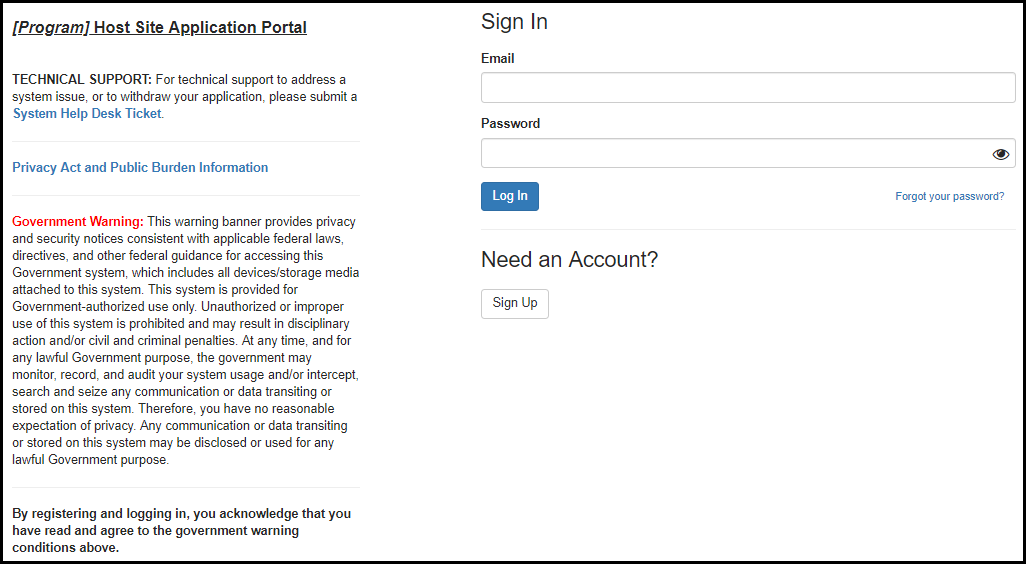 Figure 2.1-b. Privacy Act and Public Burden Information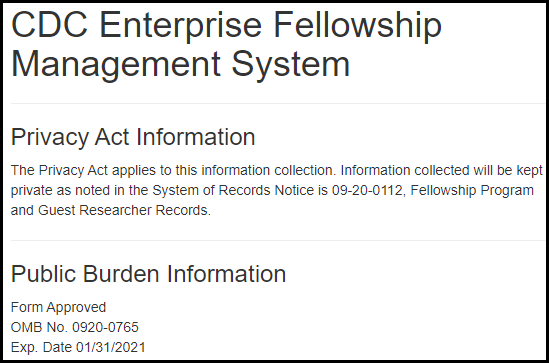 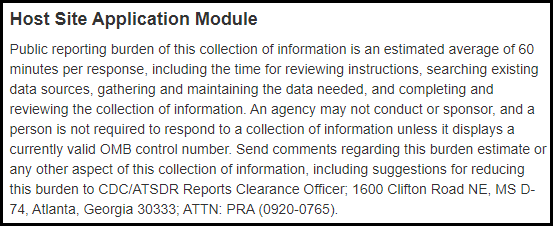 Table 2.1-a. Sign-In FieldsSign-Up Page (For New Users)Figure 2.2-a. Sign-Up Fields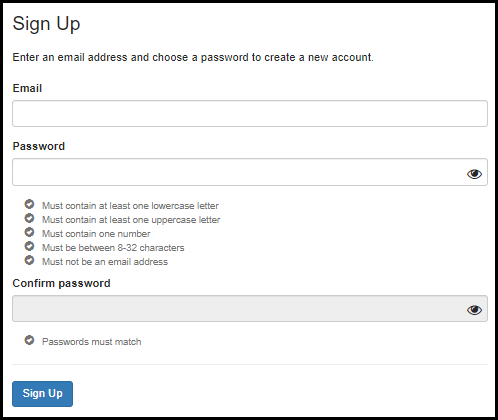 Table 2.2-a. Sign-Up FieldseFMS System Help Desk TicketFigure 3-a. eFMS System Help Desk Ticket Fields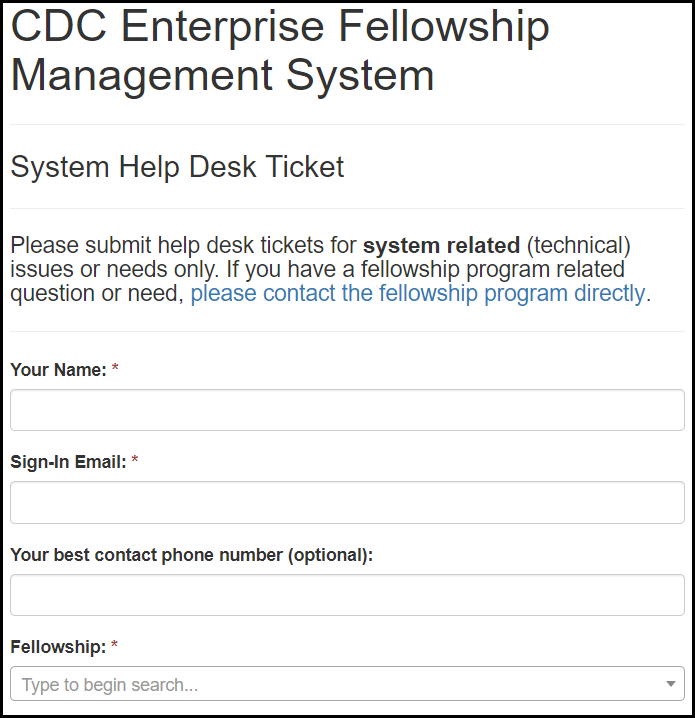 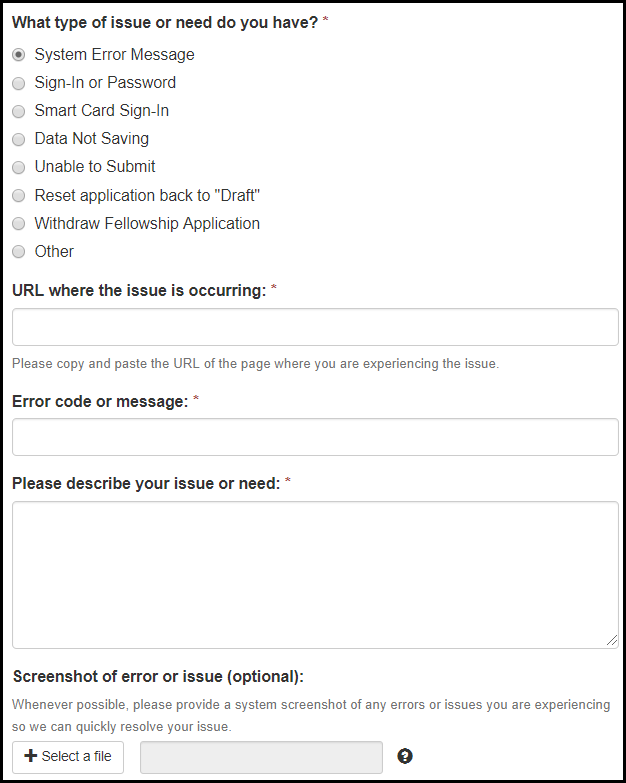 Table 3-a. eFMS System Help Desk Ticket FieldsApplication Welcome PageFigure 4-a. Application Welcome Page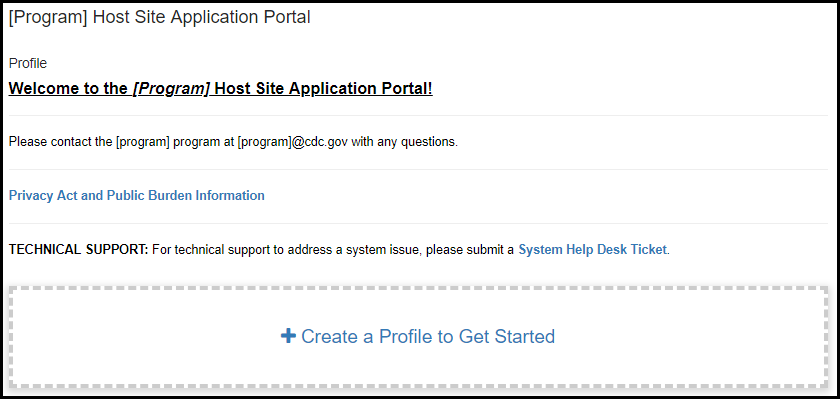 Applicant ProfileCreate a Profile to Get StartedFigure 5.1-a. Create a Profile to Get Started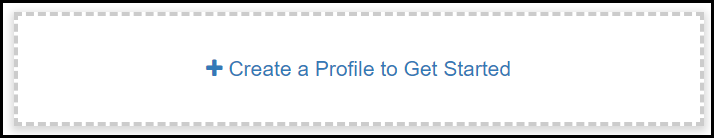 Primary Application ContactFigure 5.2-a. Primary Application Contact Fields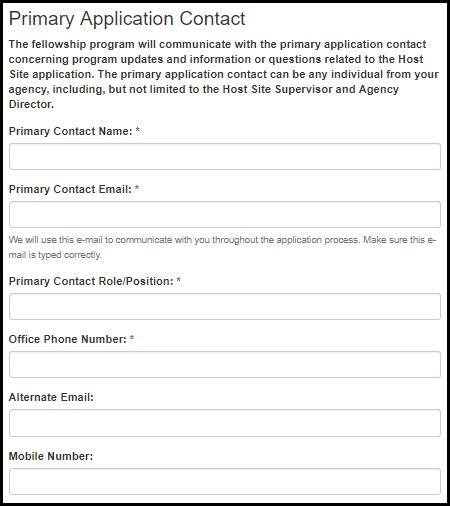 Table 5.2-a. Primary Application Contact FieldsPublic Health Agency DetailsFigure 5.3-a. Public Health Agency Details Fields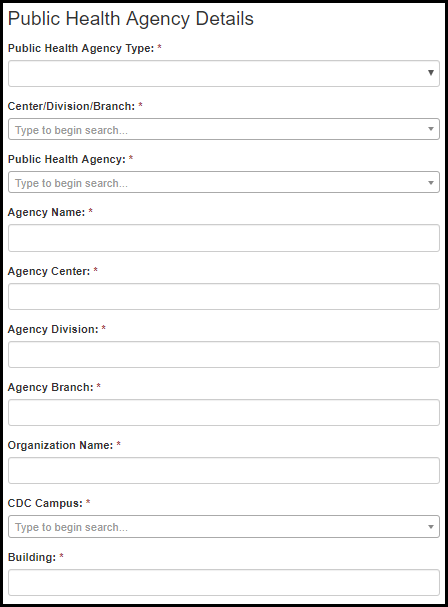 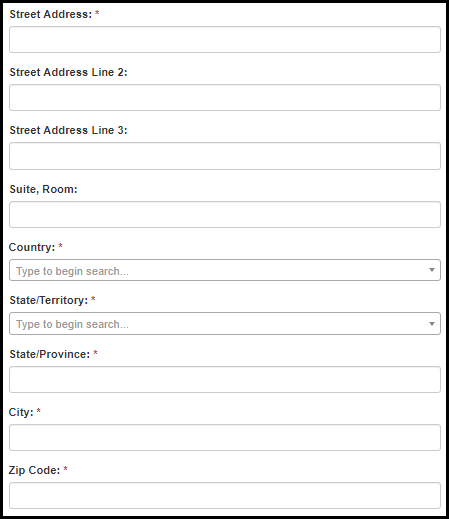 Figure 5.3-a. Public Health Agency Details FieldsPosition Assignment DetailsGet StartedFigure 6.1-a. Get Started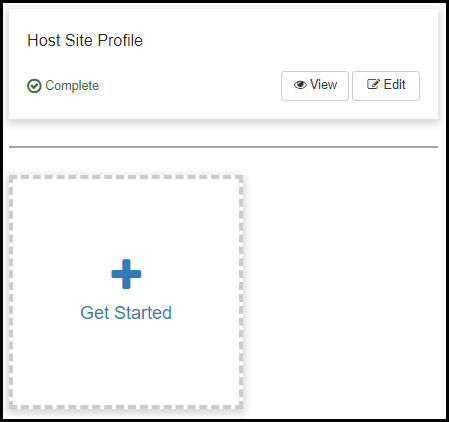 Figure 6.1-b. Get Started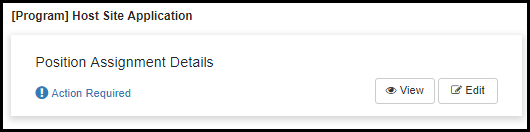 Position Assignment DetailsFigure 6.2-a. Position Assignment Detail Fields				Figure 6.2-b. Position Assignment Detail Fields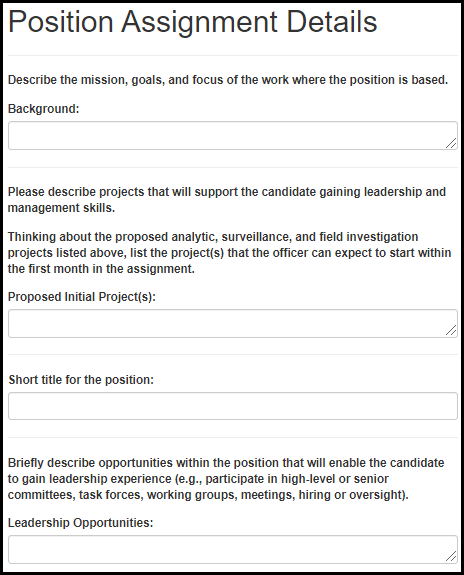 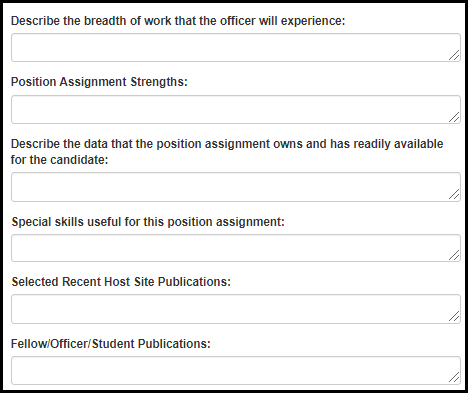 Table 6.2-a. Position Assignment Detail FieldsPosition Assignment EnvironmentFigure 6.3-a. Position Assignment Environment Fields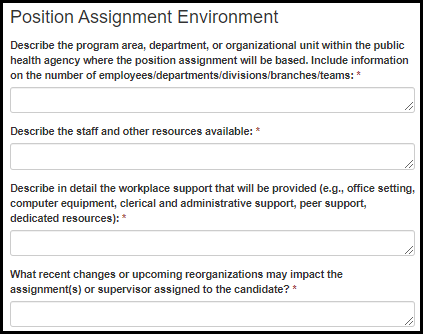 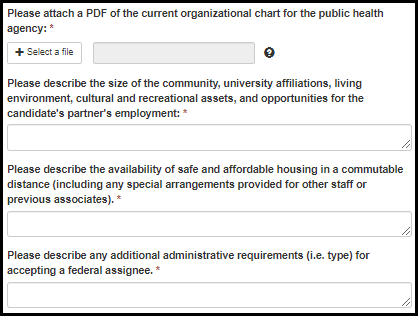 Table 6.3-a. Position Assignment Environment FieldsTravel OpportunitiesFigure 6.4-a. Travel Opportunities Fields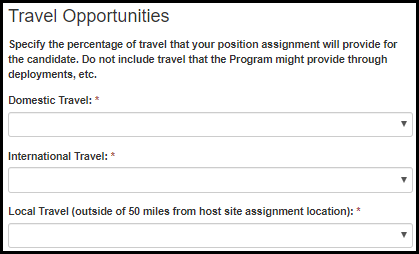 Table 6.4-a. Travel Opportunities FieldsPosition Assignment LocationFigure 6.5-a. Position Assignment Location Fields		Figure 6.5-b. Position Assignment Location Fields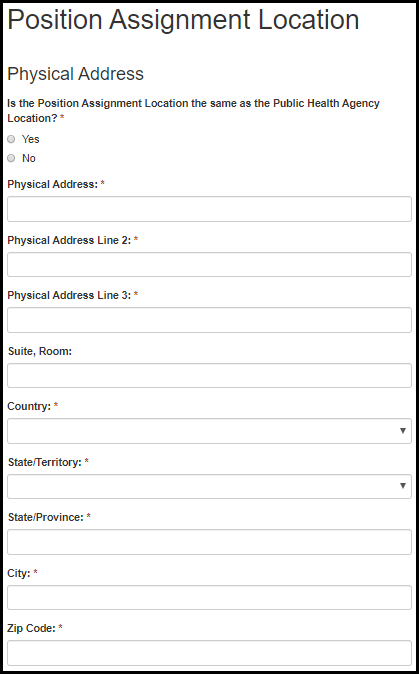 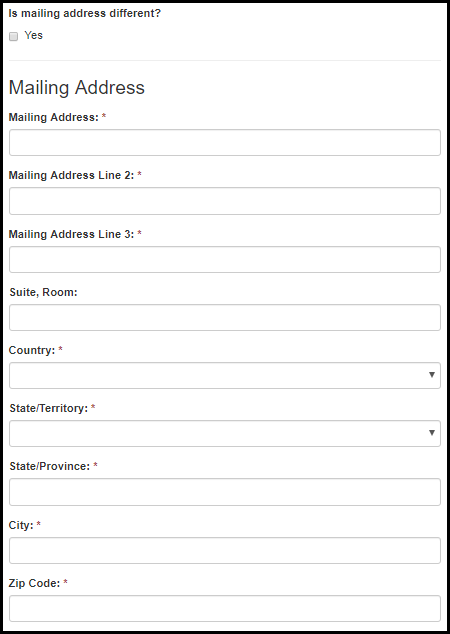 Table 6.5-a. Position Assignment Location FieldsConsultants & Officer/Fellow DetailsFigure 6.6-a. Consultants & Officer/Fellow Details Fields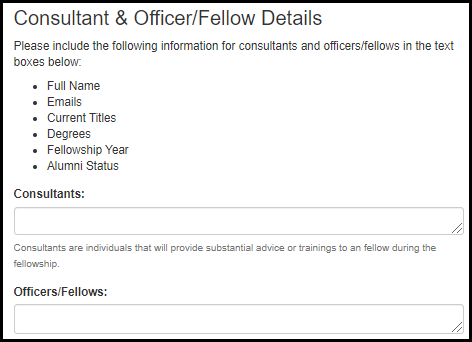 Table 6.6-a. Consultants & Officer/Fellow Details FieldsEISProposed ProjectsFigure 6.7.1-a. Proposed Projects Fields					Figure 6.7.1-b. Proposed Projects Fields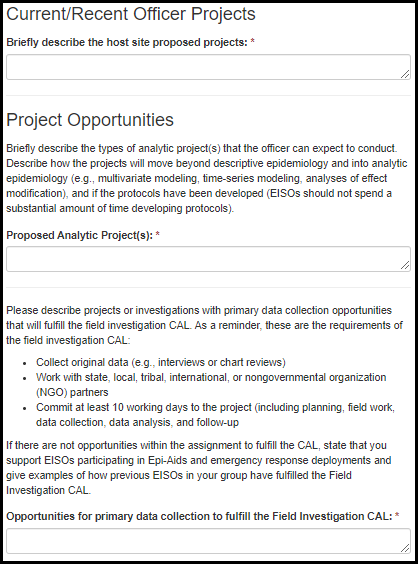 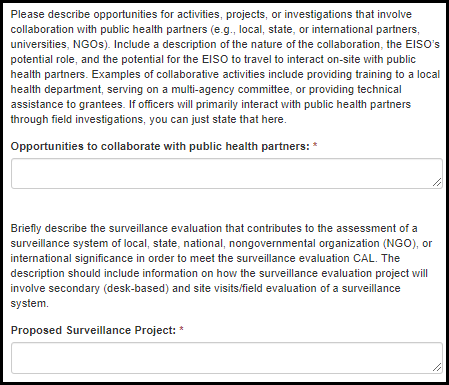 Figure 6.7.1-a. Proposed Projects Fields6.7.2 Other Position Assignment DetailsFigure 6.7.2-a. Other Position Assignment Details Fields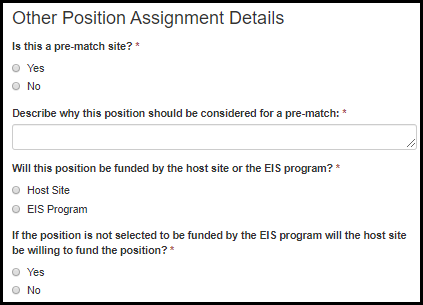 Table 6.7.2-a. Other Position Assignment Details FieldsLLSPosition Assignment DetailsFigure 6.8.1-a. Position Assignment Details Fields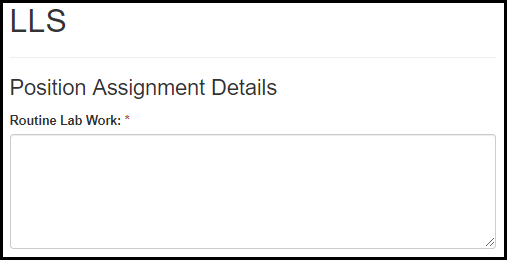 Table 6.8.1-a. Position Assignment Details FieldsEEPPosition Assignment DetailsFigure 6.9.1-a. Position Assignment Details Fields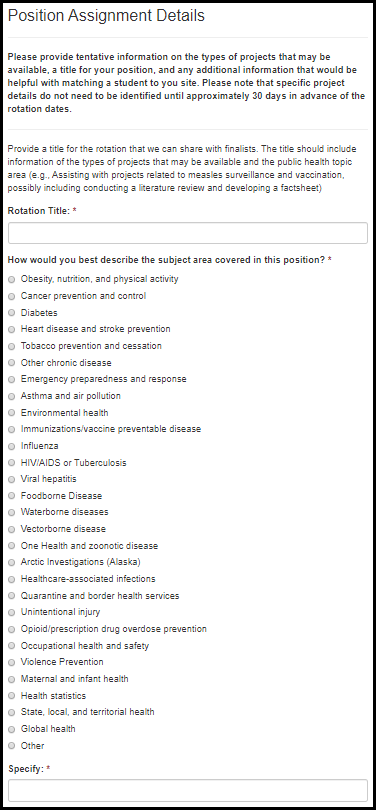 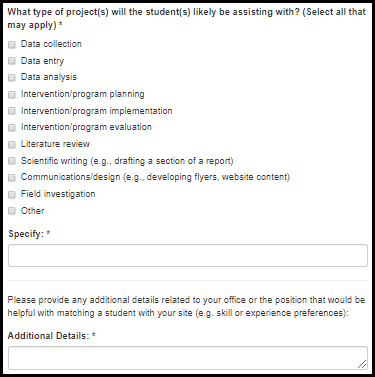 Table 6.9.1-a. Position Assignment Details FieldsTable 6.9.1-b. Position Assignment Details FieldsFLIGHTHost Site InformationFigure 6.10.1-a. Host Site Information Fields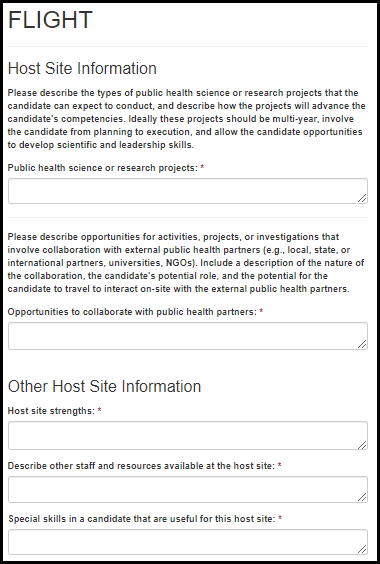 Table 6.10.1-a. Host Site Information FieldsPMR/FLong-Term Trainee Support & ProjectsFigure 6.11.1-a. Long-Term Trainee Support & Projects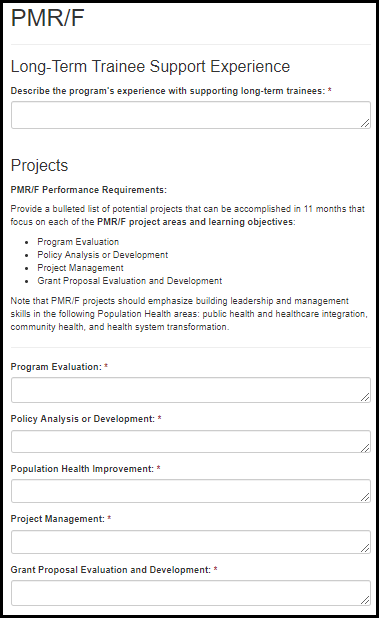 Table 6.11.1-a. Long-Term Trainee Support & ProjectsPHIFPPosition Assignment DetailsFigure 6.12.1-a. Position Assignment Details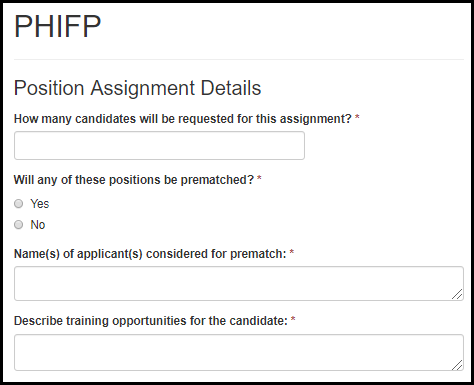 Table 6.12.1-a. Position Assignment DetailsPEPosition Assignment DetailsFigure 6.13.1-a. Position Assignment Details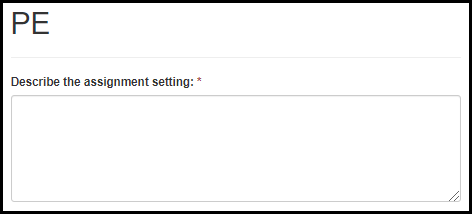 Table 6.13.1-a. Position Assignment DetailsPHAPPosition Assignment DescriptionFigure 6.14.1-a. Position Assignment Description Fields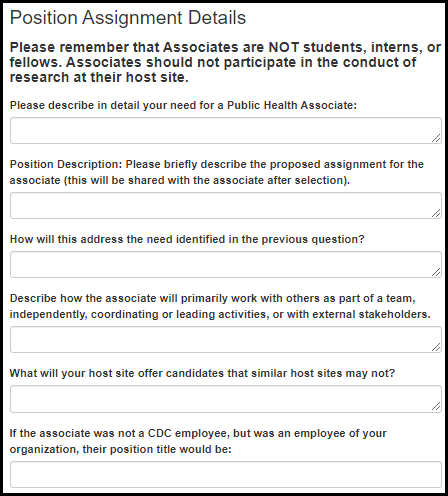 Table 6.14.1-a. Position Assignment Description FieldsSubject Area Proposed AssignmentFigure 6.14.2-a. Subject Area Proposed Assignment Fields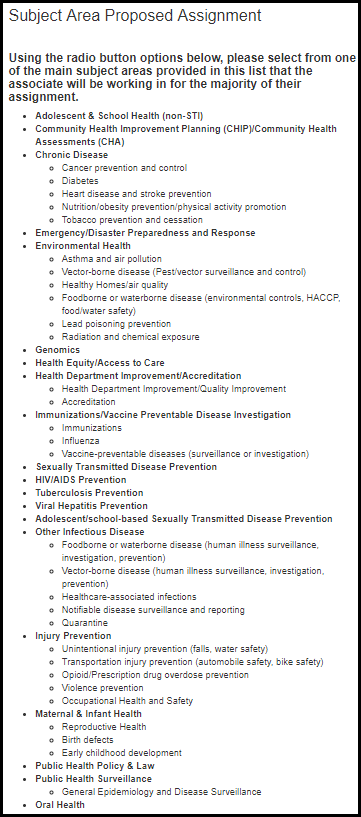 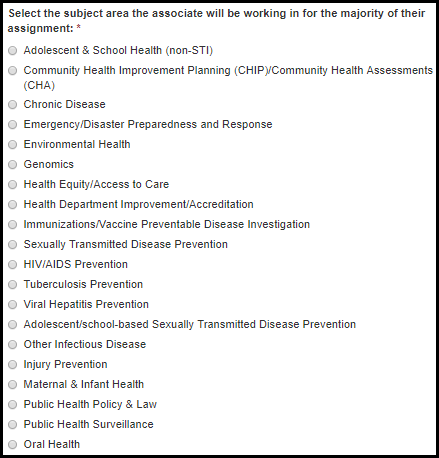 Table 6.14.2-a. Subject Area Proposed Assignment FieldsAssignment RequestsFigure 6.14.3-a. Assignment Request Fields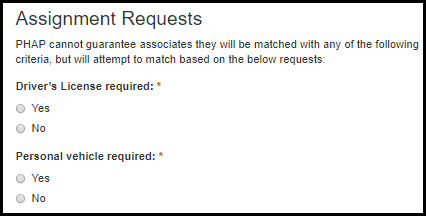 Table 6.14.3-a. Assignment Request FieldsOther Public Health Agency DetailsFigure 6.14.4-a. Other Public Health Agency Detail Fields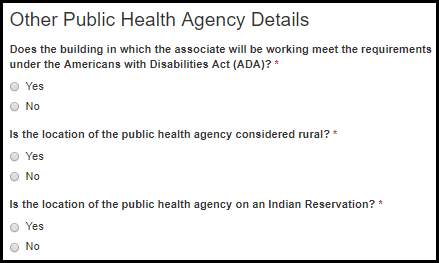 Table 6.14.4-a. Other Public Health Agency Detail FieldsLetter of SupportFigure 6.14.5-a. Letter of Support Fields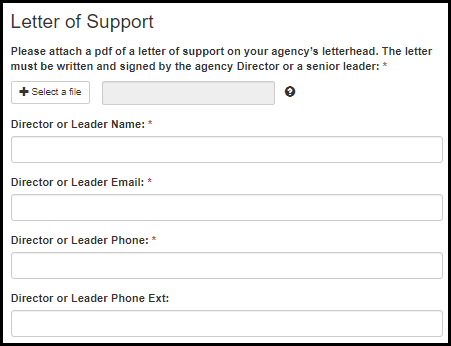 Table 6.14.5-a. Letter of Support FieldsPopulation InformationFigure 6.14.6-a. Population Information Fields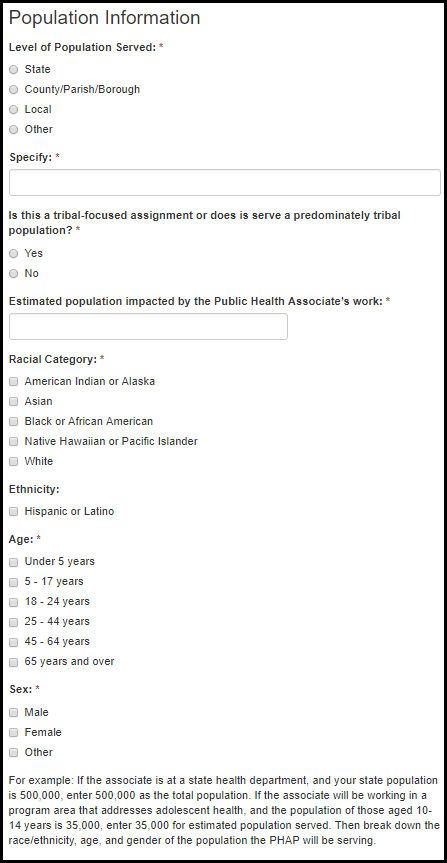 Table 6.14.6-a. Population Information FieldsOrientationTable 6.14.7-a. Orientation Fields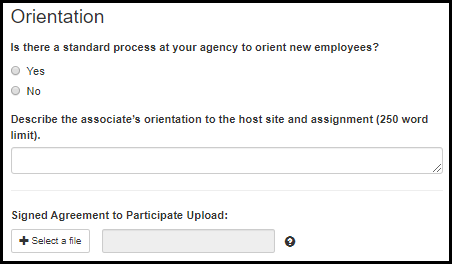 Table 6.14.7-a. Orientation FieldsSupervisorsAdding New SupervisorsFigure 7.1-a. Adding New Supervisors Fields			Figure 7.1-b. Adding New Supervisors Fields		Figure 7.1-c. Adding New Supervisors Fields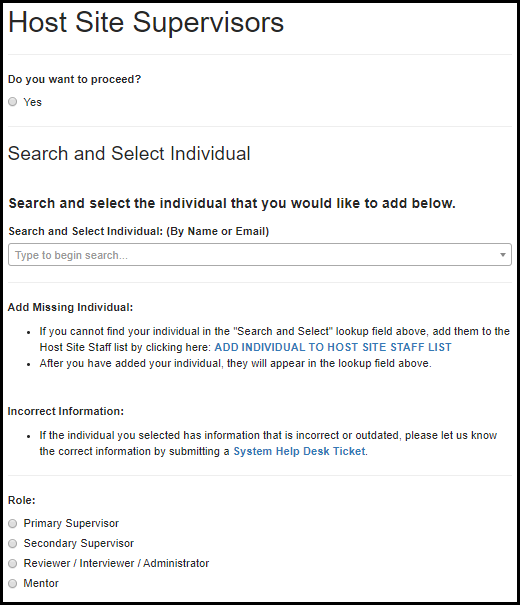 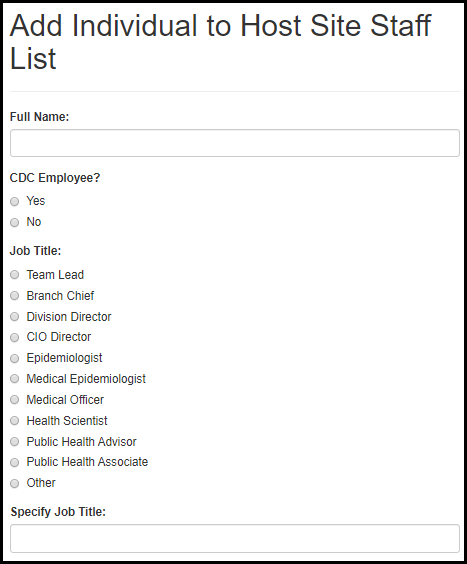 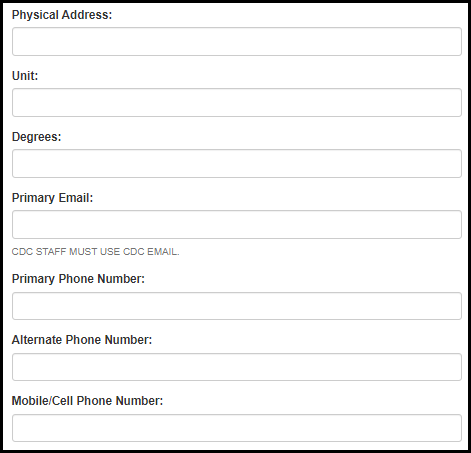 Table 7.1-a. Adding New Supervisors FieldsSupervisor InformationFigure 7.2-a. Supervisor Information Fields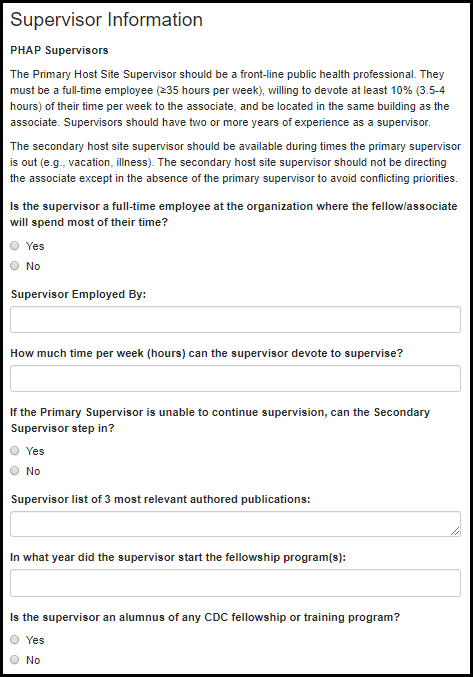 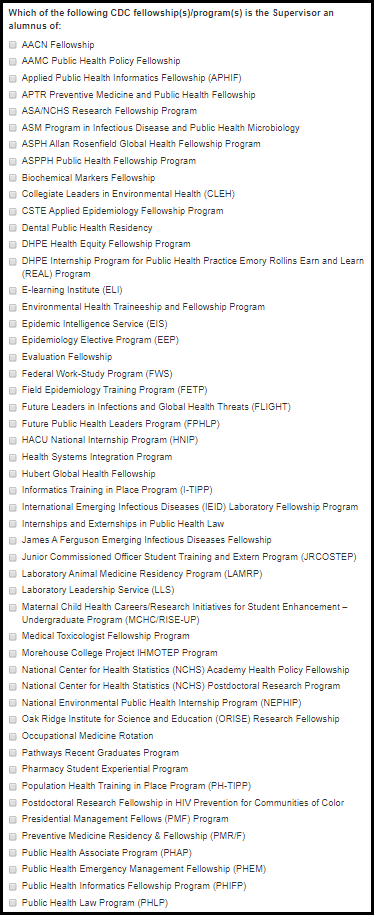 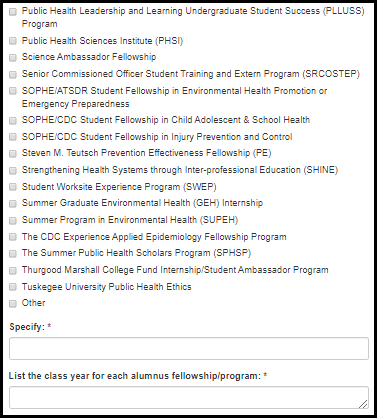 Table 7.2-a. Supervisor Information FieldsSupervisor ExperienceFigure 7.3-a. Supervisor Experience Fields			Figure 7.3-b. Supervisor Experience Fields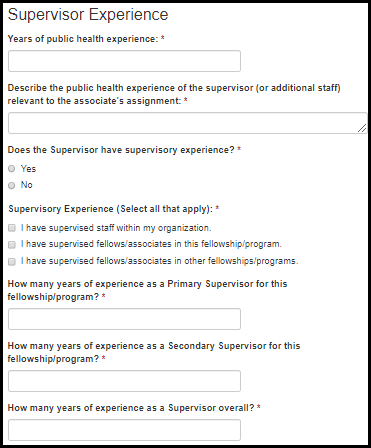 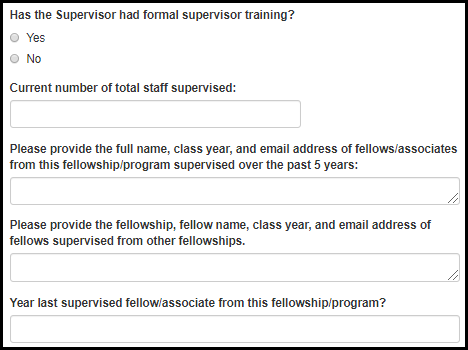 Figure 7.3-c. Supervisor Experience Fields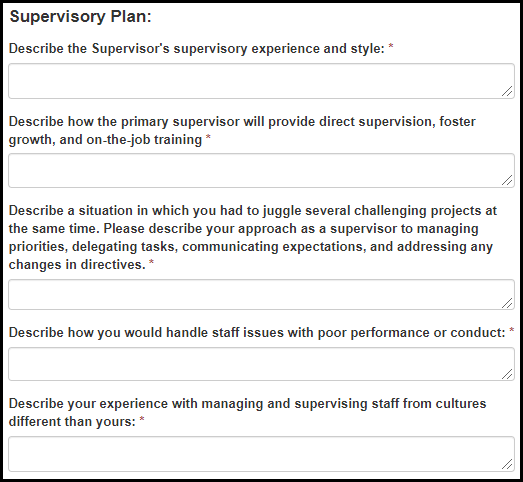 Table 7.3-a. Supervisor Experience FieldsTable 7.3-b. Supervisor Experience FieldsTable 7.3-c. Supervisor Experience FieldsMentoring ExperienceFigure 7.4-a. Mentoring Experience Fields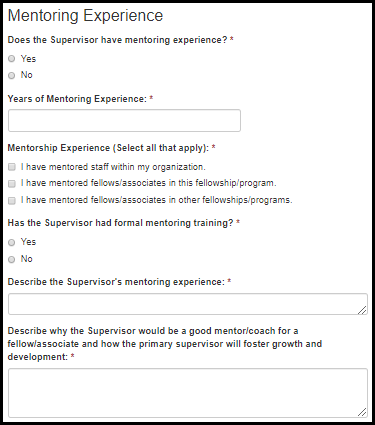 Table 7.4-a. Mentoring Experience FieldsActivities/ProjectsActivity/Project DetailsFigure 8.1-a. Activity/Project Details Fields	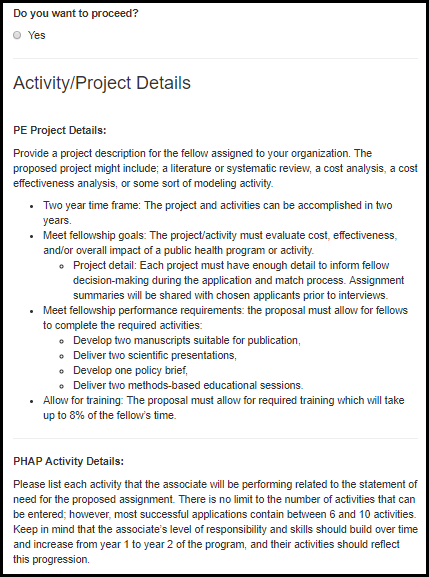 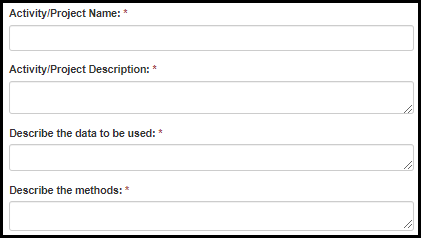 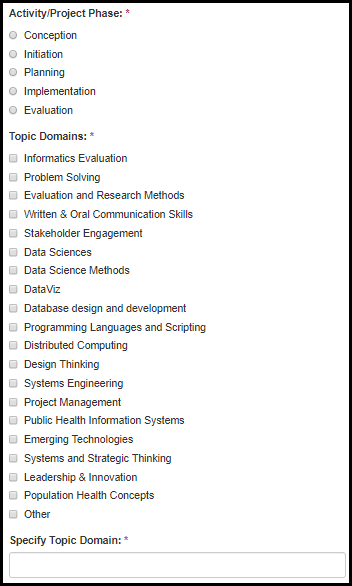 Table 8.1-a. Activity/Project Details FieldsFigure 8.1-b. Activity/Project Details Fields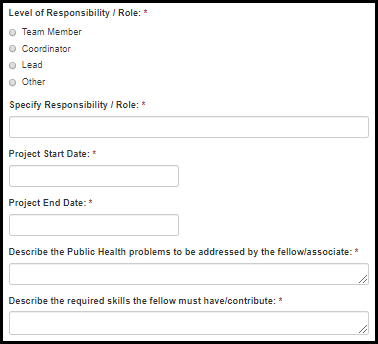 Table 8.1-b. Activity/Project Details FieldsActivity/Project LocationFigure 8.2-a. Activity/Project Location Fields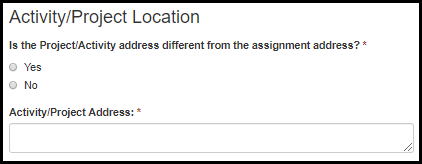 Table 8.2-a. Activity/Project Location FieldsActivity & Deliverable DetailsFigure 8.3-a. Activity & Deliverable Details Fields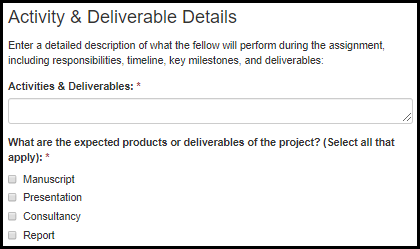 Table 8.3-a. Activity & Deliverable Details FieldsCompetenciesPHIFPFigure 8.4.1-a. PHIFP Competencies Fields		Figure 8.4.1-b. PHIFP Competencies Fields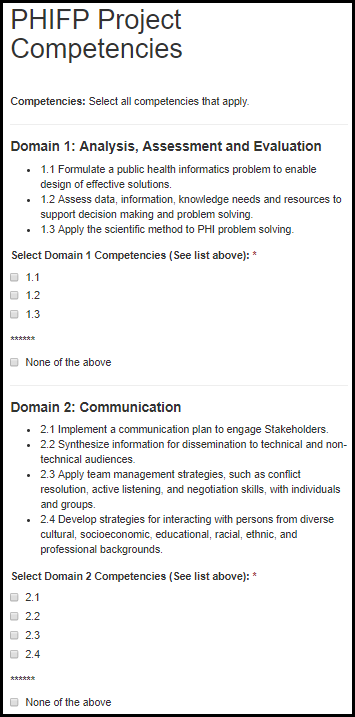 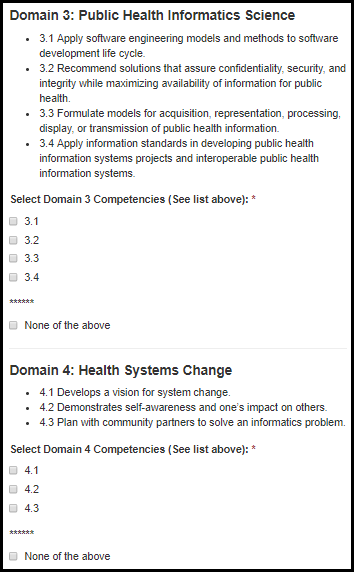 Table 8.4.1-a. PHIFP Competencies FieldsPHAPFigure 8.4.2-a. PHAP Competencies Fields		Figure 8.4.2-b. PHAP Competencies Fields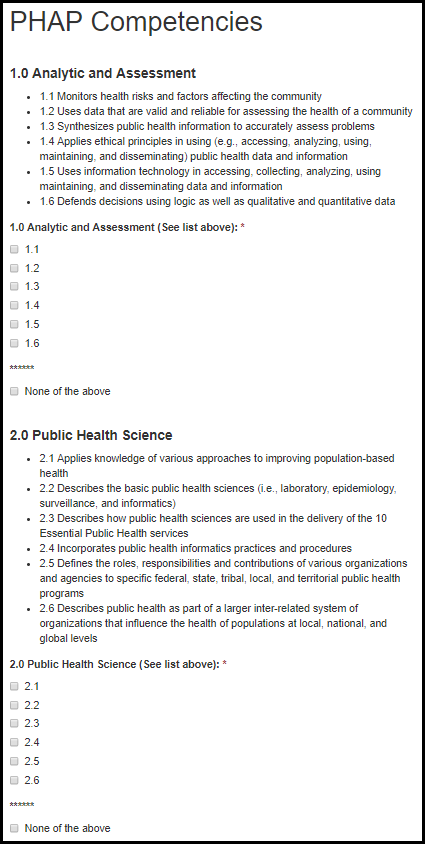 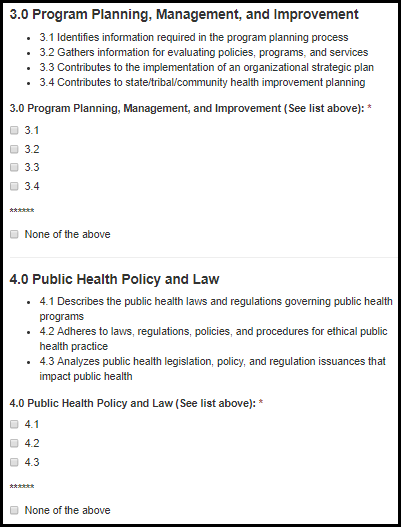 Table 8.4.2-a. PHAP Competencies FieldsFigure 8.4.2-c. PHAP Competencies Fields				Figure 8.4.2-d. PHAP Competencies Fields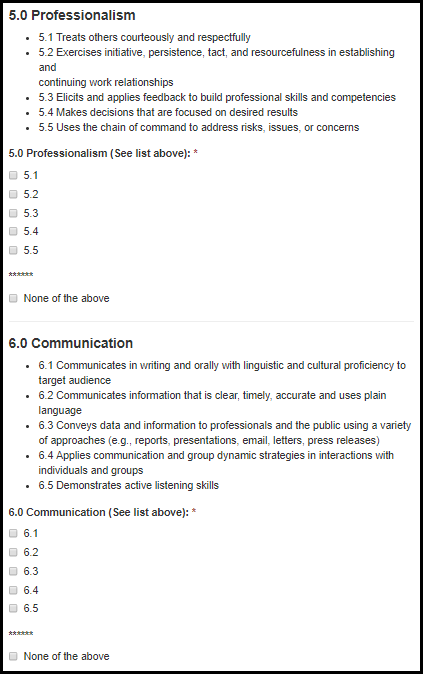 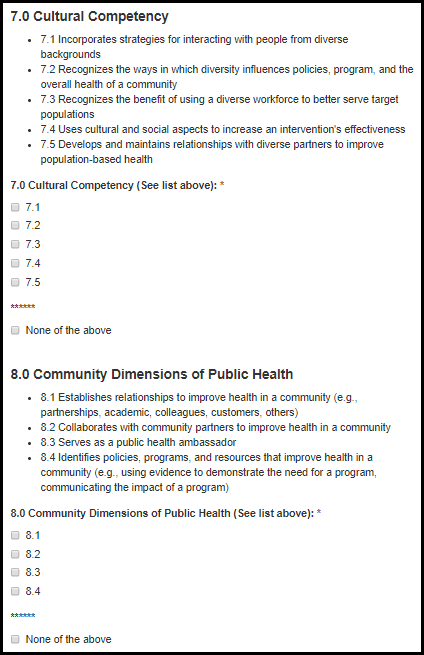 Table 8.4.2-b. PHAP Competencies FieldsFigure 8.4.2-e. PHAP Competencies Fields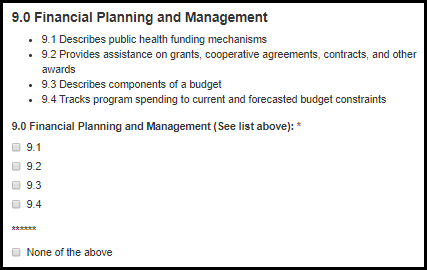 Table 8.4.2-c. PHAP Competencies FieldsTraining & LanguagesPHAPFigure 9.-a. Training & Language Fields					Figure 9.-b. Training & Language Fields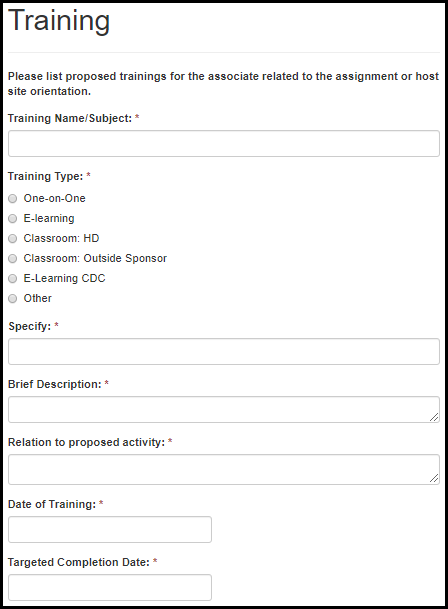 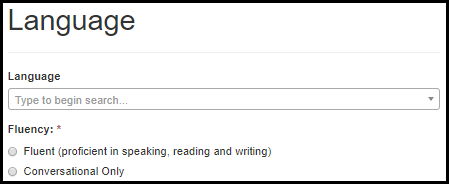 Table 9.-a. Training & Language FieldsStudent Rotation PreferencesEEPFigure 10.-a. Student Rotation Preference Fields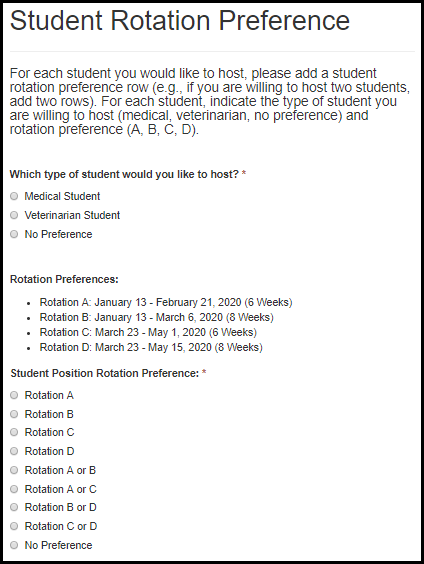 Table 10.-a. Student Rotation Preference FieldsMatchMatch or Prematch Rank/Rating FormFigure 11.-a. Match or Prematch Rank/Rating Fields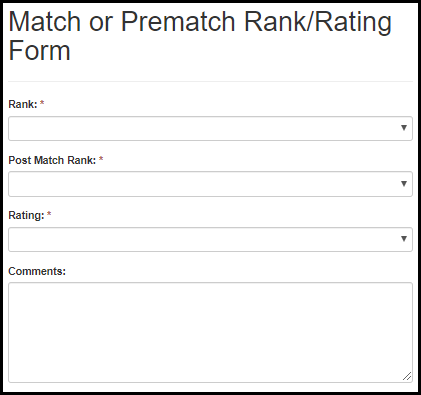 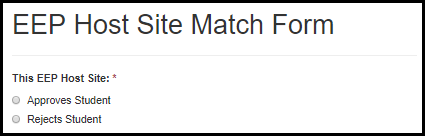 Table 11.-a. Match or Prematch Rank/Rating FieldsAppendixI. Field Value TablesAppendix of Field Value TablesII. Lookup TablesAppendix of Lookup TablesPrivacy Act and Public Burden InformationPrivacy Act InformationThe Privacy Act applies to this information collection.  Information collected will be kept private as noted in the System of Records Notice is 09-20-0112, Fellowship Program and Guest Researcher Records. Public Burden InformationForm Approved OMB No. 0920-0765 Exp. Date 01/31/2021Public reporting burden of this collection of information is an estimated average of 60 minutes per response, including the time for reviewing instructions, searching existing data sources, gathering and maintaining the data needed, and completing and reviewing the collection of information. An agency may not conduct or sponsor, and a person is not required to respond to a collection of information unless it displays a currently valid OMB control number. Send comments regarding this burden estimate or any other aspect of this collection of information, including suggestions for reducing this burden to CDC/ATSDR Reports Clearance Officer; 1600 Clifton Road NE, MS D-74, Atlanta, Georgia 30333; ATTN: PRA (0920-0765).  FieldValuesEISLLSFLIGHTEEPSAFPMR/FPH-TIPPPHIFPPEELIPHAPEmail-YesYesYesYesYesYesYesYesYesYesYesPassword-YesYesYesYesYesYesYesYesYesYesYesFieldValuesEISLLSFLIGHTEEPSAFPMR/FPH-TIPPPHIFPPEELIPHAPEmail -YesYesYesYesYesYesYesYesYesYesYesPassword -YesYesYesYesYesYesYesYesYesYesYesConfirm Password -YesYesYesYesYesYesYesYesYesYesYesFieldValuesEISLLSFLIGHTEEPSAFPMR/FPH-TIPPPHIFPPEELIPHAPYour Name:-YesYesYesYesYesYesYesYesYesYesYesSign-In Email:-YesYesYesYesYesYesYesYesYesYesYesContact Phone Number:-YesYesYesYesYesYesYesYesYesYesYesFellowship:Fellowship Lookup TableYesYesYesYesYesYesYesYesYesYesYesWhat type of issue or need do you have?1. System Error Message
2. Sign-In or Password
3. Smart Card Sign-In
4. Data Not Saving
5. Unable to Submit
6. Reset application back to "Draft"
7. Withdraw Fellowship Application
8. OtherYesYesYesYesYesYesYesYesYesYesYesURL where the issue is occurring:-YesYesYesYesYesYesYesYesYesYesYesError code message:-YesYesYesYesYesYesYesYesYesYesYesPlease describe your issue or need:-YesYesYesYesYesYesYesYesYesYesYesScreenshot of error or issue (optional):-YesYesYesYesYesYesYesYesYesYesYesField NameValuesEISLLSEEPFLIGHTPMR/FPHIFPPEPHAPPrimary Contact Name:-YesYesYesYesYesYesYesYesPrimary Contact Email:-YesYesYesYesYesYesYesYesPrimary Contact Role/Position:-YesYesYesYesYesYesYesYesOffice Phone Number:-YesYesYesYesYesYesYesYesAlternate Email:-YesYesYesYesYesYesYesYesMobile Number:-YesYesYesYesYesYesYesYesField NameValuesEISLLSEEPFLIGHTPMR/FPHIFPPEPHAPPublic Health Agency Type:1. CDC
2. Federal Government (Other)
3. State
4. Local
5. Territorial
6. Tribal
7. Community-based Organization
8. Indian Health Service area offices
9. University or other academia
10. Private public health organization
11. Non-profit organization
12. OtherYesYesYesYesYesYesYesYesCenter/Division/Branch:-YesYesYesYesYesYesYesYesPublic Health Agency:Public Health Agency LookupYesYesYesYesYesYesYesYesAgency Name:-YesYesYesYesYesYesYesYesAgency Center:-YesYesYesYesYesYesYesYesAgency Division:-YesYesYesYesYesYesYesYesAgency Branch:-YesYesYesYesYesYesYesYesOrganization Name:-YesYesYesYesYesYesYesYesCDC Campus:CDC Campus LookupYesYesYesYesYesYesYesYesBuilding:-YesYesYesYesYesYesYesYesStreet Address:-YesYesYesYesYesYesYesYesStreet Address Line 2:-YesYesYesYesYesYesYesYesStreet Address Line 3:-YesYesYesYesYesYesYesYesSuite, Room:-YesYesYesYesYesYesYesYesCountry:-YesYesYesYesYesYesYesYesState/Territory:State/Territory LookupYesYesYesYesYesYesYesYesState/Province:-YesYesYesYesYesYesYesYesCity:-YesYesYesYesYesYesYesYesZip Code:-YesYesYesYesYesYesYesYesField NameValuesEISLLSEEPFLIGHTPMR/FPHIFPPEPHAPBackground:-YesYesYesYesYesNoNoNoProposed Initial Project(s):-YesYesNoYesNoNoNoNoShort title for the position:-YesNoNoNoNoNoNoNoLeadership opportunities:-NoNoNoYesYesNoNoNoDescribe the breadth of work that the candidate will experience:-YesYesNoNoNoNoNoNoPosition Assignment Strengths:-YesYesNoYesYesYesYesNoDescribe the data that the position owns and has readily available for the candidate:-YesYesNoYesYesYesYesNoSpecial skills useful for this position:-YesYesNoYesYesYesYesNoSelected Recent Host Site Publications:-YesYesNoYesNoNoNoNoFellow/Officer/Student Publications:-YesYesNoYesNoNoNoNoField Name ValuesEISLLSEEPFLIGHTPMR/FPHIFPPEPHAPDescribe the program area, department, or organizational unit within the public health agency where the position assignment will be based. Include information on the number of employees/departments/divisions/branches/teams: -YesYesNoYesYesYesYesYesDescribe the staff and other resources available:-YesYesNoYesYesYesYesYesDescribe in detail the workplace support that will be provided (e.g., office setting, computer equipment, clerical and administrative support, peer support, dedicated resources):-YesYesNoYesYesYesYesYesWhat recent changes or upcoming reorganizations may impact the assignment(s) or supervisor assigned to the candidate?-YesYesNoYesYesYesYesYesPlease attach a PDF of the current organizational chart for the public health agency:-YesYesNoYesYesYesYesYesPlease describe the size of the community, university affiliations, living environment, cultural and recreational assets, and opportunities for the candidate's partner's employment:-YesYesNoYesYesYesYesYesPlease describe the availability of safe and affordable housing in a commutable distance (including any special arrangements provided for other staff or previous associates).-NoNoNoNoNoNoNoYesPlease describe any additional administrative requirements (i.e. type) for accepting a federal assignee.-NoNoNoNoNoNoNoYesField Name ValuesEISLLSEEPFLIGHTPMR/FPHIFPPEPHAPDomestic Travel:0% - 100% in increments of 10YesYesNoYesNoNoNoNoInternational Travel:0% - 100% in increments of 10YesYesNoYesNoNoNoNoLocal Travel (outside of 50 miles from host site assignment location):0% - 100% in increments of 10NoNoNoNoN oNoNoYesField Name ValuesEISLLSEEPFLIGHTPMR/FPHIFPPEPHAPIs the Position Assignment Location the same as the Public Health Agency Location?1. Yes
2. NoYesNoNoNoNoNoNoYesPhysical Address:-YesNoNoNoNoNoNoYesAddress Line 2:-YesNoNoNoNoNoNoYesAddress Line 3:-YesNoNoNoNoNoNoYesSuite, Room:-YesNoNoNoNoNoNoYesCountry:Country ListYesNoNoNoNoNoNoYesState/Territory:State/Territory ListYesNoNoNoNoNoNoYesState/Province:-YesNoNoNoNoNoNoYesCity:-YesNoNoNoNoNoNoYesZip Code:-YesNoNoNoNoNoNoYesIs mailing address different?1. YesYesNoNoNoNoNoNoYesMailing Address:-YesNoNoNoNoNoNoYesMailing Address Line 2:-YesNoNoNoNoNoNoYesMailing Address Line 3:-YesNoNoNoNoNoNoYesSuite, Room:-YesNoNoNoNoNoNoYesCountry:Country ListYesNoNoNoNoNoNoYesState/Territory:State/Territory ListYesNoNoNoNoNoNoYesState/Province:-YesNoNoNoNoNoNoYesCity:-YesNoNoNoNoNoNoYesZip Code:-YesNoNoNoNoNoNoYesField Name ValuesEISLLSEEPFLIGHTPMR/FPHIFPPEPHAPPlease include the following information for consultants and officers/fellows in the text boxes below:
- Full Name
- Emails
- Current Titles
- Degrees
- Fellowship Year 
- Alumni Status-YesYesNoNoNoNoNoNoConsultants:-YesYesNoNoNoNoNoNoOfficers/Fellows:-YesYesNoNoNoNoNoNoField Name ValuesEISLLSEEPFLIGHTPMR/FPHIFPPEPHAPBriefly describe the host site proposed projects:-YesNoNoNoNoNoNoNoProposed Analytic Project(s):-YesNoNoNoNoNoNoNoOpportunities for primary data collection to fulfill the Field Investigation CAL:-YesNoNoNoNoNoNoNoOpportunities to collaborate with public health partners:-YesNoNoNoNoNoNoNoProposed Surveillance Project:-YesNoNoNoNoNoNoNoField Name ValuesEISLLSEEPFLIGHTPMR/FPHIFPPEPHAPIs this a pre-match position?1. Yes
2. NoYesNoNoNoNoNoNoNoDescribe why this position should be considered for a pre-match:-YesNoNoNoNoNoNoNoWill this position be funded by the host site or the EIS program? 1. Host Site
2. EIS ProgramYesNoNoNoNoNoNoNoIf the position is not selected to be funded by the EIS program will the host site be willing to fund the position?1. Yes
2. NoYesNoNoNoNoNoNoNoField Name ValuesEISLLSEEPFLIGHTPMR/FPHIFPPEPHAPRoutine Lab Work:-NoYesNoNoNoNoNoNoField Name ValuesEISLLSEEPFLIGHTPMR/FPHIFPPEPHAPRotation Title:-NoNoYesNoNoNoNoNoHow would you best describe the subject area covered in this position?1. Obesity, nutrition, and physical activity
2. Cancer prevention and control3. Diabetes4. Heart disease and stroke prevention5. Tobacco prevention and cessation6. Other chronic disease7. Emergency preparedness and response8. Asthma and air pollution9. Environmental health10. Immunizations/vaccine preventable disease11. Influenza12. HIV/AIDS or Tuberculosis13. Viral hepatitis14. Foodborne Disease15. Waterborne diseases16. Vectorborne disease17. One Health and zoonotic disease18. Arctic Investigations (Alaska)19. Healthcare-associated infections20. Quarantine and border health services21. Unintentional injury22. Opioid/prescription drug overdose prevention23. Occupational health and safety24. Violence Prevention25. Maternal and infant health26. Health statistics27. State, local, and territorial health28. Global health29. Other (specify)NoNoYesNoNoNoNoNoSpecify:-Field Name ValuesEISLLSEEPFLIGHTPMR/FPHIFPPEPHAPWhat type of project(s) will the student(s) likely be assisting with? (Select all that may apply)1. Data collection
2. Data entry
3. Data analysis
4. Intervention/program planning
5. Intervention/program implementation
6. Intervention/program evaluation
7. Literature review
8. Scientific writing (e.g., drafting a section of a report)
9. Communications/design (e.g., developing flyers, website content)
10. Field investigation
11. Other:NoNoYesNoNoNoNoNoSpecify:-NoNoYesNoNoNoNoNoAdditional Details:-NoNoYesNoNoNoNoNoField Name ValuesEISLLSEEPFLIGHTPMR/FPHIFPPEPHAPPublic health science or research projects:-NoNoNoYesNoNoNoNoOpportunities to collaborate with public health partners:-NoNoNoYesNoNoNoNoHost site strengths:-NoNoNoYesNoNoNoNoDescribe other staff and resources available at the host site:-NoNoNoYesNoNoNoNoSpecial skills in a candidate that are useful for this host site:-NoNoNoYesNoNoNoNoField Name ValuesEISLLSEEPFLIGHTPMR/FPHIFPPEPHAPDescribe the program's experience with supporting long-term trainees:-NoNoNoNoYesNoNoNoProgram Evaluation:-NoNoNoNoYesNoNoNoPolicy Analysis or Development:-NoNoNoNoYesNoNoNoPopulation Health Improvement:-NoNoNoNoYesNoNoNoProject Management:-NoNoNoNoYesNoNoNoGrant Proposal Evaluation and Development:-NoNoNoNoYesNoNoNoField Name ValuesEISLLSEEPFLIGHTPMR/FPHIFPPEPHAPHow many fellows will be requested for this assignment?-NoNoNoNoNoYesNoNoWill any of these positions be prematched?1. Yes
2. NoNoNoNoNoNoYesNoNoName(s) of applicant(s) considered for prematch:-NoNoNoNoNoYesNoNoDescribe training opportunities for the fellow:-NoNoNoNoNoYesNoNoField Name ValuesEISLLSEEPFLIGHTPMR/FPHIFPPEPHAPDescribe the assignment setting:-NoNoNoNoNoNoYesNoField Name ValuesEISLLSEEPFLIGHTPMR/FPHIFPPEPHAPPlease describe in detail your need for a Public Health Associate:-NoNoNoNoNoNoNoYesPosition Description: Please briefly describe the proposed assignment for the associate (this will be shared with the associate after selection). -NoNoNoNoNoNoNoYesHow will this address the need identified in the previous question?-NoNoNoNoNoNoNoYesDescribe how the associate will primarily work with others as part of a team, independently, coordinating or leading activities, or with external stakeholders.-NoNoNoNoNoNoNoYesWhat will your host site offer candidates that similar host sites may not?-NoNoNoNoNoNoNoYesIf the associate was not a CDC employee, but was an employee of your organization, their position title would be:-NoNoNoNoNoNoNoYesField Name ValuesEISLLSEEPFLIGHTPMR/FPHIFPPEPHAPSelect the subject area the associate will be working in for the majority of their assignment:1. Adolescent & School Health (non-STI)
2. Community Health Improvement Planning (CHIP)/Community Health Assessments (CHA)
3. Chronic Disease 
4. Emergency/Disaster Preparedness and Response
5. Environmental Health
6. Genomics
7. Health Equity/Access to Care
8. Health Department Improvement/Accreditation
9. Immunizations/Vaccine Preventable Disease Investigation
10. Sexually Transmitted Disease Prevention
11. HIV/AIDS Prevention
12. Tuberculosis Prevention
13. Viral Hepatitis Prevention
14. Adolescent/school-based Sexually Transmitted Disease Prevention
15. Other Infectious Disease 
16. Injury Prevention
17. Maternal & Infant Health
18. Public Health Policy & Law
19. Public Health Surveillance
20. Oral HealthNoNoNoNoNoNoNoYesField Name ValuesEISLLSEEPFLIGHTPMR/FPHIFPPEPHAPDriver’s License required: 1. Yes
2. NoNoNoNoNoNoNoNoYesPersonal vehicle required: 1. Yes
2. NoNoNoNoNoNoNoNoYesField Name ValuesEISLLSEEPFLIGHTPMR/FPHIFPPEPHAPDoes the building in which the associate will be working meet the requirements under the Americans with Disabilities Act (ADA)?1. Yes
2. NoNoNoNoNoNoNoNoYesIs the location of the public health agency considered rural? 1. Yes
2. NoNoNoNoNoNoNoNoYesIs the location of the public health agency on an Indian Reservation?1. Yes
2. NoNoNoNoNoNoNoNoYesField Name ValuesEISLLSEEPFLIGHTPMR/FPHIFPPEPHAPPlease attach a pdf of a letter of support on your agency’s letterhead. The letter must be written and signed by the agency Director or a senior leader. -NoNoNoNoNoNoNoYesDirector or Leader Name:-NoNoNoNoNoNoNoYesDirector or Leader Email:-NoNoNoNoNoNoNoYesDirector or Leader Phone:-NoNoNoNoNoNoNoYesDirector or Leader Phone Ext:NoNoNoNoNoNoNoYesField Name ValuesEISLLSEEPFLIGHTPMR/FPHIFPPEPHAPLevel of Population Served:1. State
2. County/Parish/Borough
3. Local
4. OtherNoNoNoNoNoNoNoYesSpecify:-NoNoNoNoNoNoNoYesIs this a tribal-focused assignment or does is serve a predominately tribal population?1. Yes
2. NoNoNoNoNoNoNoNoYesEstimated population impacted by the Public Health Associate’s work: -NoNoNoNoNoNoNoYesRacial Category:1. American Indian or Alaska
2. Asian
3. Black or African American
4. Native Hawaiian or Pacific Islander
5. WhiteNoNoNoNoNoNoNoYesEthnicity:1. Hispanic or LatinoNoNoNoNoNoNoNoYesAge:1. Under 5 years
2. 5 - 17 years
3. 18 - 24 years
4. 25 - 44 years
5. 45 - 64 years
6. 65 years and overNoNoNoNoNoNoNoYesSex:1. Male
2. Female
3. OtherNoNoNoNoNoNoNoYesField Name ValuesEISLLSEEPFLIGHTPMR/FPHIFPPEPHAPIs there a standard process at your agency to orient new employees?  1. Yes
2. NoNoNoNoNoNoNoNoYesDescribe the associate’s orientation to the host site and assignment (250 word limit).-NoNoNoNoNoNoNoYesSigned Agreement to Participate Upload:-NoNoNoNoNoNoNoYesField NameValuesEISLLSEEPFLIGHTPMR/FPHIFPPEPHAPDo you want to proceed?1. YesYesYesYesYesYesYesYesYesSearch and Select Individual: (By Name or Email)Supervisor Lookup TableYesYesYesYesYesYesYesYesRole:1. Primary Supervisor2. Secondary Supervisor3. Reviewer/Interviewer/Administrator4. MentorYesYesYesYesYesYesYesYesFull Name:-YesYesYesYesYesYesYesYesCDC Employee?:-YesYesYesYesYesYesYesYesJob Title:1. Team Lead
2. Branch Chief
3. Division Director
4. CIO Director5. Epidemiologist6. Medical Epidemiologist7. Medical Officer8. Health Scientist9. Public Health Advisor10. Public Health Associate
11. OtherYesYesYesYesYesYesYesYesSpecify Job Title:-YesYesYesYesYesYesYesYesPhysical Address:-YesYesYesYesYesYesYesYesUnit:-YesYesYesYesYesYesYesYesDegrees:-YesYesYesYesYesYesYesYesPrimary Email (CDC Staff Must Use CDC Email):-YesYesYesYesYesYesYesYesPrimary Phone Number:-YesYesYesYesYesYesYesYesAlternate Phone Number:-YesYesYesYesYesYesYesYesMobile/Cell Phone Number:-YesYesYesYesYesYesYesYesExt:-YesYesYesYesYesYesYesYesField NameValuesEISLLSEEPFLIGHTPMR/FPHIFPPEPHAPIs the supervisor a full-time employee at the organization where the fellow/associate will spend most of their time?1. Yes
2. NoYesYesNoYesYesYesNoYesSupervisor Employed By:-YesYesNoNoYesYesNoYesHow much time per week (hours) can the supervisor devote to supervise?-YesYesNoYesYesYesNoYesIf the Primary Supervisor is unable to continue supervision, can the Secondary Supervisor step in?-YesYesNoYesYesYesNoYesSupervisor list of 3 most relevant authored publications:-NoYesNoYesNoNoNoNoIn what year did the supervisor start the fellowship program(s):-YesYesYesYesYesYesYesYesIs the supervisor an alumnus of any CDC fellowship or training program?1. Yes
2. NoYesYesYesYesYesYesYesYesWhich of the following CDC fellowship(s)/program(s) is the Supervisor an alumnus of:CDC Fellowship ListYesYesYesYesYesYesYesYesSpecify:-YesYesYesYesYesYesYesYesList the class year for each alumnus fellowship/program:-YesYesYesYesYesYesYesYesField NameValuesEISLLSEEPFLIGHTPMR/FPHIFPPEPHAPYears of public health experience:-YesYesNoYesYesYesNoYesDescribe the public health experience of the supervisor (or additional staff) relevant to the associate’s assignment:-NoNoNoNoNoNoNoYesDoes the Supervisor have supervisory experience?1. Yes
2. NoYesYesYesYesYesYesNoYesSupervisory Experience (Select all that apply):1. I have supervised staff within my organization.
2. I have supervised fellows/associates in this fellowship/program.
3. I have supervised fellows/associates in other fellowships/programs.YesYesYesYesYesYesNoYesHow many years as a Primary Supervisor for this fellowship/program?-YesYesNoYesYesYesNoYesHow many years as a Secondary Supervisor for this fellowship/program?-YesYesNoYesYesYesNoYesHow many years as a Supervisor overall?-YesYesNoYesYesYesNoYesField NameValuesEISLLSEEPFLIGHTPMR/FPHIFPPEPHAPHas the Supervisor had formal supervisor training?1. Yes
2. NoYesYesNoYesNoYesNoYesCurrent number of total staff supervised:-YesYesNoYesYesYesNoYesPlease provide the full name, class year, and email address of fellows/associates from this fellowship/program supervised over the past 5 years:-YesYesNoYesYesYesNoYesPlease provide the fellowship, fellow name, class year, and email address of fellows supervised from other fellowships.-YesYesNoYesYesYesNoNoLast year supervised a fellow/associate from this fellowship/program?-YesYesNoYesYesYesNoYesField NameValuesEISLLSEEPFLIGHTPMR/FPHIFPPEPHAPDescribe the Supervisor's supervisory experience and style:-YesYesNoYesNoYesNoYesDescribe how the primary supervisor will provide direct supervision, foster growth, and on-the-job training:-YesYesNoYesNoYesNoYesDescribe a situation in which you had to juggle several challenging projects at the same time. Please describe your approach as a supervisor to managing priorities, delegating tasks, communicating expectations, and addressing any changes in directives. -NoNoNoNoNoNoNoYesDescribe how you would handle staff issues with poor performance or conduct:-NoNoNoNoNoNoNoYesDescribe your experience with managing and supervising staff from cultures different than yours:-NoNoNoNoNoNoNoYesField NameValuesEISLLSEEPFLIGHTPMR/FPHIFPPEPHAPDoes the Supervisor have mentoring experience?1. Yes
2. NoNoNoYesNoNoYesNoYesYears of Mentoring Experience:-NoNoNoNoNoYesNoYesMentorship Experience (Select all that apply):1. I have mentored staff within my organization.
2. I have mentored fellows/associates in this fellowship/program.
3. I have mentored fellows/associates in other fellowships/programs.NoNoYesNoNoYesNoYesHas the Supervisor had formal mentoring training?1. Yes
2. NoNoNoNoNoNoYesNoYesDescribe the Supervisor's mentoring experience:-NoNoNoNoNoYesNoYesDescribe why the Supervisor would be a good mentor/coach for a fellow/associate and how the primary supervisor will foster growth and development:-NoNoNoNoNoYesNoYesField NameValuesEISLLSEEPFLIGHTPMR/FPHIFPPEPHAPDo you want to proceed?-NoNoNoNoYesYesYesYesActivity/Project Name:-NoNoNoNoYesYesYesYesActivity/Project Description:-NoNoNoNoYesYesYesYesDescribe the data to be used:-NoNoNoNoNoNoYesNoDescribe the methods:-NoNoNoNoNoNoYesNoActivity/Project Phase:1. Conception
2. Initiation
3. Planning
4. Implementation
5. EvaluationNoNoNoNoYesYesYesYesTopic Domains:1. Informatics Evaluation
2. Problem Solving
3. Evaluation and Research Methods
4. Written & Oral Communication Skills
5. Stakeholder Engagement
6. Data Sciences
7. Data Science Methods
8. DataViz
9. Database design and development
10. Programming Languages and Scripting
11. Distributed Computing
12. Design Thinking
13. Systems Engineering
14. Project Management
15. Public Health Information Systems
16. Emerging Technologies
17. Systems and Strategic Thinking
18. Leadership & Innovation
19. Population Health Concepts
20. OtherNoNoNoNoNoYesNoNoSpecify Topic Domain:-NoNoNoNoNoYesNoNoField NameValuesEISLLSEEPFLIGHTPMR/FPHIFPPEPHAPLevel of Responsibility / Role:1. Team Member
2. Coordinator
3. Lead
4. OtherNoNoNoNoYesYesYesYesSpecify Responsibility / Role:-NoNoNoNoYesYesYesYesProject Start Date:-NoNoNoNoYesYesYesYesProject End Date:-NoNoNoNoYesYesYesYesDescribe the Public Health problems to be addressed by the fellow/associate:-NoNoNoNoNoYesNoYesDescribe the required skills the fellow must have/contribute:-NoNoNoNoNoNoYesNoField NameValuesEISLLSEEPFLIGHTPMR/FPHIFPPEPHAPIs the Project/Activity address different from the assignment address?1. Yes
2. NoNoNoNoNoNoYesNoYesActivity/Project Address:-NoNoNoNoNoYesNoYesField NameValuesEISLLSEEPFLIGHTPMR/FPHIFPPEPHAPActivities & Deliverables:-NoNoNoNoYesYesYesYesWhat are the expected products or deliverables of the project? (Select all that apply):1. Manuscript
2. Presentation
3. Consultancy
4. ReportNoNoNoNoNoNoYesNoField NameValuesEISLLSEEPFLIGHTPMR/FPHIFPPEPHAPSelect Domain 1 Competencies (See list above): 1. 1.1
2. 1.2
3. 1.3NoNoNoNoNoYesNoNo******1. None of the aboveNoNoNoNoNoYesNoNoSelect Domain 2 Competencies (See list above):1. 2.1
2. 2.2
3. 2.3
4. 2.4NoNoNoNoNoYesNoNo******1. None of the aboveNoNoNoNoNoYesNoNoSelect Domain 3 Competencies (See list above):1. 3.1
2. 3.2
3. 3.3
4. 3.4NoNoNoNoNoYesNoNo******1. None of the aboveNoNoNoNoNoYesNoNoSelect Domain 4 Competencies (See list above):1. 4.1
2. 4.2
3. 4.3NoNoNoNoNoYesNoNo******1. None of the aboveNoNoNoNoNoYesNoNoField NameValuesEISLLSEEPFLIGHTPMR/FPHIFPPEPHAP1.0 Analytic and Assessment (See list above):1. 1.1
2. 1.2
3. 1.3
4. 1.4
5. 1.5
6. 1.6NoNoNoNoNoNoNoYes******1. None of the aboveNoNoNoNoNoNoNoYes2.0 Public Health Science (See list above):1. 2.1
2. 2.2
3. 2.3
4. 2.4
5. 2.5
6. 2.6NoNoNoNoNoNoNoYes******1. None of the aboveNoNoNoNoNoNoNoYes3.0 Program Planning, Management, and Improvement (See list above):1. 3.1
2. 3.2
3. 3.3
4. 3.4NoNoNoNoNoNoNoYes******1. None of the aboveNoNoNoNoNoNoNoYes4.0 Public Health Policy and Law (See list above):1. 4.1
2. 4.2
3. 4.3NoNoNoNoNoNoNoYes******1. None of the aboveNoNoNoNoNoNoNoYesField NameValuesEISLLSEEPFLIGHTPMR/FPHIFPPEPHAP5.0 Professionalism (See list above):1. 5.1
2. 5.2
3. 5.3
4. 5.4
5. 5.5NoNoNoNoNoNoNoYes******1. None of the aboveNoNoNoNoNoNoNoYes6.0 Communication (See list above):1. 6.1
2. 6.2
3. 6.3
4. 6.4
5. 6.5NoNoNoNoNoNoNoYes******1. None of the aboveNoNoNoNoNoNoNoYes7.0 Cultural Competency (See list above):1. 7.1
2. 7.2
3. 7.3
4. 7.4
5. 7.5NoNoNoNoNoNoNoYes******1. None of the aboveNoNoNoNoNoNoNoYes8.0 Community Dimensions of Public Health (See list above):1. 8.1
2. 8.2
3. 8.3
4. 8.4NoNoNoNoNoNoNoYes******1. None of the aboveNoNoNoNoNoNoNoYesField NameValuesEISLLSEEPFLIGHTPMR/FPHIFPPEPHAP9.0 Financial Planning and Management (See list above):1. 9.1
2. 9.2
3. 9.3
4. 9.4NoNoNoNoNoNoNoYes******1. None of the aboveNoNoNoNoNoNoNoYesField NameValuesEISLLSEEPFLIGHTPMR/FPHIFPPEPHAPTraining Name/Subject:-NoNoNoNoNoNoNoYesTraining Type:1. One-on-One
2. E-learning
3. Classroom: HD
4. Classroom: Outside Sponsor
5. E-Learning CDC
6. OtherNoNoNoNoNoNoNoYesSpecify:-NoNoNoNoNoNoNoYesBrief Description:-NoNoNoNoNoNoNoYesRelation to proposed activity:-NoNoNoNoNoNoNoYesDate of Training:-NoNoNoNoNoNoNoYesTarget Completion Date:-NoNoNoNoNoNoNoYesLanguage:Language LookupNoNoNoNoNoNoNoYesFluency:1. Fluent (proficient in speaking, reading and writing)
2. Conversational OnlyNoNoNoNoNoNoNoYesField NameValuesEISLLSEEPFLIGHTPMR/FPHIFPPEPHAPWhich type of student would you like to host?1. Medical Student
2. Veterinarian Student
3. No PreferenceNoNoYesNoNoNoNoNoStudent Position Rotation Preference:1. Rotation A
2. Rotation B
3. Rotation C
4. Rotation D
5. Rotation A or B
6. Rotation A or C
7. Rotation B or D
8. Rotation B or C
9. No PreferenceNoNoYesNoNoNoNoNoField NameValuesEISLLSEEPFLIGHTPMR/FPHIFPPEPHAPRank:First Choice - Tenth ChoiceYesYesNoYesYesYesYesNoPost Match Rank:First Choice - Tenth ChoiceYesYesNoYesYesYesYesNoRating:First Choice - Tenth ChoiceYesYesNoYesYesYesYesNoComments:YesYesNoYesYesYesYesNoThis EEP Host Site:1. Approves Student
2. Rejects StudentNoNoYesNoNoNoNoNoField NameApplication LocationsValues1Values2Values3Values4Approved Country List6.5 Position Assignment LocationUnited StatesAnguillaAntiguaAustraliaBahamasBarbadosBarbudaBelizeBermudaBritish Virgin IslandsCanadaDominicaGrand Cayman IslandsGrenadaGuyanaIrish RepublicJamaicaMontserratNew ZealandSaint Kitts and NevisSt. LuciaSt. Vincent & the GrenadineTabagoTrinidadTurks and Caicos IslandsUnited KingdomState/Territory List6.5 Position Assignment LocationAlabamaAlaskaArizonaArkansasCaliforniaColoradoConnecticutDelawareWashington, DCFloridaGeorgiaHawaiiIdahoIllinoisIndianaIowaKansasKentuckyLouisianaMaineMarylandMassachusettsMichiganMinnesotaMississippiMissouriMontanaNebraskaNevadaNew HampshireNew JerseyNew MexicoNew YorkNorth CarolinaNorth DakotaOhioOklahomaOregonPennsylvaniaRhode IslandSouth CarolinaSouth DakotaTennesseeTexasUtahVermontVirginiaWashingtonWest VirginiaWisconsinWyomingPuerto RicoPacific IslandsU.S. Virgin IslandsCDC Fellowship List7.2 Supervisor InformationAACN FellowshipAAMC Public Health Policy FellowshipApplied Public Health Informatics Fellowship (APHIF)APTR Preventive Medicine and Public Health FellowshipASA/NCHS Research Fellowship ProgramASM Program in Infectious Disease and Public Health MicrobiologyASPH Allan Rosenfield Global Health Fellowship ProgramASPPH Public Health Fellowship ProgramBiochemical Markers FellowshipCollegiate Leaders in Environmental Health (CLEH)CSTE Applied Epidemiology Fellowship ProgramDental Public Health ResidencyDHPE Health Equity Fellowship ProgramDHPE Internship Program for Public Health Practice Emory Rollins Earn and Learn (REAL) ProgramE-learning Institute (ELI)Environmental Health Traineeship and Fellowship ProgramEpidemic Intelligence Service (EIS)Epidemiology Elective Program (EEP)Evaluation FellowshipFederal Work-Study Program (FWS)Field Epidemiology Training Program (FETP)Future Leaders in Infections and Global Health Threats (FLIGHT)Future Public Health Leaders Program (FPHLP)HACU National Internship Program (HNIP)Health Systems Integration ProgramHubert Global Health FellowshipInformatics Training in Place Program (I-TIPP)International Emerging Infectious Diseases (IEID) Laboratory Fellowship ProgramInternships and Externships in Public Health LawJames A Ferguson Emerging Infectious Diseases FellowshipJunior Commissioned Officer Student Training and Extern Program (JRCOSTEP)Laboratory Animal Medicine Residency Program (LAMRP)Laboratory Leadership Service (LLS)Maternal Child Health Careers/Research Initiatives for Student Enhancement – Undergraduate Program (MCHC/RISE-UP)Medical Toxicologist Fellowship ProgramMorehouse College Project IHMOTEP ProgramNational Center for Health Statistics (NCHS) Academy Health Policy FellowshipNational Center for Health Statistics (NCHS) Postdoctoral Research ProgramLookup Table NameApplication LocationsValues1Values2Values3Values4Values5Fellowship Lookup3. eFMS System Help Desk TicketCDC E-learning Institute Fellowship Program (ELI)CDC Steven M. Teutsch Prevention Effectiveness (PE) FellowshipEpidemic Intelligence Service (EIS)Epidemiology Elective Program (EEP)Future Leaders in Infections and Global Health Threats (FLIGHT)Laboratory Leadership Service (LLS)Population Health Training in Place Program (PH-TIPP)Population Health Workforce Initiative (PHWI)Preventive Medicine Residency and Fellowship (PMR/F)Public Health Associate Program (PHAP)Public Health Informatics Fellowship Program (PHIFP)Science Ambassador Fellowship (SAF)State/Territory Lookup5.3 Public Health Agency DetailsAlabamaAlaskaArizonaArkansasCaliforniaColoradoConnecticutDelawareWashington, DCFloridaGeorgiaHawaiiIdahoIllinoisIndianaIowaKansasKentuckyLouisianaMaineMarylandMassachusettsMichiganMinnesotaMississippiMissouriMontanaNebraskaNevadaNew HampshireNew JerseyNew MexicoNew YorkNorth CarolinaNorth DakotaOhioOklahomaOregonPennsylvaniaRhode IslandSouth CarolinaSouth DakotaTennesseeTexasUtahVermontVirginiaWashingtonWest VirginiaWisconsinWyomingPuerto RicoPacific IslandsU.S. Virgin IslandsGuamNorthern Mariana IslandsPublic Health Agency Lookup5.3 Public Health Agency DetailsCDC Anchorage Quarantine Station - AlaskaCDC Atlanta Quarantine Station - GeorgiaCDC Boston Quarantine Station - MassachusettsCDC Dallas/Ft. Worth Quarantine Station - TexasCDC Detroit Quarantine Station - MichiganCDC El Paso Quarantine Station - TexasCDC Honolulu Quarantine Station - HawaiiCDC Houston Quarantine Station - TexasCDC Los Angeles Quarantine Station - CaliforniaCDC Miami Quarantine Station - FloridaCDC Minneapolis Quarantine Station - MinnesotaCDC Newark Quarantine Station - New JerseyCDC New York Quarantine Station - New YorkCDC Philadelphia Quarantine Station - PennsylvaniaCDC San Diego Quarantine Station - FloridaCDC San Francisco Quarantine Station - CaliforniaCDC San Juan Quarantine Station - Puerto RicoCDC Seattle Quarantine Station - WashingtonCDC Washington Quarantine Station - Washington, DCShoalwater Bay Health Clinic - WashingtonMarion County Health Department - OregonMichigan Department of Community Health - MichiganLinn County Public Health Department - IowaPrince William Health District - VirginiaDistrict 2: North Health District - GeorgiaHillsborough County Health Department - FloridaPalm Beach County Health Department - FloridaAmerican Samoa Dept of Health - American SamoaGuam Dept Pub Health & Soc Serv - GuamPuerto Rico Departamento de Salud - Puerto RicoVirgin Islands Department of Health - U.S. Virgin IslandsRosebud Sioux Tribe - South DakotaThree Affiliated Tribes - North DakotaLower Brule Sioux Tribe - South DakotaSpirit Lake Tribe - North DakotaSisseton-Wahpeton Oyate of the Lake Traverse Reservation - South DakotaTrenton Indian Service Area - North DakotaStanding Rock Sioux Tribe - North DakotaCrow Creek Sioux Tribe - South DakotaSantee Sioux Nation - NebraskaCheyenne River Sioux Tribe - South DakotaPonca Tribe of Nebraska - NebraskaTurtle Mountain Band of Chippewa - North DakotaFlandreau Santee Sioux Tribe - South DakotaYankton Sioux Tribe - South DakotaSac & Fox Tribe of the Mississippi in Iowa - IowaOglala Sioux Tribe - South DakotaWinnebago Tribe of Nebraska - NebraskaOmaha Tribe of Nebraska - NebraskaNative Village of Tyonek - AlaskaSearhc Mt. Edgecumbe Hospital - AlaskaMetlakatla Indian Community - AlaskaFairbanks Native Association - AlaskaAlaska Native Tribal Health Consortium - AlaskaMount Sanford Tribal Consortium - AlaskaArctic Slope Native Association - AlaskaBristol Bay Area Health Corporation - AlaskaUkpeagvik Inupiat Corporation - AlaskaManiilaq Association - AlaskaSearhc Juneau Medical Center - AlaskaAkiachak Native Community - AlaskaSouthcentral Foundation - AlaskaChickaloon Native Village - AlaskaSouthEast Alaska Regional Health Consortium - AlaskaValdez Native Tribe - AlaskaAlaska Native Medical Center - AlaskaTanana Chiefs Conference - AlaskaNorth Slope Borough Health Corp - AlaskaChief Andrew Isaac Health Center - AlaskaNinilchik Traditional Council - AlaskaKetchikan Indian Corporation - AlaskaEastern Aleutian Tribes, Inc - AlaskaNative Village of Kwinhagak - AlaskaSt. George Community Council - AlaskaCook Inlet Tribal Council, Inc. - AlaskaYukon-Kuskokwim Regional Health Corporation - AlaskaKenaitze Indian Tribe - AlaskaAleutian Pribilof Islands Association, Inc. - AlaskaNorton Sound Health Corporation - AlaskaCopper River Native Association - AlaskaCouncil of Athabascan Tribal Governments - AlaskaTanana Tribal Council - AlaskaKodiak Area Native Association - AlaskaTowaoc PHS Indian Health Center - ColoradoSanta Fe PHS Indian Hospital - New MexicoIsleta Health Center - New MexicoSanta Clara PHS Indian Hlth Ctr - New MexicoTribal Human Services - New MexicoZuni Health Program - New MexicoSan Ildefonso Pueblo Health Program - New MexicoAlamo Navajo School Board - New MexicoYsleta del Sur Pueblo - TexasZia Pueblo Health Program - New MexicoRamah Navajo School Board, Inc. - New MexicoKewa Pueblo Health Program - New MexicoIgnacio PHS Indian Health Center - ColoradoPine Hill Indian Health Center - New MexicoAlamo Navajo Health Station - New MexicoJicarilla Apache Tribe - New MexicoSan Juan Pueblo Health Program - New MexicoSanta Ana Pueblo Health Program - New MexicoFive Sandoval Indian Pueblos, Inc. - New MexicoEight Northern Indian Pueblos, Inc. Hlth Prog. - New MexicoSouthern Ute Health Program - ColoradoJemez Dept of Health & Human Svcs - New MexicoSan Felipe Health Program - New MexicoSanta Ana Health Clinic - New MexicoZia Health Clinic - New MexicoSanta Clara Pueblo Health Program - New MexicoTaos CHR Program - New MexicoTesuque Pueblo Health Program - New MexicoUte Mountain Ute Health Program - ColoradoSandia Health Program - New MexicoRed Lake Comprehensive Hlth Svc - MinnesotaBad River Health Services - WisconsinHo-Chunk Nation Health Dept - WisconsinLittle River Band of Ottawa Indians - MichiganGrand Traverse Ottawa & Chippewa - MichiganSault Ste. Marie HHS - MichiganOneida Community Health Center - WisconsinMatch-E-Be-Nash-She-Wish Pottawatomi - MichiganRed Cliff Health Services - WisconsinLac Courte Oreilles Comm Hlth Ctr - WisconsinWhite Earth Band Health Division - MinnesotaLac Vieux Desert Band - MichiganMinnesota Chippewa Tribe - MinnesotaBois Forte Tribal Clinic - MinnesotaInter-Tribal Council of Michigan, Inc. - MichiganPotawatomi Health & Wellness Center - WisconsinLeech Lake Band of Chippewa Indians - MinnesotaEllen Marshall Memorial Center - MichiganKeweenaw Bay Indian Community - MichiganShakopee Mdewakanton Business Council - MinnesotaHuron Potawatomi, Inc. - MichiganPrairie Island Family Health Clinic - MinnesotaHannahville Health Center - MichiganStockbridge-Munsee Tribal Health Center - WisconsinSt. Croix Tribal Health Dept. - WisconsinFond du Lac Min-No-Aya-Win Clinic - MinnesotaNimkee Memorial Wellness Center - MichiganPokagon Potawatomi Health Services - MichiganGrand Portage Band Tribal Office - MinnesotaMille Lacs Band Ne-Ia-Shing Clinic - MinnesotaGreat Lake Inter-Tribal Council - WisconsinLac du Flambeau - Pete Christensen Hlth Ctr - WisconsinLower Sioux Community Council - MinnesotaLittle Traverse Bay Band of Odawa - MichiganUpper Sioux Community - MinnesotaSokaogon Chippewa Indian Community - WisconsinMenominee Tribal Clinic - WisconsinArapaho Clinic - WyomingWolf Point Clinic - MontanaLodge Grass Clinic - MontanaHeart Butte Clinic - MontanaHays Clinic - MontanaFort Belknap Tribal Health Dept. - MontanaFlathead Tribal Hlth & Human Svcs Dept. - MontanaCrow Tribal Health Department - MontanaFort Peck Tribal Health Project - MontanaNorthern Cheyenne Tribal Health Dept. - MontanaNorthern Arapaho Tribal Health Dept. - WyomingShoshone Tribal Health Department - WyomingRocky Boy Tribal Health Dept. - MontanaBlackfeet Tribal Health Department - MontanaLone Pine Indian Health Clinic - CaliforniaTable Mountain Rancheria - CaliforniaCabazon Band of Mission Indians - CaliforniaColusa Indian Community Council - CaliforniaGreenville Rancheria of Maidu Indians - CaliforniaTule River Indian Health Center, Inc. - CaliforniaCold Springs Rancheria of Mono Indians - CaliforniaShingle Springs Tribal Health Programs - CaliforniaHopland Band of Pomo Indians - CaliforniaSusanville Indian Health Center - CaliforniaChapa-De Indian Health Program, Inc. - CaliforniaSycuan Band of the Kumeyaay Nation - CaliforniaSherwood Valley Band of Pomo Indians - CaliforniaCentral Valley Indian Health, Inc. - CaliforniaSanta Rosa Rancheria - CaliforniaConsolidated Tribal Health Project, Inc. - CaliforniaGuidiville Indian Rancheria - CaliforniaSoboba Indian Health Clinic - CaliforniaIndian Health Center of Santa Clara Valley - CaliforniaFeather River Tribal Health Inc. - CaliforniaSouthern Indian Health Council - CaliforniaTuolumne Me-Wuk Indian Hlth Ctr - CaliforniaNorthern Valley Indian Health - CaliforniaToiyabe Indian Health Project - CaliforniaIndian Health Council, Inc. - CaliforniaSonoma County Indian Health (CRIHB) - CaliforniaCoyote Valley Tribal Council - CaliforniaLytton Rancheria - CaliforniaSanta Ynez Band of Chumash Mission Indians - CaliforniaLake County Tribal Health Consortium - CaliforniaQuartz Valley Indian Reservation - CaliforniaSierra Tribal Consortium - CaliforniaM.A.C.T. Health Board, Inc. - CaliforniaMashpee Wampanoag Tribe - MassachusettsRound Valley Indian Health Center - CaliforniaWarner Mountain Indian Hlth Project - CaliforniaOneida Nation of NY Health Program - New YorkTunica-Biloxi Indian Tribe of Louisiana - LouisianaKaruk Tribe - CaliforniaMohegan Tribe of Indians of CT - ConnecticutUnited Indian Health Services - CaliforniaPenobscot Nation Health Department - MaineRedding Rancheria Health Clinic - CaliforniaSt. Regis Mohawk Health Services - New YorkHoopa Valley Tribe - CaliforniaNarragansett Indian Tribe Health Program - Rhode IslandPinoleville Band of Pomo Indians - CaliforniaHoulton Band of Maliseet Indians Hlth Dept - MainePit River Health Services, Inc. - CaliforniaLionel R. John Health Center - New YorkScotts Valley Band of Pomo Indians - CaliforniaPassamaquoddy Indian Township Hlth Ctr - MaineNational Indian Education Association - Washington, DCMiccosukee Tribe of Indians of Florida - FloridaCattaraugus Indian Reservation Hlth Ctr - New YorkAroostook Band of Micmac Indians - MaineMiami Nation of Indiana - IndianaChitimacha Tribe of Louisiana - LouisianaCatawba Indian Nation - South CarolinaPoarch Band of Creek Indians - AlabamaWampanoag Tribe of Gay Head - MassachusettsUNITY Healing Center - North CarolinaTohatchi PHS Indian Health Center - New MexicoAlabama-Coushatta Tribe of Texas - TexasMashantucket Pequot Health Dept - ConnecticutWinslow Indian Hlth. Care Ctr., Inc. - ArizonaJena Band of Choctaw Indians - LouisianaNavajo Division of Social Services - ArizonaCoushatta Tribe of Louisiana - LouisianaNavajo Division of Health - ArizonaChoctaw Health Center - MississippiUtah Navajo Hlth System, Inc. - UtahBig Cypress IHS Center - FloridaNavajo Division of EMS - ArizonaBrighton Health Center - FloridaInscription House Health Center - ArizonaSeminole Tribe of FL - Hth. Admin. - FloridaPassamaquoddy Pleasant Point Hlth Center - MainePawhuska PHS Indian Hlth Ctr - OklahomaDzilth-Na-O-Dith-Hle-PHS Indian Hlth Ctr - New MexicoSapulpa Health Center - OklahomaSan Juan Southern Paiute Tribe - ArizonaCarnegie Indian Health Center - OklahomaHealth & Social Svcs Committee - ArizonaFort Sill Apache Tribe - OklahomaTsaile PHS Indian Health Center - ArizonaSac & Fox Nation of Missouri - KansasTuba City Regional Hlth Care Corp. - ArizonaEufaula Health Center - OklahomaOsage Nation - OklahomaChoctaw Nation of Oklahoma - OklahomaArdmore Chickasaw Health Clinic - OklahomaChoctaw Nation Health Care Center - OklahomaKickapoo Traditional Tribe of Texas - TexasKickapoo Tribe in Kansas - KansasOtoe-Missouria Tribe - OklahomaCherokee Nation of Oklahoma - OklahomaEl Reno PHS Indian Hlth Clinic - OklahomaCitizen Potawatomi Nation Hlth Clinic - OklahomaKanza Health Clinic - OklahomaAnadarko PHS Indian Hlth Ctr - OklahomaMuskogee Indian Health Center - OklahomaPrairie Band Potawatomi Tribe - KansasSeminole Nation of Oklahoma - OklahomaDelaware Nation - OklahomaWyandotte Tribe of Oklahoma - OklahomaChoctaw Nation Indian Health Clinic - OklahomaNortheastern Tribal Health System - OklahomaQuapaw Tribe of Oklahoma - OklahomaModoc Tribal Council - OklahomaKickapoo Health Center - KansasRedbird Smith Health Center - OklahomaCarl Albert Indian Hospital - OklahomaTishomingo Chickasaw Health Center - OklahomaSam Hider Jay Community Clinic - OklahomaBearskin Health Center - OklahomaIowa Tribe of Kansas & Nebraska - KansasMiami Tribe of Oklahoma - OklahomaChoctaw Nation Indian Health Clinic - OklahomaApache Tribe of Oklahoma - OklahomaOttawa Tribe of Oklahoma - OklahomaIowa Tribe of Oklahoma - OklahomaChoctaw Nation Health Clinic - OklahomaCheyenne & Arapaho Tribes - OklahomaKickapoo Tribal Health Center - OklahomaChoctaw Nation Indian Hlth Clinic - OklahomaOkemah Indian Health Center - OklahomaMuscogee (Creek) Nation Div. of Hlth. Adm. - OklahomaTonkawa Tribe of Oklahoma - OklahomaDiabetes Treatment Center - OklahomaWhite Eagle Indian Health Center - OklahomaCherokee Nation Health Clinic - OklahomaEastern Shawnee Tribe - MissouriDelaware Tribe of Indians (Eastern Oklahoma) - OklahomaAbsentee Shawnee Tribal Clinic - OklahomaDurant Health Center - OklahomaKickapoo Tribe of Oklahoma - OklahomaPawnee Nation of Oklahoma - OklahomaWatonga IHS Clinic - OklahomaSeneca-Cayuga Tribe of Oklahoma - OklahomaBlack Hawk Health Center - OklahomaComanche Tribe of Oklahoma - OklahomaPeoria Tribe of Oklahoma - OklahomaCibecue PHS Indian Health Ctr - ArizonaCaddo Nation of Oklahoma - OklahomaBylas Health Center - ArizonaSalina Community Clinic - OklahomaAZ Assoc. of Community Hlth Ctr - ArizonaFort McDowell - Wassaja Memorial Health Center - ArizonaGila River Indian Community - ArizonaYavapai-Prescott Tribe - ArizonaYomba Shoshone Tribe - NevadaTonto Apache Tribe - ArizonaPaiute Indian Tribe of Utah - UtahFort Mojave Indian Tribe - ArizonaPyramid Lake Paiute Tribe - NevadaWashoe Tribal Health Center - NevadaHavasupai Tribe - ArizonaQuechan Tribal Council - ArizonaFallon Health Center - NevadaFort McDermitt Tribe - NevadaLovelock Paiute Tribe - NevadaChemehuevi Tribe - CaliforniaAk-Chin Indian Community - ArizonaWhite Mountain Apache Tribe - ArizonaCocopah Tribe - ArizonaLas Vegas Paiute Tribe - NevadaColorado River Indian Community - ArizonaPhoenix Indian Center - ArizonaSalt River Indian Community - ArizonaDuck Valley Shoshone Tribe - NevadaSalt River Indian Community - ArizonaHualapai Tribe - ArizonaWells Band Council - NevadaUte Indian Tribe - UtahYavapai-Apache Nation - ArizonaBattle Mountain Band - NevadaEly Shoshone Tribe - NevadaReno-Sparks Tribal Health Center - NevadaHopi Health Care Center - ArizonaTohono O'odham, San Lucy District - ArizonaDesert Visions Youth Wellness Center - ArizonaSouth Fork Band Council - NevadaLas Vegas Indian Center - NevadaMoapa Band of Paiutes - NevadaWalker River Paiute Tribe - NevadaOmak Clinic - WashingtonYerington Paiute Tribe - NevadaKaibab-Paiute Tribe - ArizonaChehalis Tribal Clinic - WashingtonMoapa Health Clinic - NevadaMakah Health Center - WashingtonGoshute Tribe - UtahNimiipuu Health - IdahoElko Band Council - NevadaBurns-Paiute Health Clinic - OregonTe-Moak Tribe of Western Shoshone - NevadaLummi Indian Health Center - WashingtonDuckwater Shoshone Tribe - NevadaNooksack Tribal Health Center - WashingtonPeach Springs Health Center - ArizonaTulalip Clinic - WashingtonSan Carlos Apache Tribe - ArizonaKootenai Tribal Health Clinic - IdahoInchelium Health Clinic - WashingtonPuyallup Tribal Health Authority - WashingtonStillaguamish Tribal Clinic - WashingtonPort Gamble S'Klallam Tribal Clinic - WashingtonKlamath Tribal Health Center - OregonMuckleshoot Health & Wellness Center - WashingtonRoger Saux Health Center - WashingtonSpokane Tribe - WashingtonSauk-Suiattle Health Clinic - WashingtonUpper Skagit Tribal Clinic - WashingtonHealing Lodge of Seven Nations - WashingtonCoquille Tribal Health Center - OregonCow Creek Tribal Clinic - OregonNiimiipuu Health Center - IdahoHoh Tribe - WashingtonSwinomish Health Clinic - WashingtonSiletz Community Health Clinic - OregonQuileute Clinic - WashingtonShoshone-Bannock Tribe - IdahoYellowhawk Tribal Hlth Ctr - OregonWhite Swan Clinic - WashingtonQuinault Indian Nation - WashingtonWadatika Health Center - OregonJamestown S'Klallam Tribe - WashingtonIndian Tribal Consortium - WashingtonKalispel Tribe - WashingtonSquaxin Island Health Center - WashingtonCowlitz Tribe - WashingtonSamish Tribal Health - WashingtonSkokomish Health Clinic - WashingtonGrand Ronde Health  & Wellness Center - OregonSuquamish Tribe - WashingtonNisqually Health Clinic - WashingtonLower Elwha Health Clinic - WashingtonSanta Rosa Clinic - ArizonaSan Xavier PHS Indian Hlth Ctr - ArizonaPascua Yaqui Tribe Health Services Division - ArizonaMunicipality of Anchorage/Department of Health and Human Services - AlaskaTohono O'odham Nation - ArizonaNome Health Center, Norton-Sound Health Corporation - AlaskaJuneau Public Health Center - AlaskaNorth Slope Borough Health and Social Services Agency - AlaskaManiilaq Association - AlaskaAleutian Pribilof Islands Association - AlaskaArctic Slope Native Association - AlaskaChickaloon Native Village - AlaskaKodiak Area Native Association - AlaskaBethel Center and Itinerant Nursing Services - AlaskaNative Village of Eklutna - AlaskaSouthcentral Foundation - AlaskaCordova Public Health Center South Central Region - AlaskaTanana Chiefs Conference - AlaskaCraig Public Health Center - AlaskaYukon-Kuskokwin Health - AlaskaDelta Junction Public Health Center - AlaskaAlaska Native Tribal Health Consortium - AlaskaDillingham Public Health Center - AlaskaFairbanks Regional Public Health Center Interior Region - AlaskaFort Yukon Public Health Center - AlaskaGalena Public Health Center Interior Region - AlaskaHaines Public Health Center - AlaskaHomer Public Health Center - AlaskaKenai Public Health Center - AlaskaKetchikan Public Health Center - AlaskaKodiak Public Health Center - AlaskaSeward Public Health Center - AlaskaMatanuska-Susitna (Mat-Su) Public Health Center - AlaskaPetersburg Public Health Center - AlaskaSitka Public Helath Center - AlaskaTok Public Health Center - AlaskaValdez Public Health Center - AlaskaWrangell Public Health Center - AlaskaSouth Central Region - AlaskaSouthwest Region - AlaskaInterior Region - AlaskaButler County Health Department - AlabamaSoutheast Region - AlaskaAutauga County Health Department - AlabamaCalhoun County Health Department - AlabamaBaldwin County Health Department - AlabamaChambers County Health Department - AlabamaBarbour County Health Department - AlabamaCherokee County Health Department - AlabamaBibb County Health Department - AlabamaChilton County Health Department - AlabamaBlount County Health Department - AlabamaBullock County Health Department - AlabamaChoctaw County Health Department - AlabamaClarke County Health Department - AlabamaClay County Health Department - AlabamaCleburne County Health Department - AlabamaCoffee County Health Department - AlabamaColbert County Health Department - AlabamaConecuh County Health Department - AlabamaCoosa County Health Department - AlabamaCullman County Health Department - AlabamaCovington Health Department - AlabamaDale County Health Department - AlabamaCrenshaw County Health Department - AlabamaDallas County Health Department - AlabamaDeKalb County Health Department - AlabamaAlabama Public Health Area 3 - AlabamaElmore County Health Department - AlabamaEscambia County Health Department - AlabamaEtowah County Health Department - AlabamaFayette County Health Department - AlabamaFranklin County Health Department - AlabamaJackson County Health Department - AlabamaGeneva County Health Department - AlabamaGreene County Health Department - AlabamaJefferson County Department of Health/Alabama Public Health Area 4 - AlabamaHale County Health Department - AlabamaLamar County Health Department - AlabamaHenry County Health Department - AlabamaLauderdale County Health Department - AlabamaHouston County Health Department - AlabamaLawrence County Health Department - AlabamaLee County Health Department - AlabamaLimestone County Health Department - AlabamaLowndes County Health Department - AlabamaMacon County Health Department - AlabamaMadison County Health Department - AlabamaMarengo County Health Department - AlabamaMarion County Health Department - AlabamaMontgomery County Health Department - AlabamaMarshall County Health Department - AlabamaMobile County Health Department/Alabama Public Health Area 11 - AlabamaAlabama Public Health Area 2 - AlabamaMonroe County Health Department - AlabamaAlabama Public Health Area 5 - AlabamaPerry County Health Department - AlabamaPickens County Health Department - AlabamaPike County Health Department - AlabamaRandolph County Health Department - AlabamaRussell County Health Department - AlabamaShelby County Department of Health - AlabamaSt. Clair County Health Department - AlabamaSumter County Health Department - AlabamaWashington County Health Department - AlabamaTalladega County Health Department - AlabamaTallapoosa County Health Department - AlabamaWilcox County Health Department - AlabamaTuscaloosa County Health Department - AlabamaWinston County Health Department - AlabamaAlabama Public Health Area 8 - AlabamaWalker County Health Department - AlabamaAlabama Public Health Area 1 - AlabamaAlabama Public Health Area 6 - AlabamaAlabama Public Health Area 7 - AlabamaAlabama Public Health Area 9 - AlabamaAlabama Public Health Area 10 - AlabamaMorgan County Health Department - AlabamaArkansas County Health Unit - Stuttgart - ArkansasAshley County Health Unit - Crossett - ArkansasBaxter County Health Unit - ArkansasBradley County Health Unit - ArkansasBenton County Health Unit - Bentonville - ArkansasBoone County Health Department - ArkansasCalhoun County Health Unit - ArkansasCarroll County Health Unit - ArkansasChicot County Health Unit - Lake Village - ArkansasClark County Health Unit - ArkansasClay County Health Unit - Piggott - ArkansasCleburne County Health Unit - ArkansasCleveland County Health Unit - ArkansasColumbia County Health Unit - ArkansasDesha County Health Unit - McGehee - ArkansasConway County Health Unit - ArkansasCraighead County Health Unit - ArkansasDrew County Health Unit - ArkansasCrawford County Health Unit - ArkansasFaulkner County Health Unit - ArkansasCrittenden County Health Unit - West Memphis - ArkansasFulton County Health Unit - ArkansasCross County Health Unit - ArkansasGarland County Health Unit - ArkansasDallas County Health Unit - ArkansasGrant County Health Unit - ArkansasGreene County Health Unit - ArkansasHempstead County Health Unit - ArkansasHot Spring County Health Unit - ArkansasHoward County Health Unit - ArkansasIndependence County Health Unit - ArkansasIzard County Health Unit - ArkansasJackson County Health Unit - ArkansasJefferson County Health Unit - ArkansasLafayette County Health Unit - ArkansasJohnson County Health Unit - ArkansasLawrence County Health Unit - ArkansasLee County Health Unit - ArkansasLincoln County Health Unit - ArkansasLittle River County Health Unit - ArkansasLogan County Health Unit - Paris - ArkansasLonoke County Health Unit - Lonoke - ArkansasMadison County Health Unit - ArkansasOuachita County Health Unit - ArkansasMarion County Health Unit - ArkansasPerry County Health Unit - ArkansasMiller County Health Unit - ArkansasPhillips County Health Unit - ArkansasMississippi County Health Unit - Blytheville - ArkansasPike County Health Unit - ArkansasMonroe County Health Unit - ArkansasPoinsett County Health Unit - Harrisburg - ArkansasMontgomery County Health Unit - ArkansasPolk County Health Unit - ArkansasNevada County Health Unit - ArkansasPope County Health Unit - ArkansasNewton County Health Unit - ArkansasPrairie County Health Unit - ArkansasPulaski Health Unit - Central Little Rock - ArkansasRandolph County Health Unit - ArkansasSaline County Health Unit - ArkansasScott County Health Unit - ArkansasSearcy County Health Unit - ArkansasSebastian County Health Unit - ArkansasSevier County Health Unit - ArkansasSharp County Health Unit - ArkansasSt. Francis County Health Unit - Forrest City - ArkansasStone County Health Unit - ArkansasUnion County Health Unit - ArkansasVan Buren County Health Unit - ArkansasWashington County Health Unit - ArkansasWhite County Health Unit - Searcy - ArkansasPulaski County Health Unit - Southwest Little Rock - ArkansasWoodruff County Health Unit - ArkansasYell County Health Unit - Dardanelle - ArkansasPulaski County Health Unit - North Little Rock - ArkansasFranklin County Health Unit - ArkansasPulaski County  Health Unit - Jacksonville - ArkansasCentral Public Health Region - ArkansasApache County Health Department - ArizonaNortheast Region Office - ArkansasCochise County Health Department - ArizonaNorthwest Region Office - ArkansasCoconino County Public Health Services District - ArizonaSoutheast Region Office - ArkansasGila River Indian Community Department of Public Health - ArizonaSouthWest Region Office - ArkansasGraham County Health Department - ArizonaGreenlee County Health Department - ArizonaLa Paz County Health Department - ArizonaMaricopa County Department of Public Health - ArizonaMohave County Department of Public Health - ArizonaNavajo County Public Health Services District - ArizonaPima County Health Department - ArizonaPinal County Health Department - ArizonaSanta Cruz County Health Department - ArizonaYavapai County Community Health Services - ArizonaYuma County Health Department - ArizonaGila County Health Department - ArizonaWhite Mountain Apache Health Authority - ArizonaFort McDowell Indian Community/Wassaja Memorial Health Center - ArizonaInter-Tribal Health Care Center - ArizonaCalaveras County Public Health Department - CaliforniaPascua Yaqui Health Department - ArizonaSan Carlos Apache Tribe - ArizonaColusa County Health Department - CaliforniaTohono O'Odham Health Department - ArizonaContra Costa Health Services - CaliforniaAlameda County Public Health Department - CaliforniaDel Norte County Public Health - CaliforniaAlpine County Health and Human Services - CaliforniaAmador County, Health and Human Services Agency - CaliforniaEl Dorado County Health Department - CaliforniaBerkeley City Public Health Department - CaliforniaFresno County Department of Public Health - CaliforniaButte County Department of Public Health - CaliforniaGlenn County Health Department - CaliforniaHumboldt County Department of Health and Human Services - CaliforniaImperial County Health Department - CaliforniaInyo County Health Department - CaliforniaKern County Health Department - CaliforniaKings County Health Department - CaliforniaLake County Department of Health Services - CaliforniaLassen County Department of Health and Social Services - CaliforniaLong Beach City Department of Health and Human Services - CaliforniaMadera County Public Health - CaliforniaMarin County Health and Human Services - CaliforniaMariposa County Health Department - CaliforniaMendocino County Dept of Public Health - CaliforniaMerced County Department of Public Health - CaliforniaModoc County Public Health Department - CaliforniaMono County Health Department - CaliforniaMonterey County Health Department - CaliforniaSacramento Department of Health and Human Services - CaliforniaNapa County Health and Human Services Agency - CaliforniaNevada County Public Health Department - CaliforniaSan Benito County Health and Human Services - CaliforniaOrange County Health Care Agency/Public Health - CaliforniaSan Bernardino County Department of Public Health - CaliforniaCity of Pasadena Public Health Department - CaliforniaCounty of San Diego HHS and Public Health Services - CaliforniaPlacer County Health and Human Services - CaliforniaSan Francisco Department of Public Health - CaliforniaPlumas County Public Health Agency - CaliforniaSan Joaquin County Public  Health Services - CaliforniaRiverside County Department of Health - CaliforniaSan Luis Obispo County Health Department - CaliforniaSan Mateo County Health Service Department - CaliforniaLos Angeles County Public Health Department - CaliforniaSanta Clara County Public Health Department - CaliforniaSanta Cruz County Health Services Agency - CaliforniaShasta County Public Health - CaliforniaSierra County Health Department - CaliforniaSonoma County Department of Health Services - CaliforniaSiskiyou County Public Health Department - CaliforniaSolano County Health and Social Services Dept. - Public Health - CaliforniaStanislaus County Public Health Department - CaliforniaSutter County Health Department - CaliforniaTehama County Health Services Agency - CaliforniaTrinity County Health and Human Services - CaliforniaTulare County Health and Human Services - CaliforniaTuolumne County Health Department - CaliforniaVentura County Health Department - CaliforniaVernon City Health Department - CaliforniaIndian Health Council, Inc. - CaliforniaYolo County Health Department - CaliforniaYuba County Health Department - CaliforniaScotts Valley Health and Social Services - CaliforniaSanta Barbara County Public Health Department - CaliforniaSouthern Indian Health Council, Inc. - CaliforniaSan Diego Department of Environmental Health - CaliforniaToiyabe Indian Health - CaliforniaCold Springs Rancheria Health Services - CaliforniaUnited Indian Health Services - CaliforniaHoopa Valley Tribe - Kima Medical Center - CaliforniaEl Dorado County Environmental Management - CaliforniaAlamosa County Public Health Department - ColoradoCommunity Health Services, Inc. - ColoradoPitkin County Environmental Health Department - ColoradoCity and County of Broomfield Department of Health and Human Services - ColoradoBent County Public Health Agency - ColoradoBoulder County Public Health - ColoradoChaffee County Public Health Department - ColoradoCheyenne County Public Health - ColoradoClear Creek County Public & Environmental Health - ColoradoConejos County Public Health and Nursing Service - ColoradoCostilla County Public Health Agency - ColoradoHinsdale County Public Health Agency - ColoradoCuster County Public Health Agency - ColoradoDelta County Department of Health and Human Services - ColoradoDenver Department of Environmental Health - ColoradoDolores County Public Health Agency - ColoradoEagle County Health and Human Services Department - ColoradoEl Paso County Public Health - ColoradoElbert County Public Health Nursing Service - ColoradoGunnison County Public Health - ColoradoFremont County Public Health Agency - ColoradoFremont County Environmental Health Department - ColoradoJackson County Public Health Agency - ColoradoGarfield County Public Health Nursing Service - ColoradoJefferson County Public Health - ColoradoGilpin County Public Health Agency - ColoradoKiowa County Public Health Agency - ColoradoGrand County Public Health - ColoradoKit Carson County Public Health Nursing Service - ColoradoLarimer County Department of Health and Environment - ColoradoLas Animas-Huerfano County Health and Environment - ColoradoLincoln County Public Health Nursing Service - ColoradoMesa County Health Department - ColoradoMineral County Public Health Nursing Service - ColoradoMontezuma County Health Department - ColoradoMontrose County Health & Human Services - ColoradoOuray County Public Health Nursing Service - ColoradoNortheast Colorado Health Department - ColoradoNorthwest Colorado Visiting Nurse Association and Hospice - ColoradoPark County Environmental Health Department - ColoradoOtero County Department of Health - ColoradoProwers County Public Health - ColoradoPueblo City-County Health Department - ColoradoRio Grande County Public Health Nursing Service - ColoradoRoutt County Environmental Health Department - ColoradoSaguache County Public Health Nursing Service - ColoradoSan Juan Basin Health Department - ColoradoSan Juan County Public Health Nursing Service - ColoradoSan Miguel County Public Health Nursing Service - ColoradoWeld County Health Department of Public Health and Environment - ColoradoSummit County Public Health Nursing Service - ColoradoSummit County Environmental Health Department - ColoradoRio Blanco County Public Health Nursing Service - ColoradoTeller County Public Health - ColoradoClear Creek County Environmental Health Department - ColoradoTeller County Environmental Health Department - ColoradoEagle County Environmental Health Department - ColoradoTri-County Health Department - ColoradoKit Carson County Environmental Health Department - ColoradoPark County Public Health Nursing Service - ColoradoSoutheastern Land and Environment - ColoradoSan Miguel County Environmental Health Department - ColoradoTown of Vail Environmental Health - ColoradoBaca County Public Health Nursing Service - ColoradoAspen City Environmental Health Department - ColoradoBethel Health Department - ConnecticutCrowley County Public Health Nursing Service - ColoradoDenver Health and Hospital Authority - ColoradoWest Hartford-Bloomfield Health District - ConnecticutLake County Public Health Nursing Service - ColoradoBridgeport Health Department - ConnecticutChatham Health District - ConnecticutBristol-Burlington Health District - ConnecticutBrookfield Town Health Department - ConnecticutChesprocott Health District - ConnecticutColchester Health Department - ConnecticutLebanon Health Department - ConnecticutCromwell Health Department - ConnecticutDanbury Health Department - ConnecticutDarien Health Department - ConnecticutEssex Health Department - ConnecticutDurham Health Department - ConnecticutEast Hartford Health Department - ConnecticutFairfield Health Department - ConnecticutEast Shore District Health Department - ConnecticutFarmington Valley Health District - ConnecticutEaston Health Department - ConnecticutFranklin Health Department - ConnecticutGlastonbury Health Department - ConnecticutGreenwich Department of Health - ConnecticutGriswold Health Department - ConnecticutGuilford Health Department - ConnecticutHaddam Health Department - ConnecticutHartford Health Department - ConnecticutMeriden Department of Health and Human Services - ConnecticutKillingworth Health Department - ConnecticutLedge Light Health District - ConnecticutMiddlebury Department of Health - ConnecticutMadison Health Department - ConnecticutMiddlefield Health Department - ConnecticutManchester Health Department - ConnecticutEastern Highlands Health District - ConnecticutMiddletown Health Department - ConnecticutMilford Health Department - ConnecticutTrumbull-Monroe Health District - ConnecticutNaugatuck Valley Health District - ConnecticutNew Britain Health Department - ConnecticutNew Canaan Health Department - ConnecticutNew Fairfield Health Department - ConnecticutNew Haven Health Department - ConnecticutNorwalk Health Department - ConnecticutNew Milford Department of Health - ConnecticutNewtown Health District - ConnecticutOld Lyme Health Department - ConnecticutNorth Central Health District - ConnecticutConnecticut River Area Health District - ConnecticutNortheast District Department of Health - ConnecticutOrange Health Department - ConnecticutPomperaug Health District - ConnecticutPreston Health Department - ConnecticutQuinnipiack Valley Health District - ConnecticutRedding Health Department - ConnecticutRidgefield Health Department - ConnecticutSalem Health Department - ConnecticutSharon Health Department - ConnecticutStonington Health Department - ConnecticutSherman Health Department - ConnecticutSomers Health Department - ConnecticutStratford Health Department - ConnecticutSouth Windsor Health Department - ConnecticutTorrington Area Health District - ConnecticutUncas Health District - ConnecticutStamford City Health Department - ConnecticutWallingford Health Department - ConnecticutWashington Health Department - ConnecticutWaterbury Department of Public Health - ConnecticutWest Haven Health Department - ConnecticutWestbrook Health Department - ConnecticutWestport-Weston Health District - ConnecticutCentral Connecticut Health District - ConnecticutWilton Health Department - ConnecticutChester Health Department - ConnecticutWindsor Health Department - ConnecticutMohegan Tribal Health Department - ConnecticutLisbon Health Department - ConnecticutNorth Stonington Health Office - ConnecticutLyme Health Department - ConnecticutVoluntown Health Department - ConnecticutMashantucket Pequot Health Department - ConnecticutPlainville-Southington Regional Health District - ConnecticutGovernment of the District of Columbia Department of Health - Washington, DCDelaware Department of Health, Northern Health Services - DelawareDelaware Department of Health, Southern Health Services - DelawareDuval County Health Department - FloridaBroward County Health Department - FloridaAlachua County Health Department - FloridaBaker County Public Health Department - FloridaCalhoun County Public Health Department - FloridaBay County Health Department - FloridaCharlotte County Health Department - FloridaBradford County Health Department - FloridaCitrus County Health Department - FloridaBrevard County Health Department - FloridaClay County Health Department - FloridaCollier County Health Department - FloridaColumbia County Public Health Department - FloridaMiami-Dade County Health Department - FloridaDeSoto County Health Department - FloridaDixie County Health Department - FloridaEscambia County Health Department - FloridaFlagler County Health Department - FloridaHamilton County Health Department - FloridaGadsden County Health Department - FloridaGilchrist County Health Department - FloridaHardee County Health Department - FloridaGulf County Health Department - FloridaHendry County Health Department - FloridaHernando County Health Department - FloridaHighlands County Health Department - FloridaHolmes County Health Department - FloridaIndian River County Health Department - FloridaJackson County Health Department - FloridaJefferson County Health Department - FloridaLafayette County Health Department - FloridaLake County Health Department - FloridaMadison County Health Department - FloridaLee County Health Department - FloridaLeon County Health Department - FloridaManatee County Health Department - FloridaLevy County Health Department - FloridaMarion County Health Department - FloridaMartin County Health Department - FloridaLiberty County Health Department - FloridaMonroe County Health Department - FloridaNassau County Health Department - FloridaOkaloosa County Health Department - FloridaOkeechobee County Health Department - FloridaOrange County Health Department - FloridaOsceola County Health Department - FloridaPasco County Health Department - FloridaPinellas County Health Department - FloridaPolk County Health Department - FloridaSarasota County Health Department - FloridaPutnam County Health Department - FloridaSanta Rosa County Health Department - FloridaSeminole County Health Department - FloridaSt. Johns County Public Health Department - FloridaSt. Lucie County Health Department - FloridaSumter County Health Department - FloridaSuwannee County Health Department - FloridaTaylor County Health Department - FloridaUnion County Health Department - FloridaVolusia County Department of Health - FloridaWakulla County Health Department - FloridaBacon County Health Department - GeorgiaWalton County Health Department - FloridaWashington County Health Department - FloridaBaker County Health Department - GeorgiaGlades County Health Department - FloridaBaldwin County Health Department - GeorgiaAppling County Health Department - GeorgiaBanks County Health Department - GeorgiaAtkinson County Health Department - GeorgiaBarrow County Health Department - GeorgiaBartow County Health Department - GeorgiaBen Hill County Health Department - GeorgiaBerrien County Health Department - GeorgiaBibb County Health Department - GeorgiaBleckley County Health Department - GeorgiaBrantley County Health Department - GeorgiaBrooks County Health Department - GeorgiaBryan County Health Department - GeorgiaBulloch County Health Department - GeorgiaButts County Health Department - GeorgiaBurke County Health Department - GeorgiaCalhoun County Health Department - GeorgiaCamden County Health Department - GeorgiaCandler County Health Department - GeorgiaCarroll County Health Department - GeorgiaCatoosa County Health Department - GeorgiaCharlton County Health Department - GeorgiaChatham County Health Department - GeorgiaCoffee County Health Department - GeorgiaChattahoochee County Health Department - GeorgiaChattooga County Health Department - GeorgiaCherokee County Health Department - GeorgiaColquitt County Health Department - GeorgiaClarke County Health Department - GeorgiaColumbia County Health Department - GeorgiaClay County Health Department - GeorgiaCook County Health Department - GeorgiaClinch County Health Department - GeorgiaCoweta County Health Department - GeorgiaCobb County Board of Health - GeorgiaCrawford County Health Department - GeorgiaCrisp County Health Department - GeorgiaDade County Health Department - GeorgiaDawson County Health Department - GeorgiaDistrict 3, Unit 5: DeKalb Health District - GeorgiaDecatur County Health Department - GeorgiaFloyd County Health Department - GeorgiaDistrict 1, Unit 1: Northwest District - GeorgiaDooly County Health Department - GeorgiaGwinnett County Health Department - GeorgiaDodge County Health Department - GeorgiaDougherty County Health Department - GeorgiaDouglas County Board of Health - GeorgiaEarly County Health Department - GeorgiaEchols County Health Department - GeorgiaEffingham County Health Department - GeorgiaElbert County Health Department - GeorgiaEmanuel County Health Department - GeorgiaEvans County Health Department - GeorgiaGlascock County Health Department - GeorgiaFannin County Health Center - GeorgiaFayette County Health Department - GeorgiaGlynn County Health Department - GeorgiaForsyth County Health Department - GeorgiaGordon County Health Department - GeorgiaFranklin County Health Department - GeorgiaGrady County Health Department - GeorgiaDistrict 3, Unit 2: Fulton County Health District - GeorgiaGreene County Health Department - GeorgiaGilmer County Health Department - GeorgiaDistrict 3, Unit 4:  East Metro Health District - GeorgiaHabersham County Health Department - GeorgiaHall County Health Department - GeorgiaHancock County Health Department - GeorgiaHaralson Community Health Services - GeorgiaHarris County Health Department - GeorgiaHart County Health Department - GeorgiaDistrict 8, Unit 2, Southwest Health District - GeorgiaHouston County Health Department - GeorgiaHeard County Health Department - GeorgiaHenry County Health Department - GeorgiaIrwin County Health Department - GeorgiaJackson County Health Department - GeorgiaJasper County Health Department - GeorgiaJeff Davis County Health Department - GeorgiaJefferson County Board of Health - GeorgiaJenkins County Health Department - GeorgiaJohnson County Health Department - GeorgiaJones County Health Department - GeorgiaLamar County Health Department - GeorgiaLanier County Health Department - GeorgiaLaurens County Health Department - GeorgiaLee County Health Department - GeorgiaLiberty County Health Department - GeorgiaLincoln County Health Department - GeorgiaLong County Health Department - GeorgiaLowndes County Health Department - GeorgiaLumpkin County Health Department - GeorgiaMacon County Health Department - GeorgiaMadison County Health Department - GeorgiaMarion County Health Department - GeorgiaMcDuffie County Health Department - GeorgiaMcIntosh County Health Department - GeorgiaMeriwether County Health Department - GeorgiaMiller County Health Department - GeorgiaMitchell County Health Department - GeorgiaMonroe County Health Department - GeorgiaMontgomery County Health Department - GeorgiaMorgan County Health Department - GeorgiaMurray County Health Department - GeorgiaNewton County Health Department - GeorgiaOconee County Health Department - GeorgiaOglethorpe County Health Department - GeorgiaPaulding County Health Department - GeorgiaPeach County Health Department - GeorgiaPickens County Health Department - GeorgiaPierce County Health Department - GeorgiaPike County Health Department - GeorgiaPolk County Health Department - GeorgiaPulaski County Health Department - GeorgiaPutnam County Health Department - GeorgiaQuitman County Health Department; District 7-0 - GeorgiaRabun County Health Department - GeorgiaRandolph County Health Department - GeorgiaRichmond County Health Department - GeorgiaRockdale County Health Department - GeorgiaSchley County Health Department - GeorgiaSeminole County Health Department - GeorgiaDistrict 5, Unit 1: South Central District - GeorgiaSpalding County Health Department - GeorgiaStephens County Health Department - GeorgiaStewart County Health Department - GeorgiaSumter County Health Department - GeorgiaTalbot County Health Department - GeorgiaTaliaferro County Health Department - GeorgiaTattnall County Health Department - GeorgiaTaylor County Health Department - GeorgiaTelfair County Health Department - GeorgiaTerrell County Health Department - GeorgiaThomas County Health Department - GeorgiaTift County Health Department - GeorgiaToombs County Health Department - GeorgiaTowns County Health Department - GeorgiaTreutlen County Health Department - GeorgiaTroup County Health Department - GeorgiaTurner County Health Department - GeorgiaTwiggs County Health Department - GeorgiaUnion County Health Department - GeorgiaUpson County Health Department - GeorgiaWalker County Health Department - GeorgiaWalton County Health Department - GeorgiaWare County Health Department - GeorgiaWarren County Health Department - GeorgiaWashington County Health Department - GeorgiaWayne County Health Department - GeorgiaWebster County Health Department - GeorgiaWheeler County Health Department - GeorgiaWhite County Health Department - GeorgiaWhitfield County Health Department - GeorgiaWilcox County Health Department - GeorgiaWilkes County Health Department - GeorgiaWilkinson County Health Department - GeorgiaWorth County Health Department - GeorgiaScreven County Health Department - GeorgiaDistrict 4: LaGrange Health District - GeorgiaDistrict 1, Unit 2: North Georgia Health District - GeorgiaDistrict 3, Unit 1: Cobb-Douglas Health District - GeorgiaDistrict 3, Unit 3: Clayton County Health District - GeorgiaDistrict 5, Unit 2: North Central District - GeorgiaDistrict 6: East Central Health District - GeorgiaDistrict 7: West Central District - GeorgiaDistrict 8, Unit 1: South Health District - GeorgiaDistrict 9, Unit 1: Coastal Health District - GeorgiaDistrict 9, Unit 2: Southeast Health District - GeorgiaDistrict 10: Northeast Health District - GeorgiaHawaii District Health Office - HawaiiKauai District Health Office - HawaiiMaui District Health Office - HawaiiHonolulu Department of Health - HawaiiKalawao District Health Office - HawaiiAdair County Home Care - IowaAdams County/Alegent Health Family Home Care - IowaAllamakee County / Veterans Memorial Hospital Community and Home Care - IowaAppanoose County Public Health Nursing Service - IowaAudubon County Public Health Nursing Service - IowaBenton County / Virginia Gay Hospital Home Health Agency - IowaBlack Hawk County Health Department - IowaBoone County / Hospital Home Care Services - IowaHenry County Public Health/Health Center - IowaBuchanan County Public Health Department - IowaBuena Vista County Public Health and Home Care - IowaButler County Public Health - IowaCalhoun County Public Health - IowaCass County  / CCMH Home Care/Hospice - IowaCedar County Public Health Nursing Service - IowaCerro Gordo County Public Health Department - IowaCherokee County Home Choice/Hospice/Public Health - IowaChickasaw County Public Health - IowaClarke County Public Health Department - IowaClay County / Spencer Hospital Public Health - IowaClayton County Visiting Nurses Association - IowaClinton County / Genesis Visiting Nurses Association & Hospice - IowaCouncil Bluffs City Health Department - IowaJones County / Community Health of Jones County - IowaCrawford County Home Health and Hospice Agency - IowaDallas County Public Health Nursing Service - IowaDavis County Hospital Home and Community Health - IowaDecatur County Public Health and Home Care - IowaDelaware County Public  Health - IowaDes Moines County Public Health - IowaDickinson County / Lakes Regional Healthcare - IowaCity of Dubuque Health Services Department - IowaDubuque County Health Department - IowaMadison County Public Health - IowaEmmet County Public Health - IowaFayette County / Palmer Home Agency - IowaWebster County Public Health Agency - IowaFranklin County Public Health Nursing Service - IowaGreene County Medical Center Public Health - IowaGrundy County Public Health - IowaGuthrie County Public Health Nursing Service - IowaHancock County Public Health Services - IowaHardin County / Greenbelt Home Care - IowaHoward County / Regional Health Service of Howard County - IowaIda County / Horn Memorial Hospital Community Health Services - IowaIowa County Health Department - IowaJefferson County Public Health - IowaJohnson County Public Health - IowaKeokuk County Public Health - IowaKossuth County Regional Health Center/Community Health - IowaLee County Health Department, Community Nursing and EH Services - IowaLouisa County Public Health - IowaLucas County Public Health Nursing Service - IowaLyon County Health Services - IowaMahaska County Partnership Community Health - IowaMarion County / Community Health Services of Marion County - IowaMills County Public Health Department - IowaMonona County Public Health Nursing Service - IowaMonroe County Public Health - IowaMuscatine County/Unity Health Care - IowaO'Brien County Public Health - IowaOsceola County Health Service - IowaCity of Ottumwa Health Department - IowaPage County Public Health Service - IowaPalo Alto County Community Health Service - IowaPocahontas County Nursing and Health Service - IowaPolk County Health Department - IowaPottawattamie County/Visiting Nurse Association - IowaRinggold County Public Health Nursing Agency - IowaSac County Public Health Nursing - IowaScott County Health Department - IowaSioux County/Community Health Partners - IowaWoodbury County/Siouxland District Health Department - IowaHOMEWARD, Story County - Mary Greely Medical Center - IowaTama County Public Health and Home Care - IowaTaylor County Public Health Agency - IowaVan Buren County Public Health Nursing Service - IowaWapello County Public Health - IowaWashington County Public Health and Home Care - IowaWayne County Public Health - IowaWinnebago County Public Health Nursing Service - IowaWinneshiek County Public Health Nursing Service - IowaWorth County Public Health - IowaWright County Public Health Nursing Service/Hospice for Wright County - IowaHamilton County Public Health - IowaJackson County Regional Health Center - IowaFloyd County Public Health/Home Health Care - IowaUnion County/Greater Community Hospital Outreach Services - IowaHarrison County Public Health - IowaMitchell County Home Health Care - IowaSouthwest Iowa Home Health - IowaCarroll County / St. Anthony Home Health Agency - IowaBremer County Home Care - IowaMarshall Medical and Surgical Center Home Care Plus - IowaMontgomery County Public Health Nursing Service - IowaFloyd Valley Community Health Service - IowaPoweshiek County/Grinnell Regional Home Care - IowaShelby County/Myrtue Memorial Hospital Home and Public Health - IowaWarren County Health Services - IowaRegion 6/Iowa Department of Public Health - IowaRegion 4/Iowa Department of Public Health - IowaRegion 5/Iowa Department of Public Health - IowaRegion 3/Iowa Department of Public Health - IowaRegion 2/Iowa Department of Public Health - IowaRegion 1/Iowa Department of Public Health - IowaJasper County Home Care Aides - IowaBrown County Health Department - IllinoisUnity Public Health - IowaBureau County Health Department - IllinoisCentral District Health Department (Region 4) - IdahoCalhoun County Health Department - IllinoisEastern Idaho Public Health District (Region 7) - IdahoCass County Health Department - IllinoisNorth Central District Health Department (Region  2) - IdahoChampaign-Urbana Public Health District - IllinoisPanhandle Health District (Region 1) - IdahoSouthwest District Health Department (Region 3) - IdahoChicago Department of Public Health - IllinoisSouth Central Public Health District (PHD 5) - IdahoChristian County Health Department - IllinoisClay County Health Department - IllinoisSoutheastern District Health Department (Region 6) - IdahoColes County Health Department - IllinoisAdams County Health Department - IllinoisCook County Department of Public Health - IllinoisBond County Health Department - IllinoisCumberland County Health Department - IllinoisBoone County Department of Public Health - IllinoisDeKalb County Health Department - IllinoisDeWitt-Piatt Bi County Health Department - IllinoisDouglas County Health Department - IllinoisDuPage County Health Department - IllinoisEast Side Health District - IllinoisEffingham County Health Department - IllinoisEgyptian Health Department - IllinoisEvanston Department of Health and Human Services - IllinoisJasper County Health Department - IllinoisFayette County Health Department - IllinoisJefferson County Health Department - IllinoisJersey County Health Department - IllinoisJo Daviess County Health Department - IllinoisKane County Health Department - IllinoisKankakee County Health Department - IllinoisKendall County Health Department - IllinoisKnox County Health Department - IllinoisLaSalle County Health Department - IllinoisFord-Iroquois Public Health Department - IllinoisLake County Health Department - IllinoisFranklin-Williamson Bi-County Health Department - IllinoisLawrence County Health Department - IllinoisFulton County Health Department - IllinoisLee County Health Department - IllinoisGreene County Health Department - IllinoisLivingston County Health Department - IllinoisGrundy County Health Department - IllinoisLogan County Department of Public Health - IllinoisHamilton County Health Department - IllinoisMacon County Health Department - IllinoisHancock County Health Department - IllinoisHenderson County Health Department - IllinoisHenry and Stark County Health Department - IllinoisJackson County Health Department - IllinoisMacoupin County Health Department - IllinoisPeoria City/County Health Department - IllinoisMason County Health Department - IllinoisCarroll County Health Department - IllinoisMcDonough County Health Department - IllinoisMcHenry County Department of Health - IllinoisPike County Health Department - IllinoisMcLean County Health Department - IllinoisPutnam County Health Department - IllinoisMenard County Health Department - IllinoisRock Island County Health Department - IllinoisMercer County Health Department - IllinoisSangamon County Health Department - IllinoisRandolph County Health Department - IllinoisSchuyler County Health Department - IllinoisMontgomery County Health Department - IllinoisShelby County Health Department - IllinoisMorgan County Health Department - IllinoisSkokie Health Department - IllinoisOak Park Department of Public Health - IllinoisSouthern Seven Health Department - IllinoisSt. Clair County Health Department - IllinoisOgle County Health Department - IllinoisClark County Health Department - IllinoisStephenson County Health Department - IllinoisPerry County Health Department - IllinoisStickney Public Health District - IllinoisTazewell County Health Department - IllinoisVermilion County Health Department - IllinoisWabash County Health Department - IllinoisWayne County Health Department - IllinoisWhiteside County Health Department - IllinoisWill County Health Department - IllinoisMarion Regional Office/Illinois Department of Public Health - IllinoisWinnebago County Health Department - IllinoisWoodford County Health Department - IllinoisClinton County Health Department - IllinoisPeoria Regional Office/Illinois Department of Public Health - IllinoisCrawford County Health Department - IllinoisRockford Regional Office/Illinois Department of Public Health - IllinoisEdgar County Public Health Department - IllinoisWest Chicago Regional Office/Illinois Dept. of Public Health - IllinoisMadison County Health Department - IllinoisWarren County Health Department - IllinoisMarion County Health Department - IllinoisStark County Health Department - IllinoisWashington County Health Department - IllinoisMonroe County Health Department - IllinoisMoultrie County Health Department - IllinoisAdams County Health Department - IndianaScott County Health Department - IllinoisFort Wayne - Allen County Health Department - IndianaBartholomew County Health Department - IndianaChicago Regional Office/Illinois Department of Health - IllinoisBenton County Health Department - IndianaEdwardsville Regional Office/Illinois Department of Public Health - IllinoisBlackford County Health Department - IndianaBoone County Health Department - IndianaBrown County Health Department - IndianaCarroll County Health Department - IndianaCass County Health Department - IndianaClark County Health Department - IndianaClay County Health Department - IndianaFountain-Warren County Health Department - IndianaClinton County Health Department - IndianaCrawford County Health Department - IndianaFranklin County Health Department - IndianaDaviess County Health Department - IndianaFulton County Health Department - IndianaDeKalb County Health Department - IndianaGary City Health Department - IndianaDearborn County Health Department - IndianaGibson County Health Department - IndianaDecatur County Health Department - IndianaGrant County Health Department - IndianaDelaware County Health Department - IndianaGreene County Health Department - IndianaHamilton County Health Department - IndianaDubois County Health Department - IndianaLake County Health Department - IndianaEast Chicago City Health Department - IndianaHancock County Health Department - IndianaElkhart County Health Department - IndianaHarrison County Health Department - IndianaFayette County Health Department - IndianaHendricks County Health Department - IndianaFloyd County Health Department - IndianaHenry County Health Department - IndianaHoward County Health Department - IndianaHuntington County Health Department - IndianaJackson County Health Department - IndianaJasper County Health Department - IndianaJay County Health Center - IndianaMiami County Health Department - IndianaJefferson County Health Department - IndianaJennings County Health Department - IndianaMonroe County Health Department - IndianaJohnson County Health Department - IndianaMontgomery County Health Department - IndianaKnox County Health Department - IndianaMorgan County Health Department - IndianaKosciusko County Health Department - IndianaLaGrange County Health Department - IndianaNewton County Health Department - IndianaLaPorte County Health Department - IndianaNoble County Health Department - IndianaLawrence County Health Department - IndianaOhio County Health Department - IndianaMadison County Health Department - IndianaOrange County Health Department - IndianaMarion County Public Health Department - IndianaOwen County Health Department - IndianaMarshall County Health Department - IndianaParke County Health Department - IndianaPerry County Health Department - IndianaMartin County Health Department - IndianaPike County Health Department - IndianaPorter County Health Department - IndianaPosey County Health Department - IndianaPulaski County Health Department - IndianaPutnam County Health Department - IndianaRandolph County Health Department - IndianaVanderburgh County Health Department - IndianaRipley County Health Department - IndianaRush County Health Department - IndianaVermillion County Health Department - IndianaScott County Health Department - IndianaVigo County Health Department - IndianaWabash County Health Department - IndianaShelby County Health Department - IndianaWarrick County Health Department - IndianaSpencer County Health Department - IndianaWashington County Health Department - IndianaSt. Joseph County Health Department - IndianaWayne County Health Department - IndianaStarke County Health Department - IndianaWells County Health Department - IndianaSteuben County Health Department - IndianaSullivan County Health Department - IndianaWhite County Health Department - IndianaWhitley County Health Department - IndianaSwitzerland County Health Department - IndianaBarber County Public Health Department - KansasTippecanoe County Health Department - IndianaBarton County Health Department - KansasTipton County Health Department - IndianaButler County Health Department - KansasUnion County Health Department - IndianaChase County Health Department - KansasChautauqua Health Department - KansasCherokee County Health Department - KansasEllsworth County Health Department - KansasCheyenne County Health Department - KansasClark County Health Department - KansasFinney County Health Department - KansasClay County Health Department - KansasFord County Health Department - KansasCloud County Health Department - KansasFranklin County Health Department - KansasCoffey County Health Department - KansasGove County Health Department - KansasComanche County Health Department - KansasGraham County Health Department - KansasCity-Cowley County Health Department - KansasGrant County Health Department - KansasCrawford County Health Department - KansasGray County Health Department - KansasDecatur Health Department - KansasGreeley County Health Department - KansasDickinson County Health Department - KansasHamilton County Health Department - KansasDoniphan County Health Department - KansasHarper County Health Department and Home Health Agency - KansasEdwards County Health Department - KansasHarvey County Health Department - KansasElk County Health Department - KansasHodgeman County Health Department - KansasEllis County Health Department - KansasJefferson County Health Department - KansasJewell County Health Department - KansasJohnson County Public Health - KansasMcPherson County Health Department - KansasJunction City Geary County Health Department - KansasMeade County Health Department - KansasKearny County Health Department - KansasKingman County Health Department - KansasMiami County Health Department - KansasKiowa County Health Department - KansasMitchell County Health Department - KansasLabette County Health Department - KansasMontgomery County Health Department - KansasLane County Health Department - KansasMorris County Health Department - KansasLawrence-Douglas County Health Department - KansasMorton County Health Department - KansasLeavenworth County Health Department - KansasNEK Multi-County Health Department - KansasSeward County Health Department - KansasNemaha County Community Health Services - KansasLincoln County Health Department - KansasNeosho County Health Department - KansasLogan County Health Department - KansasNess County Health Department - KansasLyon County Health Dept./Flint Hills Community Health Center - KansasNorton County Health Department - KansasMarion County Health Department - KansasOsage County Health Department - KansasMarshall County Health Department - KansasOsborne County Health Department - KansasOttawa County Health Department/Hospice - KansasPawnee County Health Department - KansasSheridan County Public Health Department - KansasPhillips County Health Department - KansasPottawatomie County Health Department - KansasSherman County Health Department - KansasPratt County Health Department - KansasRawlins County Health Department - KansasSmith County Health Department - KansasReno County Health Department - KansasStafford County Health Department - KansasRepublic County Health Department - KansasStanton County Health Department - KansasRice County Health Department - KansasRiley County-Manhattan Health Department - KansasSumner County Health Department - KansasRooks County Health Department - KansasThomas County Health Department - KansasRush County Health Department - KansasShawnee County Health Agency - KansasRussell County Health Department - KansasTrego County Health Department - KansasAllen SEK Multi-County Health Department - KansasWabaunsee County Health Department - KansasSalina-Saline County Health Department - KansasWallace County Health Department - KansasScott County Health Department - KansasWashington County Health Department - KansasWichita County Health Department - KansasSedgwick County Health Department - KansasWilson County Health Department - KansasUnified Government of Wyandotte County Public Health Department - KansasHaskell County Health Department - KansasAnderson SEK-Multi County Health Department - KansasWest Central Public Health Initiative - KansasAtchison NEK-Multi County Health Department - KansasBourbon SEK-Multi County Health Department - KansasSumner County Planning-Zoning-Environmental Health - KansasJackson NEK-Multi County Health Department - KansasAnderson County Health Department - KentuckyLinn County Health Department - KansasBarren River District Health Department - KentuckyWoodson SEK-Multi County Health Department - KansasBourbon County Health Department - KentuckyStevens County Health Department - KansasBoyle County Health Department - KentuckyNorthwest District Office/KDHE - KansasBreathitt County Health Department - KentuckySouthwest District Office/KDHE - KansasBuffalo Trace District Health Department - KentuckyNorth Central District Office/KDHE - KansasBullitt County Health Department - KentuckySouth Central District Office/KDHE - KansasChristian County Health Department - KentuckyNortheast District Office/KDHE - KansasClark County Health Department - KentuckySoutheast District Office/KDHE - KansasCumberland Valley District Health Department - KentuckyEstill County Health Department - KentuckyAshland-Boyd County Health Department - KentuckyFleming County Health Department - KentuckyFloyd County Health Department - KentuckyFranklin County Health Department - KentuckyLincoln Trail District Health Department - KentuckyGateway District Health Department - KentuckyGreen River District Health Department - KentuckyLittle Sandy District Health Department - KentuckyGreenup County Health Department - KentuckyLouisville Metro Department of Public Health and Wellness - KentuckyHopkins County Health Department - KentuckyMadison County Health Department - KentuckyJessamine County Health Department - KentuckyMagoffin County Health Department - KentuckyJohnson County Health Department - KentuckyMarshall County Health Department - KentuckyKentucky River District Health Department - KentuckyMartin County Health Department - KentuckyKnox County Health Department - KentuckyMonroe County Health Department - KentuckyLake Cumberland District Health Department - KentuckyMuhlenberg County Health Department - KentuckyLaurel County Health Department - KentuckyNorth Central District Health Department - KentuckyLewis County Health Department - KentuckyNorthern Kentucky Independent District Health Department - KentuckyLexington-Fayette County Health Department - KentuckyOldham County Health Department - KentuckyLincoln County Health Department - KentuckyPennyrile District Health Department - KentuckyPike County Health Department - KentuckyPowell County Health Department - KentuckyPurchase District Health Department - KentuckyHart County Center - KentuckyThree Rivers District Health Department - KentuckyTodd County Health Department - KentuckyLogan County Center - KentuckyWedco District Health Department - KentuckyMetcalfe County Center - KentuckyWhitley County Health Department - KentuckySimpson County Center - KentuckyWoodford County Health Department - KentuckyBowling Green - Warren County Center - KentuckyMontgomery County Health Department - KentuckyMason County Center - KentuckyAllen County Health Department - KentuckyRobertson County Center - KentuckyBracken County Health Department - KentuckyBell County Center - KentuckyMercer County Health Department - KentuckyClay County Center - KentuckyGarrard County Health Department - KentuckyHarlan County Center - KentuckyBreckinridge County Health Department - KentuckyJackson County Center - KentuckyBarren County Center - KentuckyButler County Center - KentuckyRockcastle County Center - KentuckyEdmonson County Center - KentuckyLawrence County Health Department - KentuckyBath County Center - KentuckyMenifee County Center - KentuckyMorgan County Center - KentuckyRowan County Center - KentuckyWolfe County Center - KentuckyDaviess County Center - Owensboro - KentuckyHancock County Center - KentuckyAdair County Center - KentuckyHenderson County Center - KentuckyCasey County Center - KentuckyMcLean County Center - KentuckyClinton County Center - KentuckyOhio County Center - KentuckyCumberland County Center - KentuckyUnion County Center - KentuckyGreen County Center - KentuckyWebster County Center - KentuckyKnott County Center - KentuckyMcCreary County Center - KentuckyLee County Health Center - KentuckyPulaski County Center - KentuckyLeslie County Center - KentuckyRussell County Center - KentuckyLetcher County Center - KentuckyTaylor County Center - KentuckyOwsley County Center - KentuckyWayne County Center - KentuckyPerry County Health Center - KentuckyBreckinridge County Home Health - KentuckyGrayson County Center - KentuckyHardin County Center - KentuckyLarue County Center - KentuckyMarion County Center - KentuckyMeade County Health Department - KentuckyNelson County Center - KentuckyWashington County Center - KentuckyBallard County Center - KentuckyCarter County Center - KentuckyCalloway County Center - KentuckyElliott County Center - KentuckyCarlisle County Center - KentuckyHenry County Center - KentuckyShelby County Center - KentuckyFulton County Center - West - KentuckySpencer County Center - KentuckyGraves County Health Department - KentuckyTrimble County Center - KentuckyHickman County Center - KentuckyCaldwell County Health Department - KentuckyPaducah - McCracken County Center - KentuckyCrittenden County Health Department - KentuckyCarroll County Center - KentuckyLivingston County Health Department - KentuckyGallatin County Center - KentuckyLyon County Health Department - KentuckyOwen County Center - KentuckyTrigg County Health Department - KentuckyPendleton County Center - KentuckyHarrison County Center - KentuckyNicholas County Center - KentuckyScott County Center - KentuckyAcadia Parish Health Unit - LouisianaAllen Parish Health Unit - LouisianaAscension Parish Health Unit - LouisianaAssumption Parish Health Unit - LouisianaAvoyelles Parish Health Unit - LouisianaRegion 2 (Capitol Regional Office) - LouisianaBeauregard Parish Health Unit - LouisianaRegion 6 (Central Regional Office) - LouisianaBienville Parish Health Unit - LouisianaRegion 9 (Southeast Regional Office) - LouisianaBossier Parish Health Unit - LouisianaRegion 1 (Metro Regional Office) - LouisianaCaddo Parish Health Unit - LouisianaRegion 8 (Northeast Regional Office) - LouisianaCalcasieu Parish Health Unit - LouisianaRegion 7 (Northwest Regional Office) - LouisianaCaldwell Parish Health Unit - LouisianaRegion 5 (Southwest Regional Office) - LouisianaCameron Parish Health Unit - LouisianaDesoto Parish Health Unit - LouisianaCatahoula Parish Health Unit - LouisianaEast Baton Rouge Parish Health Unit - LouisianaClaiborne Parish Health Unit - LouisianaEast Carroll Parish Health Unit - LouisianaConcordia Parish Health Unit - LouisianaEast Feliciana Parish Health Unit - LouisianaRegion 4 (Acadian Regional Office) - LouisianaEvangeline Parish Health Unit - LouisianaFranklin Parish Health Unit - LouisianaGrant Parish Health Unit - LouisianaIberia Parish Health Unit - LouisianaIberville Parish Health Unit - LouisianaJackson Parish Health Unit - LouisianaJefferson Davis Parish Health Unit - LouisianaRed River Parish Health Unit - LouisianaLafayette Parish Health Unit - LouisianaRegion 3 (Office of Public Health) - LouisianaRichland Parish Health Unit - LouisianaLasalle Parish Health Unit - LouisianaSabine Parish Health Unit - LouisianaLincoln Parish Health Unit - LouisianaSt. Bernard Parish Health Unit - LouisianaLivingston Parish Health Unit - LouisianaSt. Charles Parish Community Health Center - LouisianaMadison Parish Health Unit - LouisianaSt. Helena Parish Health Unit - LouisianaNatchitoches Parish Health Unit - LouisianaSt. James Parish Health Unit - LouisianaCity of New Orleans Department of Health - LouisianaSt. John Parish Health Unit - LouisianaOuachita Parish Health Unit - LouisianaSt. Landry Parish Health Unit - LouisianaPlaquemines Parish Health Department - LouisianaSt. Martin Parish Health Unit - LouisianaPointe Coupee Parish Health Unit - LouisianaSt. Mary Parish Health Unit - LouisianaRapides Parish Health Unit - LouisianaSt. Tammany Parish Health Unit - LouisianaTangipahoa Parish Health Unit - LouisianaTensas Parish Health Unit - LouisianaTerrebonne Parish Health Unit - LouisianaUnion Parish Health Unit - LouisianaVermilion Parish Health Unit - LouisianaVernon Parish Health Unit - LouisianaAlford Board of Health - MassachusettsWashington Parish Health Unit - LouisianaAmesbury Health Department - MassachusettsWebster Parish Health Unit - LouisianaAmherst Health Department - MassachusettsWest Baton Rouge Parish Health Unit - LouisianaWest Carroll Parish Health Unit - LouisianaAndover Health Department - MassachusettsWest Feliciana Parish Health Unit - LouisianaArlington Board of Health - MassachusettsWinn Parish Health Unit - LouisianaAthol Board of Health - MassachusettsJefferson Parish Health Unit - LouisianaAttleboro Health Department - MassachusettsLafourche Parish Health Unit - LouisianaAuburn Health Department - MassachusettsMorehouse Parish Health Unit - LouisianaAvon Board of Health - MassachusettsAbington Board of Health - MassachusettsBarnstable County Health/Environmental Department - MassachusettsActon Health Department - MassachusettsBarnstable Town Health Department - MassachusettsAgawam Health Department - MassachusettsBarre Board of Health/Health Department - MassachusettsBecket Board of Health - MassachusettsBedford Board of Health - MassachusettsBellingham Board of Health - MassachusettsBelmont Health Department - MassachusettsBerkley Health Department - MassachusettsBernardston Health Department - MassachusettsBuckland Health Department - MassachusettsBillerica Health Department - MassachusettsBoston Public Health Commission - MassachusettsBurlington Board of Health - MassachusettsBourne Health Department - MassachusettsCambridge Public Health Department - MassachusettsBoxford Health Department - MassachusettsCanton Board of Health - MassachusettsBoylston Board of Health - MassachusettsCarlisle Health Department - MassachusettsBraintree Board of Health - MassachusettsCarver Health Department - MassachusettsBrewster Health Department - MassachusettsCharlemont Board of Health - MassachusettsBridgewater Board of Health - MassachusettsCharlton Board of Health - MassachusettsBrimfield Health Department - MassachusettsChatham Board of Health - MassachusettsChelmsford Board of Health - MassachusettsBrockton Health Department - MassachusettsChelsea Department of Health and Human Services - MassachusettsBrookfield Health Department - MassachusettsCheshire Board of Health - MassachusettsBrookline Department of Public Health - MassachusettsChester Health Department - MassachusettsChicopee Health Department - MassachusettsChilmark Board of Health - MassachusettsEverett Board of Health - MassachusettsNewburyport Health Department - MassachusettsDover Board of Health - MassachusettsHolden Board of Health - MassachusettsCohasset Board of Health - MassachusettsDracut Health Department - MassachusettsColrain Board of Health - MassachusettsDudley Board of Health - MassachusettsConcord Board of Health - MassachusettsDuxbury Board of Health - MassachusettsCummington Health Department - MassachusettsEast Bridgewater Board of Health - MassachusettsDalton Health Department - MassachusettsEast Brookfield Health Department - MassachusettsDanvers Board of Health - MassachusettsEast Longmeadow Health Department - MassachusettsDartmouth Board of Health - MassachusettsEastern Franklin County Health District - MassachusettsDedham Board of Health - MassachusettsEastham Board of Health - MassachusettsDeerfield Health Department - MassachusettsEasthampton Health Department - MassachusettsTown of Dennis - MassachusettsEaston Board of Health - MassachusettsDighton Health Department - MassachusettsEdgartown Board of Health - MassachusettsDouglas Board of Health - MassachusettsEgremont Health Department - MassachusettsEssex Board of Health - MassachusettsFairhaven Board of Health - MassachusettsFall River Health Department - MassachusettsFalmouth Health Department - MassachusettsFitchburg Health Department - MassachusettsFlorida Health Department - MassachusettsGranby Board of Health - MassachusettsFoothills Health District - MassachusettsFoxborough Health Department - MassachusettsGranville Health Department - MassachusettsFramingham Health Department - MassachusettsGreat Barrington Health Department - MassachusettsFreetown Health Department - MassachusettsGreenfield Health Department - MassachusettsGardner Health Department/Board of Health - MassachusettsGroveland Health Department - MassachusettsAquinnah Board of Health - MassachusettsHadley Board of Health - MassachusettsGeorgetown Board of Health - MassachusettsHalifax Board of Health - MassachusettsGill Board of Health - MassachusettsGloucester Health Department - MassachusettsHamilton Health Department - MassachusettsGosnold Health Department - MassachusettsHampden Health Department - MassachusettsGrafton Health Department - MassachusettsHancock Health Department - MassachusettsHanover Board of Health - MassachusettsHanson Health Department/Board of Health - MassachusettsHardwick Board of Health - MassachusettsHarwich Health Department - MassachusettsHatfield Health Department - MassachusettsHaverhill Health and Inspectional Services - MassachusettsWinchester Board of Health - MassachusettsHawley Board of Health - MassachusettsWindsor Health Department - MassachusettsHeath Health Department - MassachusettsWinthrop Health Department - MassachusettsHingham Health Department - MassachusettsHolyoke Health Department - MassachusettsWoburn Health Department - MassachusettsHinsdale Board of Health - MassachusettsHopedale Board of Health - MassachusettsWorthington Health Department - MassachusettsHopkinton Health Department - MassachusettsHolbrook Board of Health - MassachusettsHubbardston Health Department - MassachusettsWrentham Board of Health - MassachusettsHudson Board of Health - MassachusettsHolland Board of Health - MassachusettsHull Board of Health - MassachusettsYarmouth Health Department - MassachusettsHuntington Health Department - MassachusettsHolliston Board of Health - MassachusettsIpswich Board of Health - MassachusettsKingston Health Department - MassachusettsLakeville Board of Health - MassachusettsLanesborough Health Department - MassachusettsLawrence Health Department - MassachusettsLeicester Health Department - MassachusettsLeominster Health Department - MassachusettsLexington Board of Health - MassachusettsLincoln Health Department - MassachusettsLongmeadow Board of Health - MassachusettsCity of Lowell Health Department - MassachusettsLudlow Board of Health - MassachusettsLynn Health Department - MassachusettsLynnfield Board of Health - MassachusettsMalden Board of Health - MassachusettsManchester-by-the-Sea Board of Health - MassachusettsMedfield Board of Health - MassachusettsMansfield Board of Health - MassachusettsMarblehead Health Department - MassachusettsMedford Department of Public Health - MassachusettsMarlborough Health Department - MassachusettsMedway Board of Health - MassachusettsMarshfield Health Department - MassachusettsMelrose Health Department - MassachusettsMashpee Health Department - MassachusettsMendon Board of Health - MassachusettsMattapoisett Health Department - MassachusettsMerrimac Board of Health - MassachusettsMaynard Board of Health - MassachusettsMethuen Health Department - MassachusettsMiddleborough Health Department - MassachusettsMiddlefield Health Department - MassachusettsMiddleton Board of Health - MassachusettsMilford Board of Health - MassachusettsMillbury Health Department - MassachusettsMillis Board of Health - MassachusettsMillville Board of Health - MassachusettsMilton Health Department - MassachusettsMonroe Board of Health - MassachusettsMonson Board of Health - MassachusettsMonterey Board of Health - MassachusettsMontgomery Health Department - MassachusettsMount Washington Health Department - MassachusettsNahant Board of Health - MassachusettsNantucket Health Department - MassachusettsNashoba Associated Boards of Health - MassachusettsNatick Board of Health - MassachusettsNeedham Health Department - MassachusettsNewton Health Department - MassachusettsNew Ashford Health Department - MassachusettsNew Bedford Health Department - MassachusettsNorfolk Health Department - MassachusettsNew Braintree Health Department - MassachusettsNorth Adams Health Department - MassachusettsNew Marlborough Board of Health - MassachusettsNorth Andover Board of Health - MassachusettsNewbury Board of Health - MassachusettsNorth Attleboro Health Department - MassachusettsNorth Brookfield Health Department - MassachusettsNorth Reading Board of Health - MassachusettsNorthborough Health Department - MassachusettsNorthbridge Health Department - MassachusettsNorthampton Board of Health - MassachusettsNorton Health Department - MassachusettsNorwell Health Department - MassachusettsNorwood Board of Health - MassachusettsOrange Board of Health - MassachusettsOak Bluffs Board of Health - MassachusettsOakham Board of Health - MassachusettsOrleans Health Department - MassachusettsOtis Health Department - MassachusettsOxford Board of Health - MassachusettsPalmer Health Department - MassachusettsPaxton Health Department - MassachusettsCity of Peabody - MassachusettsPembroke Board of Health - MassachusettsPepperell Health Department - MassachusettsPeru Health Department - MassachusettsPlympton Board of Health - MassachusettsPetersham Health Department - MassachusettsPhillipston Board of Health - MassachusettsPrinceton Health Department - MassachusettsPittsfield Health Department - MassachusettsProvincetown Health Department - MassachusettsPlainville Health Department - MassachusettsQuabbin Health District - MassachusettsPlymouth Health Department - MassachusettsQuincy Health Department - MassachusettsRandolph Health Department - MassachusettsRaynham Health Department - MassachusettsReading Health Department - MassachusettsRehoboth Health Department - MassachusettsRevere Health Department - MassachusettsRichmond Health Department - MassachusettsRockland Board of Health - MassachusettsRoyalston Board Health Department - MassachusettsRockport Health Department - MassachusettsRowe Board of Health - MassachusettsRussell Health Department - MassachusettsRowley Health Department - MassachusettsRutland Board of Health - MassachusettsSalem Board of Health - MassachusettsSalisbury Health Department - MassachusettsSandisfield Health Department - MassachusettsSandwich Health Department - MassachusettsSaugus Health Department - MassachusettsSavoy Health Department - MassachusettsScituate Health Department - MassachusettsSomerset Board of Health - MassachusettsSeekonk Health Department - MassachusettsSharon Health Department - MassachusettsSomerville Health Department - MassachusettsSheffield Health Department - MassachusettsSouth Hadley Health Department - MassachusettsSherborn Health Department - MassachusettsSouthborough Health Department - MassachusettsShrewsbury Health Department - MassachusettsSouthbridge Health Department - MassachusettsSouthampton Health Department - MassachusettsSouthwick Board of Health - MassachusettsSpencer Board of Health - MassachusettsSpringfield Department of Health and Human Services - MassachusettsSterling Board of Health - MassachusettsStoughton Health Department and Visiting Nurses Association - MassachusettsStow Health Department - MassachusettsSturbridge Board of Health - MassachusettsSudbury Health Department - MassachusettsSunderland Board of Health - MassachusettsSutton Health Department - MassachusettsSwampscott Health Department - MassachusettsSwansea Board of Health - MassachusettsTaunton Board of Health - MassachusettsTempleton Health Department - MassachusettsTewksbury Board of Health - MassachusettsTisbury Board of Health - MassachusettsTolland Health Department - MassachusettsTopsfield Board of Health - MassachusettsTri-Town Health District - MassachusettsTruro Health Department - MassachusettsTyngsborough Board of Health - MassachusettsTyringham Board of Health - MassachusettsUpton Health Department - MassachusettsUxbridge Health Department - MassachusettsWakefield Health Department - MassachusettsWalpole Health Department - MassachusettsWaltham Department of Health - MassachusettsWareham Health Department - MassachusettsWarren Health Department - MassachusettsWarwick Board of Health - MassachusettsWashington Health Department - MassachusettsWatertown Health Department - MassachusettsWayland Health Department - MassachusettsWebster Health Department - MassachusettsWeston Health Department - MassachusettsWellfleet Health Department - MassachusettsWendell Health Department - MassachusettsWest Boylston Board of Health - MassachusettsWest Bridgewater Health Department - MassachusettsWest Brookfield Health Department - MassachusettsWest Newbury Board of Health - MassachusettsWest Springfield Health Department - MassachusettsWest Stockbridge Board of Health - MassachusettsWest Tisbury Board of Health - MassachusettsWestborough Health Department - MassachusettsWestfield Health Department - MassachusettsWestford Board of Health - MassachusettsWesthampton Health Department - MassachusettsWestminster Board of Health - MassachusettsWestport Health Department - MassachusettsWestwood Board of Health/Health Department - MassachusettsWeymouth Health Department - MassachusettsWhitman Health Department - MassachusettsWilbraham Board of Health - MassachusettsWilliamstown Board of Health - MassachusettsWilmington Board of Health - MassachusettsWinchendon Health Department - MassachusettsWorcester Department of Health - MassachusettsLeyden Board of Health - MassachusettsMontague Health Department - MassachusettsWellesley Health Department - MassachusettsAdams Board of Health - MassachusettsBlandford Board of Health - MassachusettsClinton Board of Health - MassachusettsConway Board of Health - MassachusettsFranklin Board of Health - MassachusettsNew Salem Health Department - MassachusettsPlainfield Board of Health - MassachusettsShelburne Board of Health - MassachusettsFranklin Regional Council of Governments - MassachusettsAcushnet Health Department - MassachusettsCity of Beverly Health Department - MassachusettsCounty of Dukes County - MassachusettsAshland Board of Health - MassachusettsBlackstone Board of Health - MassachusettsLancaster Board of Health - MassachusettsChesterfield Board of Health - MassachusettsMarion Township Health Department - MassachusettsTownsend Board of Health - MassachusettsWenham Health Department - MassachusettsDunstable Board of Health - MassachusettsGroton Township Board of Health - MassachusettsHarvard Township Board of Health - MassachusettsLittleton Township Board of Health - MassachusettsRochester Township Board of Health - MassachusettsShirley Township Board of Health - MassachusettsAshburn Board of Health - MassachusettsAshby Board of Health - MassachusettsAyer Board of Health - MassachusettsBerlin Board of Health - MassachusettsBolton Board of Health - MassachusettsBoxborough Board of Health - MassachusettsErving Board of Health - MassachusettsLenox Board of Health - MassachusettsLeverett Town Board of Health - MassachusettsLunenburg Board of Health - MassachusettsNorthfield Board of Health - MassachusettsPelham Board of Health - MassachusettsShutesbury Board of Health - MassachusettsStockbridge Board of Health - MassachusettsWare Board of Health - MassachusettsAllegany County Health Department - MarylandAnne Arundel County Department of Health - MarylandBaltimore City Health Department - MarylandBaltimore County Department of Health - MarylandCalvert County Health Department - MarylandCaroline County Health Department - MarylandCarroll County Health Department - MarylandCecil County Health Department - MarylandCharles County Health Department - MarylandDorchester County Health Department - MarylandFrederick County Health Department - MarylandGarrett County Health Department - MarylandHarford County Health Department - MarylandHoward County Health Department - MarylandKent County Health Department - MarylandMontgomery County Department of Health and Human Services - MarylandPrince George's County Health Department - MarylandQueen Anne's County Health Department - MarylandSomerset County Health Department - MarylandSt. Mary's County Health Department - MarylandTalbot County Health Department - MarylandWashington County Health Department - MarylandWicomico County Health Department - MarylandWorcester County Health Department - MarylandMaine DHS/Augusta - MaineBangor City Health Department - MaineMaine DHS/Bangor - MaineDowneast District PublicHealth - MaineCity of Portland Public Health Division - MaineMaine DHS/Rockland - MaineMaine DHS/Biddeford - MaineMaine DHS/Calais - MaineMaine DHS/Ellsworth - MaineMaine DHS/Farmington - MaineMaine DHS/Fort Kent - MaineMaine DHS/Portland - MaineMaine DHS/Sanford - MaineMaine DHS/Skowhegan - MaineMaine DHS/Caribou - MaineMaine DHS/South Paris - MaineAroostook Band of MICMAC - MaineHoulton Band of Maliseet Indians of Maine - MainePassamaquoddy Indian Township of Maine Health Center - MainePassamaquoddy Pleasant Point - MainePenobscot Indian Health - MaineMaine DHS/Dover Foxcroft - MaineMaine DHS/Lewiston - MaineTown of Lubec - MainePenquis District Public Health Unit - MaineAllegan County Health Department - MichiganBarry-Eaton District Health Department - MichiganBay County Health Department - MichiganBenzie-Leelanau District Health Department - MichiganBerrien County Health Department - MichiganBranch-Hillsdale-St. Joseph Community Health Agency - MichiganCalhoun County Health Department - MichiganHuron County Health Department - MichiganCentral Michigan District Health Department - MichiganChippewa County Health Department - MichiganPublic Health Delta-Menominee Counties - MichiganDetroit Health Department - MichiganDickinson-Iron District Health Department - MichiganHealth Department of Northwest Michigan - MichiganDistrict Health Department 4 - MichiganDistrict Health Department 10 - MichiganDistrict Health Department #2 - MichiganGenesee County Health Department - MichiganGrand Traverse County Health Department - MichiganIngham County Health Department - MichiganIonia County Health Department - MichiganJackson County Health Department - MichiganKalamazoo County Health and Community Services - MichiganKent County Health Department - MichiganLMAS District Health Department - MichiganLapeer County Health Department - MichiganLenawee County Health Department - MichiganLivingston County Department of Public Health - MichiganMacomb County Health Department - MichiganMarquette County Health Department - MichiganMid-Michigan District Health Department - MichiganMidland County Department of Public Health - MichiganMonroe County Health Department - MichiganPublic Health Muskegon County - MichiganOakland County Health Division - MichiganOttawa County Health Department - MichiganSaginaw County Department of Public Health - MichiganSanilac County Health Department - MichiganShiawassee County Health Department - MichiganSt. Clair County Health Department - MichiganTuscola County Health Department - MichiganVan Buren/Cass District Health Department - MichiganWashtenaw County Public Health Department - MichiganWayne County Health Department - MichiganWestern U.P. District Health Department - MichiganDearborn Health Department - MichiganBay Mills Indian Community - MichiganKeweenaw Bay Indian Community/Environmental Services - MichiganSault Ste. Marie Health and Human Services - MichiganAitkin-Itasca-Koochiching Community Health Board - MinnesotaWilkin County Public Health - MinnesotaCity of Bloomington Division of Public Health - MinnesotaBlue Earth County Public Health Nursing Service - MinnesotaBrown County Public Health - MinnesotaCarver County Public Health - MinnesotaCarlton County Public Health - MinnesotaChisago County Health and Human Service Departments - MinnesotaClay County Public Health Department - MinnesotaSt. Louis County Health Department - MinnesotaCottonwood-Jackson CHS - MinnesotaCountryside Public Health - MinnesotaCrow Wing County Health Services - MinnesotaDakota County Public Health Department - MinnesotaSteele Community Health Services/Public Health Nursing - MinnesotaDouglas County Public Health - MinnesotaEdina Health Department - MinnesotaHuman Services of Faribault and Martin County - MinnesotaFillmore County Public Health - MinnesotaFreeborn County Public Health - MinnesotaGoodhue County Public Health Services - MinnesotaStevens-Traverse-Grant Public Health - MinnesotaHennepin County Human Services and Public Health - MinnesotaCook County Public Health - MinnesotaIsanti County Public Health Services - MinnesotaKandiyohi County Public Health - MinnesotaLincoln-Lyon-Murray-Pipestone Public Services - MinnesotaMeeker-McLeod-Sibley Community Health Services Board - MinnesotaMille Lacs County Public Health - MinnesotaMinneapolis Department, Health and Family Support - MinnesotaBecker County Human Services - MinnesotaMower County Public Health Nursing Service - MinnesotaDodge County Public Health - MinnesotaNobles-Rock Community Health Service - MinnesotaOlmsted County Public Health Services - MinnesotaOtter Tail County Public Health - MinnesotaHouston County Public Health - MinnesotaPolk County Public Health - MinnesotaWashington County Department of Public Health and Environment - MinnesotaPope County Health Department - MinnesotaQuin County Board of Health - MinnesotaWatonwan County Community Health Services - MinnesotaSt. Paul-Ramsey County Public Health Department - MinnesotaWinona Community Health Services Agency - MinnesotaRedwood-Renville Public Health Services - MinnesotaWright County Human Services - MinnesotaRice County Community Health Service - MinnesotaNorman/Mahnomen Public Health - MinnesotaScott County Public Health - MinnesotaSibley County Public Health - MinnesotaSherburne County HHS/Public Health Unit - MinnesotaKanabec County Public Health - MinnesotaLe Sueur County Public Health Nursing Service - MinnesotaLake County Health Department - MinnesotaStearns County Public Health Division - MinnesotaCarlton-Cook-Lake-St. Louis Community Health Board - MinnesotaLakeWood Nursing Service - MinnesotaNicollet County Public Health Nursing Service - MinnesotaTodd County Public Health - MinnesotaWabasha Community Health Service - MinnesotaRed Lake Comprehensive Health Services - MinnesotaWaseca County Public Health Services - MinnesotaMcLeod County Public Health Nursing Service - MinnesotaMeeker County Public Health Department - MinnesotaKittson Memorial Home Healthcare - MinnesotaMarshall County Public Health Nursing Service - MinnesotaRoseau County Home Health Care/LifeCare Public Health - MinnesotaInter-County Public Health Nursing - MinnesotaRedwood County Public Health Services - MinnesotaAitkin County Health and Human Services - MinnesotaBenton County Human Services - MinnesotaPine County Public Health - MinnesotaItasca County Health and Human Services - MinnesotaBeltrami County Public Health Nursing Service - MinnesotaKoochiching County Community Health - MinnesotaClearwater County Nursing Service - MinnesotaBrown-Nicollet Community Health Services - MinnesotaSt. Joseph's Area Health Services - MinnesotaMorrison-Todd-Wadena Community Health Board - MinnesotaMorrison County Public Health - MinnesotaAdair County Health Department/Home Health Agency - MissouriWadena County Public Health - MinnesotaAndrew County Health Department - MissouriCass County Health Services - MinnesotaAtchison County Health Department - MissouriAudrain City-County Health Unit - MissouriBarry County Health Department - MissouriBarton County Health Department - MissouriBates County Health Center - MissouriBenton County Health Department - MissouriBollinger County Health Department - MissouriButler County Health Department - MissouriCaldwell County Health Department - MissouriCallaway County Health Department - MissouriCamden County Health Department - MissouriCape Girardeau County Public Health Center - MissouriCarroll County Health Department - MissouriCarter County Health Center - MissouriCrawford County Nursing Service/Health Department - MissouriCass County Health Department - MissouriChariton County Health Center - MissouriDade County Health Department - MissouriChristian County Health Department - MissouriDallas County Health Department - MissouriClark County Health Department - MissouriDaviess County Health Department - MissouriClay County Public Health Center - MissouriDent County Health Center - MissouriClinton County Health Department - MissouriDouglas County Health Department - MissouriCole County Health Department - MissouriDunklin County Health Department - MissouriColumbia/Boone County Health Department - MissouriFranklin County Department of Health - MissouriCooper County Public Health Center - MissouriGasconade County Health Department - MissouriGrundy County Health Department - MissouriHarrison County Health Department - MissouriHenry County Health Center - MissouriHickory County Health Department - MissouriHolt County Health Department - MissouriHoward County Health Department - MissouriIndependence City Health Department - MissouriIron County Health Department - MissouriJackson County Health Department - MissouriJasper County Health Department - MissouriJefferson County Health Department - MissouriJohnson County Community Health Services - MissouriLivingston County Health Center - MissouriJoplin City Health Department - MissouriKansas City Health Department - MissouriMacon County Health Department - MissouriKnox County Health Department - MissouriMadison County Health Department - MissouriLaclede County Health Department - MissouriMarion County Health Department and Home Health Agency - MissouriLafayette County Health Department - MissouriMcDonald County Health Department - MissouriMercer County Health Department - MissouriLawrence County Health Department - MissouriMiller County Health Department - MissouriLewis County Home Health Agency - MissouriMississippi County Health Department - MissouriLincoln County Health Department - MissouriMoniteau County Health Center - MissouriLinn County Health Center - MissouriMonroe County Health Department - MissouriMontgomery County Health Department - MissouriMorgan County Health Department - MissouriNew Madrid County Health Department - MissouriNewton County Health Department - MissouriNodaway County Health Department - MissouriOregon County Health Department - MissouriOzark County Health Center - MissouriPemiscot County Health Department - MissouriPerry County Health Department - MissouriPettis County Health Center - MissouriPhelps/Maries County Health Department - MissouriRipley County Public Health Center - MissouriPike County Nursing Service - MissouriPlatte County Health Department - MissouriSaline County Health Department - MissouriPolk County Health Center - MissouriSchuyler County Health Department - MissouriPulaski County Health Department - MissouriScotland County Health Department - MissouriPutnam County Health Department - MissouriShannon County Health Department - MissouriRalls County Health Department and Home Health Agency - MissouriShelby County Health Department - MissouriRandolph County Health Department - MissouriSpringfield-Greene County Health Department - MissouriRay County Health Department - MissouriSt. Charles County Health Department - MissouriReynolds County Health Center - MissouriScott County Health Department - MissouriSte. Genevieve County Health Department - MissouriSt. Joseph-Buchanan County Health Department - MissouriSt. Louis City Department of Health - MissouriSt. Louis County Department of Health - MissouriStoddard County Public Health Center - MissouriStone County Health Department - MissouriSullivan County Health Department - MissouriTaney County Health Department - MissouriTexas County Health Department - MissouriTri-County Health Department - MissouriVernon County Health Department - MissouriWashington County Health Department - MissouriWayne County Health Center - MissouriEastern District Health Office/Missouri Department of Health - MissouriSt. Francois County Health Center - MissouriWebster County Health Unit - MissouriNortheastern District Health Office/Missouri Department of Health - MissouriWright County Health Department - MissouriNorthwestern District Health Office/Missouri Dept. of Health - MissouriCedar County Health Department - MissouriSoutheastern District Health Office/Missouri Dept. of Health - MissouriSouthwestern District Health Office/Missouri Dept. of Health - MissouriWarren County Health Department - MissouriHowell County Health Department - MissouriSt. Clair County Health Department - MissouriCameron Area Health Office/Missouri Department of Health - MissouriColumbia Area Health Office - MissouriCape Girardeau Area Health Office/Missouri Department of Health - MissouriOsage County Health Department - MissouriAdams County Health Department - MississippiAlcorn County Health Department - MississippiAmite County Health Department - MississippiBenton County Health Department - MississippiBolivar County Health Department - MississippiCalhoun County Health Department - MississippiCarroll County Health Department - MississippiChickasaw County Health Department - MississippiChoctaw County Health Department - MississippiClaiborne County Health Department - MississippiClarke County Health Department - MississippiClay County Health Department - MississippiCoahoma County Health Department - MississippiHancock County Health Department - MississippiPublic Health District 9 - Coastal/Plains / Mississippi Department of Health - MississippiCopiah County Health Department - MississippiHarrison County Health Department - MississippiCovington County Health Department - MississippiPublic Health District 3 - Delta/Hills / Mississippi Department of Health - MississippiDeSoto County Health Department - MississippiHinds County Health Department - MississippiForrest County Health Department - MississippiHolmes County Health Department - MississippiFranklin County Health Department - MississippiHumphreys County Health Department - MississippiGeorge County Health Department - MississippiSharkey/Issaquena County Health Department - MississippiItawamba County Health Department - MississippiGreene County Health Department - MississippiJackson County Health Department - MississippiGrenada County Health Department - MississippiJasper County Health Department - MississippiJefferson Davis County Health Department - MississippiJefferson County Health Department - MississippiJones County Health Department - MississippiKemper County Health Department - MississippiLafayette County Health Department - MississippiLamar County Health Department - MississippiLawrence County Health Department - MississippiLeake County Health Department - MississippiLee County Health Department - MississippiLeflore County Health Department - MississippiOktibbeha County Health Department - MississippiLincoln County Health Department - MississippiLowndes County Health Department - MississippiPanola County Health Department - MississippiMadison County Health Department - MississippiPearl River County Health Department - MississippiMarion County Health Department - MississippiPerry County Health Department - MississippiMarshall County Health Department - MississippiPike County Health Department - MississippiMonroe County Health Department - MississippiPontotoc County Health Department - MississippiMontgomery County Health Department - MississippiPrentiss County Health Department - MississippiNeshoba County Health Department - MississippiQuitman County Health Department - MississippiNewton County Health Department - MississippiRankin County Health Department - MississippiNoxubee County Health Department - MississippiScott County Health Department - MississippiSimpson County Health Department - MississippiSmith County Health Department - MississippiStone County Health Department - MississippiSunflower County Health Department - MississippiTallahatchie County Health Department - MississippiTate County Health Department - MississippiTippah County Health Department - MississippiTishomingo County Health Department - MississippiTunica County Health Department - MississippiLauderdale County Health Department - MississippiUnion County Health Department - MississippiWalthall County Health Department - MississippiPublic Health District 6 - East Central/Mississippi Department of Health - MississippiWarren County Health Department - MississippiPublic Health District 2 - Northeast/Mississippi Department of Health - MississippiWashington County Health Department - MississippiPublic Health District 1 - Northwest/Mississippi Department of Health - MississippiWayne County Health Department - MississippiPublic Health District 8 - Southeast/Mississippi Department of Health - MississippiWebster County Health Department - MississippiWilkinson County Health Department - MississippiPublic Health District 7 - Southwest/Mississippi Department of Health - MississippiWinston County Health Department - MississippiPublic Health District 4 - Tombigbee/Mississippi Department of Health - MississippiYalobusha County Health Department - MississippiPublic Health District 5 - West Central/Mississippi Department of Health - MississippiBeaverhead County Public Health Department - MontanaYazoo County Health Department - MississippiBig Horn County Health Department - MontanaAttala County Health Department - MississippiBlaine County Health Department - MontanaBroadwater County Health Department - MontanaSilver Bow-Butte City-County Health Department - MontanaCarbon County Health Department - MontanaCarter County Health Department - MontanaCascade City-County Health Department - MontanaChouteau County Health Department - MontanaCuster County Health Department - MontanaDaniels County - MontanaDawson County Health Department - MontanaDeer Lodge County Health Department - MontanaLake County Health Department - MontanaFallon County Health Department - MontanaLewis and Clark City-County Health Department - MontanaCentral Montana Health District/Fergus County Health Department - MontanaLiberty County Health Department - MontanaFlathead City-County Health Department - MontanaLincoln County Health Department - MontanaGallatin City-County Health Department - MontanaMadison County Health Department - MontanaGarfield County Health Department - MontanaMcCone County Health Department - MontanaGlacier County Health Department - MontanaMeagher County Health Department - MontanaGranite County Health Department - MontanaHill County Health Department - MontanaMineral County Health Department - MontanaMissoula City-County Health Department - MontanaJefferson County Health Department - MontanaPark County Health Department - MontanaPhillips County Health Department - MontanaPondera County Health Department - MontanaPowder River County Health Department - MontanaPowell County Health Department - MontanaPrairie County Health Department - MontanaRavalli County Public Health Nursing Department - MontanaRichland County Health Department - MontanaRoosevelt County Health Department - MontanaRosebud County Health Department - MontanaSanders County Health Department - MontanaSheridan County Health Department - MontanaCrow Tribal Health Department - MontanaStillwater County Health Department - Columbus Clinic - MontanaSweet Grass County Health Department - MontanaConfederated Salish and Kootenai Tribal Health - MontanaTeton County Health Department - MontanaFort Belknap Tribal Health Department - MontanaToole County Health Department - MontanaFort Peck Tribal Health - MontanaValley County Health Department - MontanaNorthern Cheyenne Tribal Health Department - MontanaWibaux County Health Department - MontanaRocky Boy Tribal Health Department - MontanaRiverStone Health - MontanaAlamance County Health Department - North CarolinaTreasure County Health Department - MontanaAlexander County Health Department - North CarolinaBlackfeet Tribal Health Department - MontanaAnson County Health Department - North CarolinaAppalachian District Health Department - North CarolinaBeaufort County Health Department - North CarolinaBladen County Health Department - North CarolinaBrunswick County Health Department - North CarolinaBuncombe County Health Department - North CarolinaBurke County Health Department - North CarolinaPublic Health Authority of Cabarrus County - North CarolinaCaldwell County Health Department - North CarolinaCarteret County Health Department - North CarolinaCatawba County Health Department - North CarolinaChatham County Public Health Department - North CarolinaCherokee County Health Department - North CarolinaEdgecombe County Health Department - North CarolinaClay County Health Department - North CarolinaCleveland County Health Department - North CarolinaForsyth County Department of Public Health - North CarolinaColumbus County Health Department - North CarolinaFranklin County Health Department - North CarolinaCraven County Health Department - North CarolinaGaston County Health Department - North CarolinaCumberland County Health Department - North CarolinaDare County Health Department - North CarolinaDavidson County Health Department - North CarolinaGranville-Vance District Health Department - North CarolinaDavie County Health Department - North CarolinaGreene County Health Department - North CarolinaDuplin County Health Department - North CarolinaGuilford County Department of Public Health - North CarolinaDurham County Health Department - North CarolinaHalifax County Department of Health - North CarolinaHarnett County Health Department - North CarolinaHaywood County Health Department - North CarolinaHenderson County Health Department - North CarolinaHertford Health Department - North CarolinaHoke County Health Center - North CarolinaHyde County Health Department - North CarolinaIredell County Health Department - North CarolinaJackson County Department of Public Health - North CarolinaJohnston County Health Department - North CarolinaJones County Health Department - North CarolinaLee County Health Department - North CarolinaLenoir County Health Department - North CarolinaNorthampton County Health Department - North CarolinaLincoln County Health Department - North CarolinaMacon County Public Health Center - North CarolinaOnslow County Health Department - North CarolinaMadison County Health Department - North CarolinaOrange County Health Department - North CarolinaMartin Tyrrell Washington District - North CarolinaPamlico County Health Department - North CarolinaMecklenburg County Health Department - North CarolinaPender County Health Department - North CarolinaMontgomery County Health Department - North CarolinaPerson County Health Department - North CarolinaMoore County Health Department - North CarolinaPitt County Public Health Center - North CarolinaNash County Health Department - North CarolinaRandolph County Health Department - North CarolinaNew Hanover County Health Department - North CarolinaRichmond County Health Department - North CarolinaRobeson County Health Department - North CarolinaRockingham County Health Department - North CarolinaRowan County Health Department - North CarolinaRutherford-Polk-McDowell District - North CarolinaSampson County Health Department - North CarolinaScotland County Health Department - North CarolinaStanly County Health Department - North CarolinaStokes Family Health Center - North CarolinaSurry County Health and Nutrition Center - North CarolinaToe River District - North CarolinaTransylvania County Health Department - North CarolinaUnion County Health Department - North CarolinaBismarck-Burleigh Public Health - North DakotaWake County Human Services - North CarolinaWarren County Health Department - North CarolinaCentral Valley Health District - North DakotaWayne County Health Department - North CarolinaCity-County Health District - North DakotaWilson County Department of Pubic Health - North CarolinaCuster District Health Unit - North DakotaYadkin County Health Department - North CarolinaEmmons County Public Health - North DakotaCaswell County Health Department - North CarolinaFargo/Cass Public Health - North DakotaSwain County Health Department - North CarolinaFirst District Health Unit - North DakotaGraham County Health Department - North CarolinaFoster County Community Health Department - North DakotaAlbemarle Regional Health Services - North CarolinaGrand Forks City County Public Health Department - North DakotaKidder District Health Unit - North DakotaLake Region District Health Unit - North DakotaMcIntosh District Health Unit - North DakotaNelson-Griggs District Health Unit - North DakotaPembina County Health Department - North DakotaRansom County Public Health - North DakotaRichland County Health Department - North DakotaSargent County District Health Unit - North DakotaSouthwestern District Health Unit - North DakotaSteele County Public Health - North DakotaTraill District Health Unit - North DakotaUpper Missouri District Health Unit - North DakotaThree Affiliated Tribes - Minne Tohe Health Center - North DakotaWalsh County Health Department - North DakotaWells County District Health Unit - North DakotaTrenton Indian Service Area - Trenton Community Clinic - North DakotaCavalier County Health District - North DakotaTurtle Mountain Chippewa - North DakotaDickey County Health District - North DakotaClay County Health Department - NebraskaRolette County Public Health District - North DakotaDakota County Health Department - NebraskaTowner County Public Health District - North DakotaDouglas County Health Department - NebraskaLaMoure County Public Health Department - North DakotaCentral District Health Department - NebraskaSpirit Lake Tribal Health Program - North DakotaElkhorn Logan Valley Health Department - NebraskaStanding Rock Tribal Health - North DakotaLincoln-Lancaster County Health Department - NebraskaSoutheast District Health Department - NebraskaFour Corners Health Department - NebraskaPolk County Health Department - NebraskaRed Willow County Health Department - NebraskaSandhills District Health Department - NebraskaThree Rivers District Health Department - NebraskaScotts Bluff County Health Department - NebraskaSouth Heartland District Health Department - NebraskaEast Central District Health Department - NebraskaNortheast Nebraska Public Health Department - NebraskaLoup Basin Public Health Department - NebraskaNorth Central District Health Department (NCDHD) - NebraskaClaremont Health Department - New HampshirePanhandle Public Health District - NebraskaPublic Health Solutions District Health Department - NebraskaConcord Health Department - New HampshireSarpy/Cass Department of Health and Wellness - NebraskaDerry Health Department - New HampshireSouthwest Nebraska Public Health Department - NebraskaDover Health Department - New HampshireTwo Rivers Public Health Department - NebraskaKeene Health Department - New HampshireWest Central District Health Department - NebraskaManchester Health Department - New HampshireWinnebago Tribe of Nebraska Health Dept - NebraskaMerrimack Health Department - New HampshireAmherst Health Department - New HampshireNashua Division of Public Health and Community Services - New HampshireBerlin Health Department - New HampshirePlaistow Health Department - New HampshirePortsmouth Health Department - New HampshireSalem Health Department - New HampshireSomersworth Health Department - New HampshireLebanon Health Department - New HampshireAcworth Health Department - New HampshireAlbany Health Department - New HampshireAlexandria Health Department - New HampshireAllenstown Health Department - New HampshireAlstead Health Department - New HampshireAlton Health Department - New HampshireAndover Health Department - New HampshireBethlehem Health Department - New HampshireAntrim Health Department - New HampshireAshland Health Department - New HampshireBow Health Department - New HampshireAtkinson Health Department - New HampshireBradford Health Department - New HampshireAuburn Health Department - New HampshireBrentwood Health Department - New HampshireBarnstead Health Department - New HampshireBridgewater Health Department - New HampshireBarrington Health Department - New HampshireBristol Health Department - New HampshireBartlett Health Department - New HampshireBrookfield Health Department - New HampshireBelmont Health Department - New HampshireBrookline Health Department - New HampshireBennington Health Department - New HampshireCampton Health Department - New HampshireBenton Health Department - New HampshireCanaan Health Department - New HampshireCandia Health Department - New HampshireCanterbury Health Department - New HampshireCarroll Health Department - New HampshireCenter Harbor Health Department - New HampshireCharlestown Health Department - New HampshireChatham Health Department - New HampshireChester Health Department - New HampshireChesterfield Health Department - New HampshireChichester Health Department - New HampshireClarksville Health Department - New HampshireColebrook Health Department - New HampshireColumbia Health Department - New HampshireDorchester Health Department - New HampshireConway Health Department - New HampshireCornish Health Department - New HampshireDublin Health Department - New HampshireCroydon Health Department - New HampshireDummer Health Department - New HampshireDunbarton Health Department - New HampshireDalton Health Department - New HampshireDurham Health Department - New HampshireDanbury Health Department - New HampshireEast Kingston Health Department - New HampshireDanville Health Department - New HampshireEaston Health Department - New HampshireDeerfield Health Department - New HampshireEaton Health Department - New HampshireDeering Health Department - New HampshireEffingham Health Department - New HampshireEllsworth Health Department - New HampshireEnfield Health Department - New HampshireEpping Health Department - New HampshireEpsom Health Department - New HampshireErrol Health Department - New HampshireExeter Health Department - New HampshireFarmington Health Department - New HampshireFitzwilliam Health Department - New HampshireFrancestown Health Department - New HampshireFranconia Health Department - New HampshireFranklin Health Department - New HampshireFreedom Health Department - New HampshireGreenfield Health Department - New HampshireFremont Health Department - New HampshireGreenland Health Department - New HampshireGilford Health Department - New HampshireGreenville Health Department - New HampshireGilmanton Health Department - New HampshireGroton Health Department - New HampshireGilsum Health Department - New HampshireHampstead Health Department - New HampshireGoffstown Health Department - New HampshireHampton Health Department - New HampshireGorham Health Department - New HampshireHampton Falls - New HampshireGoshen Health Department - New HampshireHancock Health Department - New HampshireGrafton Health Department - New HampshireHanover Health Department - New HampshireGrantham Health Department - New HampshireHarrisville Health Department - New HampshireHaverhill Health Department - New HampshireHebron Health Department - New HampshireHenniker Health Department - New HampshireHill Health Department - New HampshireHillsborough Health Department - New HampshireHinsdale Health Department - New HampshireHolderness Health Department - New HampshireHollis Health Department - New HampshireHooksett Health Department - New HampshireHopkinton Health Department - New HampshireLee Health Department - New HampshireHudson Health Department - New HampshireJackson Health Department - New HampshireLempster Health Department - New HampshireJaffrey Health Department - New HampshireLincoln Health Department - New HampshireJefferson Health Department - New HampshireLisbon Health Department - New HampshireKensington Health Department - New HampshireLitchfield Health Department - New HampshireKingston Health Department - New HampshireLittleton Health Department - New HampshireLaconia Health Department - New HampshireLondonderry Health Department - New HampshireLancaster Health Department - New HampshireLoudon Health Department - New HampshireLandaff Health Department - New HampshireLyman Health Department - New HampshireLangdon Health Department - New HampshireLyme Health Department - New HampshireLyndeborough Health Department - New HampshireMadbury Health Department - New HampshireMadison Health Department - New HampshireMarlborough Health Department - New HampshireMarlow Health Department - New HampshireMason Health Department - New HampshireMeredith Health Department - New HampshireMiddleton Health Department - New HampshireMilan Health Department - New HampshireMilford Health Department - New HampshireMilton Health Department - New HampshireNew London Health Department - New HampshireMonroe Health Department - New HampshireMont Vernon Health Department - New HampshireNewbury Health Department - New HampshireMoultonborough Health Department - New HampshireNewfields Health Department - New HampshireNelson Health Department - New HampshireNewington Health Department - New HampshireNew Boston Health Department - New HampshireNewmarket Health Department - New HampshireNew Castle Health Department - New HampshireNewport Health Department - New HampshireNew Durham Health Department - New HampshireNewton Health Department - New HampshireNew Hampton Health Department - New HampshireNorth Hampton Health Department - New HampshireNew Ipswich Health Department - New HampshireNorthfield Health Department - New HampshireNorthumberland Health Department - New HampshireNorthwood Health Department - New HampshireNottingham Health Department - New HampshireOrange Health Department - New HampshireOrford Health Department - New HampshireOssipee Health Department - New HampshirePelham Health Department - New HampshirePembroke Health Department - New HampshirePeterborough Health Department - New HampshirePiermont Health Department - New HampshirePittsburg Health Department - New HampshirePittsfield Health Department - New HampshirePlainfield Health Department - New HampshirePlymouth Health Department - New HampshireRye Health Department - New HampshireRandolph Health Department - New HampshireRaymond Health Department - New HampshireSalisbury Health Department - New HampshireRichmond Health Department - New HampshireSanbornton Health Department - New HampshireRindge Health Department - New HampshireSandown Health Department - New HampshireRollinsford Health Department - New HampshireSandwich Health Department - New HampshireRoxbury Health Department - New HampshireSeabrook Health Department - New HampshireRumney Health Department - New HampshireSharon Health Department - New HampshireShelburne Health Department - New HampshireSouth Hampton Health Department - New HampshireSpringfield Health Department - New HampshireStark Health Department - New HampshireStewartstown Health Department - New HampshireStoddard Health Department - New HampshireStrafford Health Department - New HampshireStratford Health Department - New HampshireStratham Health Department - New HampshireSugar Hill Health Department - New HampshireSullivan Health Department - New HampshireSunapee Health Department - New HampshireSurry Health Department - New HampshireSutton Health Department - New HampshireSwanzey Health Department - New HampshireTamworth Health Department - New HampshireWalpole Health Department - New HampshireTemple Health Department - New HampshireThornton Health Department - New HampshireWarner Health Department - New HampshireTilton Health Department - New HampshireWarren Health Department - New HampshireTroy Health Department - New HampshireWashington Health Department - New HampshireTuftonboro Health Department - New HampshireWaterville Valley Health Department - New HampshireUnity Health Department - New HampshireWeare Health Department - New HampshireWakefield Health Department - New HampshireWebster Health Department - New HampshireWentworth Health Department - New HampshireWestmoreland Health Department - New HampshireWhitefield Health Department - New HampshireWilmot Health Department - New HampshireWilton Health Department - New HampshireWinchester Health Department - New HampshireWindham Health Department - New HampshireWolfeboro Health Department - New HampshireWindsor Health Department - New HampshireWoodstock Health Department - New HampshireBedford Health Department - New HampshireBoscawen Health Department - New HampshireBath City Health Department - New HampshireMercer County Division of Public Health - New JerseyAtlantic County Division of Public Health - New JerseyBayonne Health Department - New JerseyBurlington County Health Department - New JerseyMorris County Office of Health Management - New JerseyBergen County Department of Health Services - New JerseyCamden County Department of Health and Human Services - New JerseyBergenfield Health Department - New JerseyCape May County Health Department - New JerseyBernards Township Health Department - New JerseyClifton Health Department - New JerseyBloomfield Health Department - New JerseyCloster Boro Board of Health - New JerseyBranchburg Township Health Department - New JerseyColts Neck Township Health Department - New JerseyBridgewater Township Division of Health - New JerseyCranford Board of Health - New JerseySouth Orange Health Department - New JerseyDenville Township Health Department - New JerseyDover Health Department - New JerseyUnion County Office of Health Management - New JerseyEast Hanover Township Health Department - New JerseyEast Orange Health Department - New JerseyBorough of Roselle - New JerseyElizabeth Department of Health and Human Services - New JerseyEdison Department of Health and Human Resources - New JerseyElmwood Park Department of Health - New JerseyCity of Englewood Department of Health - New JerseyEwing Township Health Department - New JerseyFair Lawn Health Department - New JerseyEssex County Health Department - New JerseyFort Lee Department of Health - New JerseyFreehold Township Health Department - New JerseyGloucester County Department of Health - New JerseyHopatcong Board of Health - New JerseyHackensack Department of Health - New JerseyHamilton Township Department of Health - New JerseyHanover Township Health Department - New JerseyHunterdon County Health Department - New JerseyHarrison Health Department - New JerseyIrvington Health Department - New JerseyHillsborough Township Board of Health - New JerseyJefferson Township Health Department - New JerseyHoboken Health Department - New JerseyJersey City Division of Health - New JerseyKearny Health Department - New JerseyLincoln Park Health Department - New JerseyLinden Board of Health - New JerseyLivingston Health Department - New JerseyLong Beach Island Health Department - New JerseyLong Branch Department of Health - New JerseyMadison Boro Board of Health - New JerseyManalapan Township Board of Health - New JerseyMiddle-Brook Regional Health Commission - New JerseyTownship of Maplewood Health Department - New JerseyMid-Bergen Regional Health Commission - New JerseyMiddlesex County Public Health Department - New JerseyMiddletown Township Health Department - New JerseyMonmouth County Regional Health Commission #1 - New JerseyMontclair Department of Health and Human Services - New JerseyMontgomery Township Health Department - New JerseyMontville Township Health Department - New JerseyMorristown Division of Health - New JerseyMount Olive Township Health Department - New JerseyCity of Passaic Health Department - New JerseyNorth West Bergen Regional Health Commission - New JerseyCity of Newark Department of Child & Family Well-Being - New JerseyPassaic County Health Department - New JerseyOcean County Board of Health - New JerseyPaterson Division of Health - New JerseyPalisades Park Health Department - New JerseyLawrence Township Health Department - New JerseyParamus Board of Health - New JerseyPequannock Township Board of Health - New JerseyParsippany Health Department - New JerseyPrinceton Regional Health Commission - New JerseyRahway Health Department - New JerseyRandolph Township Board of Health - New JerseyRingwood Health Department - New JerseyRockaway Township Health Department - New JerseyRoxbury Township Health Department - New JerseyCumberland/Salem County Department of Health - New JerseySouth Brunswick Township Health Department - New JerseyCity of Trenton Department of Health - New JerseySussex County Department of Environmental and Public Health - New JerseyTeaneck Department of Health and Human Services - New JerseyTownship of Union Department of Health - New JerseyVineland Department of Health - New JerseyWarren County Health Department - New JerseyTownship of Washington Local Health Agency - New JerseyWest Caldwell Health Department - New JerseyWest Milford Health Department - New JerseyWest Orange Health Department - New JerseyWestfield Regional Health Department - New JerseyWoodbridge Township Department of Health and Human Services - New JerseySomerset County Health Department - New JerseyHopewell Township Health Department - New JerseyAtlantic City Health Department - New JerseyNorth Bergen Health Department - New JerseyClark Health Department - New JerseyPlainfield Health Department - New JerseyWest New York Health Department - New JerseyWashington Township Health Department - New JerseyMonmouth County Health Department - New JerseyWest Windsor Health Department - New JerseyHudson Regional Health Commission - New JerseyEssex Regional Health Commission - New JerseyWestwood Board of Health - New JerseyWayne Health Department - New JerseyCity of Orange Township - New JerseyCatron County Public Health Office - New MexicoChaves County - Dexter Public Health Office - New MexicoChaves County - Roswell Health Office - New MexicoCibola County Public Health Office - New MexicoColfax County Public Health Office - New MexicoCurry County Public Health Office - New MexicoDe Baca County Public Health Office - New MexicoDona Ana County - Anthony Public Health Office - New MexicoDona Ana County - Chaparral Public Health Office - New MexicoDona Ana County - Las Cruces Central Public Health Office - New MexicoEddy County Public Health Office - New MexicoEddy County - Carlsbad Public Health Office - New MexicoGrant County Public Health Office - New MexicoGuadalupe County Public Health Office - New MexicoHarding County Public Health Office - New MexicoHidalgo County Public Health Office - New MexicoLea County - Hobbs Public Health Office - New MexicoLea County - Lovington Public Health Office - New MexicoLincoln County Health Office - New MexicoLos Alamos County Public Health Office - New MexicoLuna County Public Health Office - New MexicoMora County Public Health Office - New MexicoOtero County Public Health Office - New MexicoRio Arriba North Public Health Office - New MexicoRoosevelt County Public Health Office - New MexicoSan Juan County Public Health Office - New MexicoSan Miguel County Public Health Office - New MexicoSandoval County - Cuba Public Health Office - New MexicoSandoval Commons Public Health Office - New MexicoSanta Fe County Health Office - New MexicoSierra County Public Health Office - New MexicoSocorro County Health Office - New MexicoTaos County Public Health Office - New MexicoTorrance County Public Health Office - New MexicoUnion County Public Health Office - New MexicoValencia County - Belen Public Health Office - New MexicoValencia County - Los Lunas Public Health Office - New MexicoBernalillo County - Southeast Public Health Office - New MexicoAlbuquerque City Environmental Health Department - New MexicoBernalillo County Environmental Health Department - New MexicoMcKinley County Public Health Office - New MexicoSan Juan County - Bloomfield Public Health Office - New MexicoPueblo of Jemez - New MexicoBernalillo County - Northeast Heights Public Health Office - New MexicoBernalillo County - North Valley Public Health Office - New MexicoBernalillo County - Southwest Public Health Office - New MexicoBernalillo County - Stanford Public Health Office - New MexicoDona Ana County - Dona Ana Village Public Health Office - New MexicoDona Ana County - East Mesa Public Health Office - New MexicoDona Ana County - Hatch Public Health Office - New MexicoDona Ana County - Las Cruces West Public Health Office - New MexicoDona Ana County - Sunland Park Public Health Office - New MexicoMcKinley County - Crown Point Healthcare Facility - New MexicoOtero County - Holloman Public Health Office - New MexicoOtero County - Tularosa Public Health Office - New MexicoRio Arriba South Public Health Office - New MexicoTorrance County - Moriarty Public Health Office - New MexicoNew Mexico Department of Health, Northern Region - New MexicoNew Mexico Department of Health, Southern Region - New MexicoTri-County Partnership of Chaves, Curry and Roosevelt Counties - New MexicoSouthern Nevada Health District - NevadaWashoe County District Health Department - NevadaFallon Paiute Shoshone Tribal Health Station - NevadaLas Vegas Paiute Tribe Health and Human Services - NevadaCarson City Health and Human Services - NevadaState of Nevada Department of Health & Human Services, State Health Division - NevadaChurchill County Health Center - NevadaDouglas County Clinic - NevadaElko County Clinic - NevadaHumboldt County Clinic - NevadaLander County Clinic - NevadaLincoln County Clinic - NevadaLyon County Clinic - NevadaMineral County Public Health Nurses Office - NevadaNye County Clinic - NevadaNye and Esmeralda Counties Clinic - NevadaPershing County Clinic - NevadaWhite Pine County Clinic - NevadaLyon County/Dayton Clinic - NevadaLyon County/Yerington Clinic - NevadaReno Sparks Tribal Health Center - NevadaYerington Paiute Tribal Clinic - NevadaAlbany County Department of Health - New YorkAllegany County Health Department - New YorkBroome County Health Department - New YorkCattaraugus County Health Department - New YorkCayuga County Department of Health and Human Services - New YorkChautauqua County Health Department - New YorkChemung County Health Department - New YorkChenango County Public Health - New YorkClinton County Department of Public Health - New YorkColumbia County Department of Health - New YorkCortland County Health Department - New YorkDelaware County Public Health - New YorkDutchess County Department of Health - New YorkErie County Department of Health - New YorkEssex County Public Health Department - New YorkFranklin County Public Health Services - New YorkFulton County Public Health Department - New YorkGenesee County Health Department - New YorkGreene County Public Health Nursing Service - New YorkHamilton County Public Health Nursing Service - New YorkHerkimer County Public Health Nursing Service - New YorkJefferson County Public Health Service - New YorkLewis County Public Health Agency - New YorkLivingston County Department of Health - New YorkMadison County Health Department - New YorkMonroe County Department of Public Health - New YorkMontgomery County Public Health - New YorkNassau County Department of Health - New YorkNew York City Department of Health and Mental Hygiene - New YorkNiagara County Health Department - New YorkOneida County Health Department - New YorkOnondaga County Health Department - New YorkOntario County Public Health - New YorkOrleans County Health Department - New YorkOtsego County Department of Health - New YorkOswego County Health Department - New YorkPutnam County Health Department - New YorkRensselaer County Health Department - New YorkRockland County Department of Health - New YorkSaratoga County Public Health Nursing Services - New YorkSchenectady County Public Health Services - New YorkSchoharie County Health Department - New YorkSchuyler County Public Health - New YorkSeneca County Health Department - New YorkSt. Lawrence County Health Department - New YorkSteuben County Public Health and Nursing Services - New YorkSuffolk County Department of Health Services - New YorkSullivan County Public Health Services - New YorkTioga County Health Department - New YorkTompkins County Health Department - New YorkUlster County Health Department - New YorkWarren County Health Services - New YorkWashington County Public Health Department - New YorkWayne County Public Health Service - New YorkWestchester County Health Department - New YorkWyoming County Health Department - New YorkYates County Public Health Department - New YorkOrange County Department of Health - New YorkSeneca Nation of Indians (New York) Health Department - New YorkAdams County Health District - OhioAkron City Health Department - OhioAllen County Health Department - OhioAlliance City Health Department - OhioAshland County/City Health Department - OhioAshtabula County Health District - OhioAshtabula City Health District - OhioAthens County Health Department - OhioAuglaize County Health District - OhioBarberton City Health District - OhioBelmont County Health Department - OhioBelpre City Health Department - OhioBrown County Health Department - OhioButler County Health Department - OhioCanton City Health District - OhioCarroll County Health District - OhioChampaign County Health District - OhioCincinnati Health Department - OhioShaker Heights City Health District - OhioClark County Combined Health District - OhioClermont County Health District - OhioCleveland City Department of Public Health - OhioClinton County Health District - OhioColumbiana County Health District - OhioColumbus Public Health - OhioConneaut City Health District - OhioCoshocton City Health Department - OhioCrawford County General Health District - OhioCuyahoga County Board of Health - OhioDarke County Health District - OhioDefiance County General Health District - OhioDelaware General Health District - OhioEast Liverpool City Health District - OhioEast Palestine City Health District - OhioElyria City Health District - OhioErie County Health District - OhioFairfield County Health District - OhioFayette County Health Department - OhioCity of Findlay Health District - OhioFranklin County Health District - OhioFulton County Health Department - OhioCity of Galion Health District - OhioGallia County Health District - OhioGeauga County Health District - OhioCity of Girard Health District - OhioGreene County Combined Health District - OhioCambridge-Guernsey County Health District - OhioCity of Hamilton Health Department - OhioHamilton County General Health District - OhioHancock County Health Department - OhioHarrison County Health Department - OhioHenry County Health Department - OhioHighland County Health District - OhioHolmes County Health District - OhioHuron County General Health District - OhioCity of Ironton Health District - OhioJackson County Health Department - OhioJefferson County General Health District - OhioKent City Health District - OhioLorain City Health District - OhioKenton-Hardin County Health District - OhioKnox County Health Department - OhioLorain County Health District - OhioLake County Health District - OhioToledo-Lucas County Health Department - OhioLawrence County Health District - OhioMadison County-London City Health District - OhioLicking County Health District - OhioDistrict Board of Health Mahoning County - OhioLogan County Health District - OhioMansfield/Ontario/Richland County Health Department - OhioLogan-Hocking County Health Department - OhioCity of Marietta Health District - OhioMassillon City Health District - OhioMedina County Health District - OhioMeigs County Health Department - OhioMercer County-Celina City Health Department - OhioMiami County Health District - OhioMiddletown City Health District - OhioMonroe County Health Department - OhioMorgan County Health District - OhioPublic Health-Dayton and Montgomery County - OhioMorrow County Health Department - OhioNew Philadelphia City Health - OhioNiles City Health District - OhioNoble County Health Department - OhioOakwood City Health District - OhioOttawa County Health Department - OhioPaulding County Health District - OhioPerry County Health Department - OhioPutnam County Health Department - OhioPickaway County Health District - OhioPike County Health District - OhioRavenna City Health District - OhioPiqua City Health District - OhioRoss County Health District - OhioPortage County Health District - OhioScioto County Health District - OhioPortsmouth City Health District - OhioSeneca County Health District - OhioPreble County Health District - OhioSharonville City Health District - OhioSidney-Shelby County Health Department - OhioSpringdale City Health District - OhioSt. Bernard City Health District - OhioStark County Combined General Health District - OhioSteubenville City Health Department - OhioSummit County Health District - OhioVan Wert County Health District - OhioTrumbull County Health Department - OhioTuscarawas County Health District - OhioVinton County Health District - OhioUnion County Health District - OhioWarren County Combined Health District - OhioWarren City Health District - OhioWashington County Health Department - OhioWayne County Health District - OhioWilliams County Health District - OhioWood County Health District - OhioWyandot County Health District - OhioYoungstown City Health District - OhioAdair County Health Department - OklahomaZanesville-Muskingum County Health Department - OhioStruthers City Health Department - OhioAtoka County Health Department - OklahomaCoshocton County Health Department - OhioBeaver County Health Department - OklahomaMarion Public Health Department - OhioBeckham County Health Department - OklahomaCity of Salem Health Department - OhioBlaine County Health Department - OklahomaBryan County Health Department - OklahomaCanadian County Health Department - OklahomaCarter County Health Department - OklahomaCherokee County Health Department - OklahomaChoctaw County Health Department - OklahomaCleveland County Health Department - OklahomaCoal County Health Department - OklahomaCreek County Health Department - OklahomaComanche County Health Department - OklahomaCotton County Health Department - OklahomaCuster County Health Department - OklahomaCraig County Health Department - OklahomaDelaware County Health Department - OklahomaGarfield County Health Department - OklahomaGarvin County Health Department - OklahomaGrady County Health Department - OklahomaGrant County Health Department - OklahomaGreer County Health Department - OklahomaHarmon County Health Department - OklahomaHaskell County Health Department - OklahomaKingfisher County Health Department - OklahomaHughes County Health Department - OklahomaKiowa County Health Department - OklahomaJackson County Health Department - OklahomaLatimer County Health Department - OklahomaJefferson County Health Department - OklahomaLeFlore County Health Department - OklahomaJohnston County Health Department - OklahomaLincoln County Health Department - OklahomaKay County Health Department - OklahomaLogan County Health Department - OklahomaLove County Health Department - OklahomaMajor County Health Department - OklahomaMarshall County Health Department - OklahomaMayes County Health Department - OklahomaMcClain County Health Department - OklahomaMcCurtain County Health Department - OklahomaMcIntosh County Health Department - OklahomaMurray County Health Department - OklahomaNoble County Health Department - OklahomaMuskogee County Health Department - OklahomaHarper County Health Department - OklahomaOkfuskee County Health Department - OklahomaOklahoma City-County Health Department - OklahomaOkmulgee County Health Department - OklahomaOttawa County Health Department - OklahomaPawnee County Health Department - OklahomaPayne County Health Department - OklahomaPittsburg County Health Department - OklahomaPontotoc County Health Department - OklahomaStephens County Health Department - OklahomaPottawatomie County Health Department - OklahomaTexas County Health Department - OklahomaPushmataha County Health Department - OklahomaTillman County Health Department - OklahomaRogers County Health Department - OklahomaTulsa City-County Health Department - OklahomaSeminole County Health Department - OklahomaWagoner County Health Department - OklahomaSequoyah County Health Department - OklahomaWashington County Health Department - OklahomaWoods County Health Department - OklahomaWoodward County Health Department - OklahomaBroken Bow-Choctaw Nation Health Center - OklahomaChoctaw Nation Health Care Center - OklahomaHugo-Choctaw Nation Indian Health Clinic - OklahomaMcAlester-Choctaw Nation Indian Health Clinic - OklahomaBenton County Health Department - OregonOsage County Health Department - OklahomaCimarron County Health Department - OklahomaClackamas County Community Health Division - OregonBaker County Health Department - OregonClatsop County Health and Human Services Department - OregonColumbia Health District - OregonCoos County Health Department - OregonCrook County Health Department - OregonCurry County Health Department - OregonDeschutes County Health Department - OregonDouglas County Health and Social Services - OregonGrant County Health Office - OregonHarney County Health Department - OregonLake County Public Health Department - OregonHood River County Health Department - OregonLane County Public Health Department - OregonJefferson County Health Department - OregonLincoln County Health and Human Services - OregonJosephine County Public Health Department - OregonLinn County Health Department - OregonKlamath County Department of Public Health - OregonMorrow County Health Department - OregonMultnomah County Health Department - OregonPolk County Public Health - OregonTillamook County Health Department - OregonUmatilla County Public Health Department - OregonUnion County Health Department - OregonWallowa County Health Department - OregonWashington County Department of Health and Human Services - OregonJackson County Health and Human Services - OregonWheeler County Health Department - OregonYamhill County HandH Serv-Public Health - OregonKlamath Tribal Health and Family Services - OregonMalheur County Health Department - OregonNorth Central Public Health District - OregonAllegheny County Health Department - PennsylvaniaAllentown City Bureau of Health - PennsylvaniaBethlehem City Bureau of Health - PennsylvaniaBucks County Department of Health - PennsylvaniaChester County Health Department - PennsylvaniaCumberland County State Health Center - PennsylvaniaErie County Department of Health - PennsylvaniaForest County State Health Center - PennsylvaniaLancaster County State Health Center - PennsylvaniaLebanon County State Health Center - PennsylvaniaWilkes-Barre City Health Department - PennsylvaniaMontgomery County Department of Health - PennsylvaniaNorthcentral District Office - PennsylvaniaNorthwest District Office - PennsylvaniaPhiladelphia Department of Public Health - PennsylvaniaSouthcentral District Office - PennsylvaniaSoutheast District Offiice - PennsylvaniaSouthwest District Office - PennsylvaniaYork City Bureau of Health - PennsylvaniaAdams County State Health Center - PennsylvaniaArmstrong County State Health Center - PennsylvaniaCentre County State Health Center - PennsylvaniaBeaver County State Health Center - PennsylvaniaBedford County State Health Center - PennsylvaniaBlair County State Health Center - PennsylvaniaClarion County State Health Center - PennsylvaniaBradford County State Health Center - PennsylvaniaClearfield County State Health Center - PennsylvaniaCambria County State Health Center - PennsylvaniaClinton County State Health Center - PennsylvaniaCarbon County State Health Center - PennsylvaniaColumbia County State Health Center - PennsylvaniaCrawford County State Health Center - PennsylvaniaDauphin County State Health Center - PennsylvaniaDelaware County State Health Center - PennsylvaniaElk County State Health Center - PennsylvaniaFayette County State Health Center - PennsylvaniaFranklin County State Health Center - PennsylvaniaFulton County State Health Center - PennsylvaniaJefferson County State Health Center - PennsylvaniaGreene County State Health Center - PennsylvaniaHuntingdon County State Health Center - PennsylvaniaJuniata County State Health Center - PennsylvaniaIndiana County State Health Center - PennsylvaniaLackawanna County State Health Center - PennsylvaniaLawrence County State Health Center - PennsylvaniaLehigh County State Health Center - PennsylvaniaLuzerne County State Health Center - PennsylvaniaLycoming County State Health Center - PennsylvaniaMcKean County State Health Center - PennsylvaniaMercer County State Health Center - PennsylvaniaMifflin County State Health Center - PennsylvaniaMonroe County State Health Center - PennsylvaniaPerry County State Health Center - PennsylvaniaMontour County State Health Center - PennsylvaniaPike County State Health Center - PennsylvaniaNorthampton County State Health Center - PennsylvaniaPotter County State Health Center - PennsylvaniaNorthumberland County State Health Center - PennsylvaniaSchuylkill County State Health Center - PennsylvaniaNortheast District Office - PennsylvaniaSnyder County State Health Center - PennsylvaniaSomerset County State Health Center - PennsylvaniaSusquehanna County State Health Center - PennsylvaniaTioga County State Health Center - PennsylvaniaUnion County State Health Center - PennsylvaniaVenango County State Health Center - PennsylvaniaWarren County State Health Center - PennsylvaniaWashington County State Health Center - PennsylvaniaSpringfield Township - PennsylvaniaWayne County State Health Center - PennsylvaniaWestmoreland County State Health Center - PennsylvaniaNorthampton County Board of Health - PennsylvaniaWyoming County State Health Center - PennsylvaniaBerks County Community Health Project - Berks Visiting Nurse Association - PennsylvaniaYork County State Health Center - PennsylvaniaNarragansett Indian Tribe - Rhode IslandRegion 1 - Public Health Regional Office - South CarolinaRegion 2 - Public Health Regional Office - South CarolinaRegion 5 - Public Health Regional Office - South CarolinaRegion 3 - Public Health Regional Office - South CarolinaRegion 8 - Public Health Regional Office - South CarolinaRegion 7 - Public Health Regional Office - South CarolinaFlandreau Santee Sioux Tribe Health Clinic - South DakotaRegion 6 - Public Health Regional Office - South CarolinaRegion 4 - Public Health Regional Office - South CarolinaMiner County - South DakotaLake County Health Department - South DakotaEdmunds County Public Health Services - South DakotaSioux Falls City Health Department - South DakotaTripp County Public Health Services - South DakotaHand County Public Health Services - South DakotaMeade County - South DakotaHarding County, Buffalo Regional Medical Clinic - South DakotaPerkins County - South DakotaButte County - South DakotaLawrence County - South DakotaSpink County - South DakotaZiebach County - South DakotaDewey County - South DakotaBeadle County - South DakotaClay County - South DakotaDay County - South DakotaBrown County Community Health Center - South DakotaMarshall County - South DakotaFaulk County - South DakotaKingsbury County - South DakotaJerauld County - South DakotaSanborn County - South DakotaBrule County - South DakotaAurora County - South DakotaDavison County - South DakotaHanson County - South DakotaBon Homme County - South DakotaDouglas County Memorial Hospital - South DakotaHutchinson County Public Health Services - South DakotaTurner County Public Health Services - South DakotaGregory County - South DakotaLyman County - South DakotaCharles Mix County - South DakotaJones County - South DakotaHaakon County - South DakotaStanley County - South DakotaHughes County - South DakotaPotter County - South DakotaRoberts County - South DakotaLincoln County - South DakotaGrant County - South DakotaCodington County - South DakotaHamlin County - South DakotaMcCook County - South DakotaMcPherson County Public Health Services - South DakotaDeuel County Community Memorial Services - South DakotaClark County - South DakotaMinnehaha County - South DakotaBrookings County - South DakotaMoody County Public Health Services - South DakotaPennington County - South DakotaJackson County - South DakotaBennett County - South DakotaShannon County Public Health Service Hospital - South DakotaFall River County - South DakotaCuster County - South DakotaBuffalo County Office (Indian Health Service Clinic) - South DakotaUnion County - South DakotaWalworth County Public Health Services - South DakotaCampbell County Clinic - South DakotaYankton County - South DakotaCharles Mix County - Platte Clinic - South DakotaSully County - Onida Clinic - South DakotaCorson County Clinic - South DakotaLawrence County - Spearfish Community Health Clinic - South DakotaMeade County - Faith Community Health Services - South DakotaMellette County Health Clinic - South DakotaPerkins County - Lemmon Community Health Services - South DakotaDBA Mission Medical Clinic - South DakotaSouth Dakota Region 6 - Mitchell - South DakotaSouth Dakota Region 4 - Watertown - South DakotaSouth Dakota Region 7 - Rapid City - South DakotaSouth Dakota Region 1 - Sturgis - South DakotaRegion 2 Pierre - South DakotaBlack Hills Center American Indian Health - South DakotaRegion 3 Aberdeen - South DakotaAnderson County Health Department - TennesseeSouth Dakota Region 5 - Sioux Falls - South DakotaBedford County Health Department - TennesseeBenton County Health Department - TennesseeBledsoe County Health Department - TennesseeBlount County Health Department - TennesseeBradley County Health Department - TennesseeCampbell County Health Department - TennesseeCannon County Health Department - TennesseeClaiborne County Health Department - TennesseeCarroll County Health Department - TennesseeCarter County Health Department - TennesseeClay County Health Department - TennesseeChattanooga-Hamilton County Health Department - TennesseeCocke County Health Department - TennesseeCheatham County Health Department - TennesseeCoffee County Health Department - TennesseeChester County Health Department - TennesseeCrockett County Health Center - TennesseeCumberland County Health Department - TennesseeMetro Public Health Department - TennesseeDecatur County Health Department - TennesseeDekalb County Health Department - TennesseeDickson County Health Department - TennesseeHawkins County Health Department / Church Hill Office - TennesseeDyer County Health Department - TennesseeFranklin County Health Department - TennesseeEast Region, Tennessee Department of Health - TennesseeGibson County Health Department - TennesseeFayette County Health Department - TennesseeGiles County Health Department - TennesseeFentress County Health Department - TennesseeGrainger County Health Department - TennesseeGreene County Health Department - TennesseeGrundy County Health Department - TennesseeHamblen County Health Department - TennesseeHancock County Health Department - TennesseeHardeman County Health Department - TennesseeHardin County Health Department - TennesseeHawkins County Health Department - TennesseeHaywood County Health Department - TennesseeHouston County Health Department - TennesseeHenderson County Health Department - TennesseeHumphreys County Health Department - TennesseeHenry County Health Department - TennesseeJackson County Health Department - TennesseeHickman County Health Department - TennesseeJackson - Madison County Health Department - TennesseeJefferson County Health Department - TennesseeJohnson County Health Department - TennesseeKnox County Health Department - TennesseeLake County Health Department - TennesseeLauderdale County Health Department - TennesseeLawrence County Health Department - TennesseeMarshall County Health Department - TennesseeLewis County Health District - TennesseeMaury County Health Department - TennesseeLincoln County Health Department - TennesseeMcMinn County Health Department - TennesseeLoudon County Health Department - TennesseeMcNairy County Health Department - TennesseeMacon County Health Department - TennesseeMeigs County Health Department - TennesseeMarion County Health Department - TennesseeShelby County Health Department - TennesseeMonroe County Health Department - TennesseeMontgomery County Health Department - TennesseeMoore County Health Department - TennesseeMorgan County Health Department - TennesseeObion County Health Department - TennesseeOverton County Health Department - TennesseePerry County Health Department - TennesseePutnam County Health Department - TennesseePickett County Health Department - TennesseePolk County Health Department - TennesseeRhea County Health Department - TennesseeRoane County Health Department - TennesseeRobertson County Health Department - TennesseeRutherford County Health Department - TennesseeScott County Health Department - TennesseeSequatchie County Health Department - TennesseeSevier County Health Department - TennesseeSmith County Health Department - TennesseeUnion County Health Department - TennesseeStewart County Health Department - TennesseeSullivan County Regional Health Department - TennesseeVan Buren County Health Department - TennesseeSumner County Health Department - TennesseeWarren County Health Department - TennesseeTipton County Health Department - TennesseeWashington County Health Department - TennesseeTrousdale County Health Department - TennesseeWayne County Health Department - TennesseeUnicoi County Health Department - TennesseeWeakley County Health Department - TennesseeWhite County Health Department - TennesseeWilliamson County Health Department - TennesseeWilson County Health Department - TennesseeNortheast Region, Tennessee Department of Health - TennesseeSoutheast Region, Tennessee Department of Health - TennesseeUpper Cumberland Region, Tennessee Department of Health - TennesseeMid-Cumberland Region, Tennessee Department of Health - TennesseeAbilene-Taylor County Public Health District - TexasSouth Central Region, Tennessee Department of Health - TennesseeWest Tennessee Region, Tennessee Department of Health - TennesseeAndrews County Health Department - TexasAngelina County/Cities Health District - TexasArlington Environmental Health Department - TexasAustin/Travis County Health and Human Services - TexasBeaumont City Health Department - TexasBell County Public Health District - TexasTown of Pampa Department of Sanitation - TexasFrisco City Health Department - TexasLake Dallas Health Department - TexasGarland City Health Department - TexasRowlett City Health Department - TexasTown of Flower Mound Health Department - TexasMesquite City Health Department - TexasEllis County Human Services Department - TexasFarmers Branch City Health Department - TexasEnnis City Health Department - TexasWaxahachie City Health Department - TexasCoppell City Health Department - TexasGranbury City - Code Enforcement - TexasCity of the Colony Health Department - TexasCleburne City - Code Enforcement - TexasRockwall City - Code Enforcement - TexasEuless City - Code Enforcement - TexasGregg County Health Department - TexasCity of Deer Park Family Clinic - TexasHedwig Village Health Department - TexasLlano County Department of Natural Resources - TexasCity of Brenham - TexasBandera County Permits and Inspections Courthouse - TexasSeguin City Health Inspections - TexasReal County Department of Sanitation - TexasCity of Big Lake - TexasWard County Health Officer - TexasBee County Health Department - TexasKingsville City-Kleberg County Health Unit - TexasBrazoria County Health Department - TexasBrazos County Health District - TexasBrownwood-Brown County Health Department - TexasCalhoun County Health Department - TexasComal County Health Department - TexasCameron County Health Department - TexasCass County Health Department - TexasCorpus Christi-Nueces County Health Department - TexasChambers County Health Department - TexasCorsicana-Navarro County Public Health Department - TexasCherokee County Health Department - TexasCuero-Dewitt County Health Department - TexasCollin County Health Department - TexasDenton County Health Department - TexasEctor County Health Department - TexasCity of El Paso Department of Public Health - TexasFort Bend County Health Department - TexasGalveston County Health District - TexasGrayson County Health Department - TexasGreenville-Hunt County Health Department - TexasHardin County Health Department - TexasIrving Public Health and Environmental Services - TexasHarris County Public Health and Environmental Services - TexasHidalgo County Health Department - TexasJackson County Health Department - TexasHouston Department of Health and Human Services - TexasJasper-Newton County Public Health District - TexasJefferson County Health and Welfare Department - TexasKaufman County Health Department - TexasLaredo City Health Department - TexasLive Oak County Health Department - TexasLubbock City Health Department - TexasMarshall-Harrison County Health District - TexasMedina County Health Department - TexasPecos County Health Department - TexasMidland County Health Department - TexasPlainview-Hale County Health Department - TexasMilam County Health Department - TexasPlano Environmental Health Department - TexasMontgomery County Public Health Department - TexasOrange County Health Department - TexasPort Arthur City Health Department - TexasParis-Lamar County Health Department - TexasRichardson Health Department - TexasSan Angelo-Tom Green County Health Department - TexasSan Antonio Metropolitan Health District - TexasHays County Health Department - TexasSan Patricio County Department of Public Health - TexasScurry County Health Unit - TexasSouth Plains Public Health District - TexasSweetwater-Nolan County Health Department - TexasTexarkana-Bowie County Health Department - TexasVictoria City-County Health Department - TexasNortheast Texas Public Health District - TexasWaco-McLennan County Public Health District - TexasUvalde County Health Department - TexasWichita Falls-Wichita County Public Health District - TexasWilliamson County and Cities Health District - TexasWilson County Public Health and Safety - TexasWood County Health Department - TexasAmarillo Bi-City County Health District - TexasDallas County Health and Human Services - TexasAddison City Health Department - TexasFalfurrias City Health Department - TexasCity of Baytown Health Department - TexasAllen City Environmental Health Department - TexasHealth Department of Gainseville - TexasMcCulloch County Health Department - TexasMills County Judge - TexasHood County Health Department - TexasBurleson City Environmental Health Department - TexasDuncanville City Health Department - TexasCarrollton City Health Department - TexasBrooks County Welfare Clinic - TexasDeSoto City Health Department - TexasGillespie County - TexasGainesville City Health Department - TexasGraham City Health Department - TexasHarlingen City Health Department - TexasUpper Guadalupe River Authority - TexasFayette County Department of Sanitation - TexasLewisville Health and Code Enforcement - TexasMcAllen Health Department - TexasLockhart City Health Department - TexasLuling City Health Department - TexasPasadena Health Department - TexasLampasas County Health Department - TexasCaldwell County Sanitation Department - TexasMadison County Courthouse - TexasMineral Wells City Health Department - TexasNorth Richland Hills Health Department - TexasParker County Health Department - TexasTexas Department of Health/Region 7 - TexasGuadalupe County Environmental Health - TexasWeatherford City Health Department - TexasTexas Department of Health/Region 8 - TexasTarrant County Public Health Department - TexasTexas Department of Health/Regions 9 and 10 - TexasTexas Department of Health/Region 1 - TexasTexas Department of Health/Region 11 - TexasTexas Department of Health/Regions 2 and 3 - TexasWillacy County Health Department - TexasTexas Department of Health/Regions 4 and 5 North - TexasCity of South Padre Island Health Department - TexasTexas Department of Health/Regions 6 and 5 South - TexasBrownsville Health Department - TexasCity of Longview Health Department - TexasPublic Health/Sheppard Air Force Base - TexasBear River Health Department - UtahCentral Utah Public Health Department - UtahUtah County Health Department - UtahDavis County Department of Health - UtahSoutheastern Utah District Health Department - UtahSouthwest Utah Public Health Department - UtahSalt Lake Valley Health Department - UtahSummit County Public Health Department - UtahTooele County Health Department - UtahTri-County Health Department - UtahWasatch County Health Department - UtahWeber-Morgan Health Department - UtahEastern Shore Health District - VirginiaBath County Health Department - VirginiaAlbemarle/Charlottesville Health Department - VirginiaAlexandria Health Department/Alexandria Health District - VirginiaBedford County Health Department - VirginiaAlleghany County / Covington Health Department - VirginiaBland County Health Department - VirginiaAmelia County Health Department - VirginiaAlleghany Health District - VirginiaAmherst County Health Department - VirginiaBristol City Health Department - VirginiaAppomattox County Health Department - VirginiaBrunswick County Health Department - VirginiaBuchanan County Health Department - VirginiaArlington Health District - VirginiaBuckingham County Health Department - VirginiaAugusta-Staunton Health Department - VirginiaBuena Vista City Health Department - VirginiaCampbell County Health Department - VirginiaCaroline County Health Department - VirginiaCarroll County Health Department - VirginiaCharles City County Health Department - VirginiaCharlotte County Health Department - VirginiaChesapeake Health District - VirginiaChesterfield Health District - VirginiaClarke County Health Department - VirginiaClifton Forge City Health Department - VirginiaColonial Heights City Health Department - VirginiaCraig County Health Department - VirginiaCumberland Plateau Health District - VirginiaFredericksburg City Health Department - VirginiaDanville City Health Department - VirginiaGalax City Health Department - VirginiaDickenson County Health Department - VirginiaChickahominy Health District - VirginiaDinwiddie County Health Department - VirginiaGloucester County Health Department - VirginiaFairfax County Health Department - VirginiaGoochland County Health Department - VirginiaFauquier County Health Department - VirginiaGrayson County Health Department - VirginiaFloyd County Health Department - VirginiaGreene County Health Department - VirginiaFluvanna County Health Department - VirginiaIsle of Wight County Health Department - VirginiaFranklin City Health Department - VirginiaHalifax County Health Department - VirginiaFrederick County/Winchester Health Department - VirginiaHampton City Health District - VirginiaKing William County Health Department - VirginiaLancaster County Health Department - VirginiaLee County Health Department - VirginiaLoudoun County Health District - VirginiaLouisa County Health Department - VirginiaLunenburg County Health Department - VirginiaLynchburg City Health Department - VirginiaMadison County Health Department - VirginiaMathews County Health Department - VirginiaPetersburg City Health Department - VirginiaMecklenburg County Health Department - VirginiaPittsylvania/Danville Health District - VirginiaMiddlesex County Health Department - VirginiaPortsmouth Health District - VirginiaNew River Health District - VirginiaPowhatan County Health Department - VirginiaNelson County Health Department - VirginiaPrince Edward County Health Department - VirginiaNew Kent County Health Department - VirginiaPrince George County Health Department - VirginiaNorfolk City Health District - VirginiaPrince William Health District - VirginiaLord Fairfax Health District - VirginiaRappahannock Health District - VirginiaNorthumberland County Health Department - VirginiaRappahannock/Rapidan Health District - VirginiaNottoway County Health Department - VirginiaRichmond City Health Department - VirginiaOrange County Health Department - VirginiaRichmond County Health Department - VirginiaPage County Health Department - VirginiaRoanoke County/Salem Health Department - VirginiaRoanoke County/Vinton Health Department - VirginiaRockbridge/Lexington Health Department - VirginiaRockingham/Harrisonburg Health Department - VirginiaRussell County Health Department - VirginiaScott County Health Department - VirginiaShenandoah County Health Department - VirginiaWestmoreland County Health Department - VirginiaSmyth County Health Department - VirginiaSouth Hampton County Health Department - VirginiaPeninsula Health District - VirginiaSpotsylvania County Health Department - VirginiaWise/Norton Health Department - VirginiaStafford County Health Department - VirginiaWythe County Health Department - VirginiaWestern Tidewater Health District - VirginiaYork/Denbigh Health Department - VirginiaSurry County Health Department - VirginiaThree Rivers Health District - VirginiaSussex County Health Department - VirginiaSouthside Health District - VirginiaTazewell County Health Department - VirginiaHenrico Health District - VirginiaVirginia Beach City Health District - VirginiaHenry/Martinsville Health Department - VirginiaWarren County Health Department - VirginiaHighland County Health Department - VirginiaWashington County Health Department - VirginiaHopewell City Health Department - VirginiaWaynesboro City Health Department - VirginiaGreensville/Emporia Health Department - VirginiaKing and Queen County Health Department - VirginiaKing George County Health Department - VirginiaPulaski County Health Department - VirginiaRoanoke City Health District - VirginiaCentral Shenandoah Health District - VirginiaCentral Virginia Health District - VirginiaCumberland County Health Department - VirginiaCrater Health District - VirginiaLenowisco Health District - VirginiaPittsylvania County Health Department - VirginiaMount Rogers Health District - VirginiaCulpeper County Health Department - VirginiaPiedmont Health District - VirginiaRappahannock County Health Department - VirginiaThomas Jefferson Health District - VirginiaEssex County Health Department - VirginiaSuffolk City Health Department - VirginiaWest Piedmont Health District - VirginiaBennington Vermont Department of Health - VermontBotetourt County Health Department - VirginiaAccomack County Health Department - VirginiaBrattleboro Vermont Department of Health - VermontNorthampton County Health Department - VirginiaBurlington Vermont Department of Health - VermontSt. Albans Vermont Department of Health - VermontHanover County Health Department - VirginiaNewport News City Health Department - VirginiaBarre and Morrisville Vermont Department of Health - VermontWilliamsburg City Health Department - VirginiaMiddlebury and Rutland Vermont Department of Health - VermontNewport and St. Johnsbury Vermont Department of Health - VermontSpringfield and White River Junction Vermont Department of Health - VermontAdams County Health Department - WashingtonAsotin County Health District - WashingtonBenton-Franklin Health District - WashingtonKitsap County Health District - WashingtonMason County Department of Health Services - WashingtonChelan-Douglas Health District - WashingtonClallam County Health and Human Services - WashingtonNortheast Tri-County Health District - WashingtonColumbia County Public Health Department - WashingtonOkanogan County Public Health - WashingtonCowlitz County Health Department - WashingtonPacific County Health and Human Services Department - WashingtonSan Juan County Health and Community Services - WashingtonGarfield County Health District - WashingtonPublic Health - Seattle and King County - WashingtonGrant County Health District - WashingtonGrays Harbor County Public Health and Social Services - WashingtonSkagit County Health Department - WashingtonIsland County Health Department - WashingtonSnohomish Health District - WashingtonJefferson County Public Health - WashingtonClark County Public Health - WashingtonSpokane Regional Health District - WashingtonKittitas County Health Department - WashingtonTacoma-Pierce County Health Department - WashingtonLewis County Public Health Department - WashingtonThurston County Public Health and Social Services Department - WashingtonLincoln County Health Department - WashingtonWahkiakum County Health Department - WashingtonWalla Walla County Health Department - WashingtonWhatcom County Health Department - WashingtonWhitman County Department of Health - WashingtonYakima County Health District - WashingtonKlickitat County Health Department - WashingtonLummi Tribal Health Center - WashingtonPort Gamble S'Klallam Tribal Health Clinic - WashingtonQuinault Nation Tribal Health Facility - WashingtonSkamania County Health Department - WashingtonAdams County Health & Human Services Department - WisconsinAppleton City Health Department - WisconsinAshland County Health Department - WisconsinBarron County Health and Human Services Department - WisconsinBayfield County Health Department - WisconsinBrown County Health Department - WisconsinCaledonia/Mt. Pleasant Health Department - WisconsinBuffalo County Department of Health and Human Services - WisconsinBurnett County Department of Health and Human Services - WisconsinCalumet County Health Department - WisconsinChippewa County Department of Public Health - WisconsinClark County Health Department - WisconsinColumbia County Health Department - WisconsinCrawford County Public Health - WisconsinCudahy Health Department - WisconsinDePere Department of Public Health - WisconsinDodge County Human Services and Health Department - WisconsinDoor County Public Health Department - WisconsinDouglas County Health and Human Services - WisconsinDunn County Health Department - WisconsinEau Claire City-County Health Department - WisconsinFlorence County Health Department - WisconsinFond du Lac County Health Department - WisconsinForest County Health Department - WisconsinFranklin Health Department - WisconsinGrant County Health Department - WisconsinGreen County Health Department - WisconsinGreen Lake County Human Services - Health Unit - WisconsinGreendale Health Department - WisconsinGreenfield Health Department - WisconsinHales Corners Health Department - WisconsinIowa County Health Department - WisconsinIron County Health Department - WisconsinJackson County Public Health Department - WisconsinJefferson County Health Department - WisconsinJuneau County Health Department - WisconsinKenosha County Division of Health - WisconsinKewaunee County Public Health Office - WisconsinLa Crosse County Health Department - WisconsinLafayette County Health Department - WisconsinLincoln County Health Department - WisconsinPublic Health - Madison and Dane County - WisconsinManitowoc County Health Department - WisconsinMarathon County Health Department - WisconsinMarinette County Health and Human Services Department - WisconsinMarquette County Health Department - WisconsinMenasha Health Department - WisconsinMenominee Tribal Clinic - WisconsinMenominee County Human Services - WisconsinMilwaukee City Health Department - WisconsinMonroe County Health Agency - WisconsinNeenah Department of Public Health - WisconsinOak Creek Health Department - WisconsinOconto County Public Health Division - WisconsinOneida County Health Department - WisconsinCity of Oshkosh Health Services Division - WisconsinOutagamie County DHHS, Public Health Division - WisconsinOzaukee County Public Health Department - WisconsinPepin County Health Department - WisconsinPierce County Public Health Department - WisconsinPolk County Health Department - WisconsinPortage County Health and Human Services - WisconsinPrice County Health Department - WisconsinRacine City Health Department - WisconsinRichland County Health Department - WisconsinRock County Health Department - North Office - WisconsinRusk County Department of Health & Human Services - WisconsinSauk County Health Department - WisconsinSawyer County Health and Human Services - WisconsinShawano County Health Department - WisconsinSheboygan County Division of Public Health - WisconsinShorewood/Whitefish Bay Health Department - WisconsinSouth Milwaukee Health Department - WisconsinSt. Francis Health Department - WisconsinSt. Croix County Dept. of Human and Health Services - Public Health - WisconsinStockbridge-Munsee Health and Wellness Center - WisconsinTaylor County Health Department - WisconsinTrempealeau County Public Health Department - WisconsinVernon County Health Department - WisconsinVilas County Public Health Department - WisconsinWalworth County Health and Human Services - WisconsinWashburn County Health - WisconsinWashington County Health Department - WisconsinWatertown Department of Public Health - WisconsinWaukesha County Public Health Division - WisconsinWaupaca County Health Services Division - WisconsinWaushara County Health Department - WisconsinWauwatosa Health Department - WisconsinWest Allis Health Department - WisconsinWinnebago County Health Department - WisconsinWood County Health Department - WisconsinLanglade County Health Department - WisconsinWestern Racine County Health Department - WisconsinNorth Shore Health Department - WisconsinBad River Tribal Health Services - WisconsinForest County Potawatomi Health and Wellness Center - WisconsinHo-Chunk Nation Health Department - WisconsinLac Courte Oreilles Community Health Center - WisconsinOneida Community Health Center - WisconsinPeter Christensen Health Center - WisconsinRed Cliff Community Health Center - WisconsinSt. Croix Tribal Health Center - WisconsinSokaogon Chippewa Health Clinic - WisconsinBarbour County Health Department - West VirginiaBeckley-Raleigh County Health Department - West VirginiaBoone County Health Department - West VirginiaBraxton County Health Department - West VirginiaBrooke County Health Department - West VirginiaCabell-Huntington Health Department - West VirginiaClay County Health Department - West VirginiaDoddridge County Health Department - West VirginiaFayette County Health Department - West VirginiaGilmer County Health Department - West VirginiaGrant County Health Department - West VirginiaGreenbrier County Health Department - West VirginiaHampshire County Health Department - West VirginiaHancock County Health Department - West VirginiaHardy County Health Department - West VirginiaHarrison-Clarksburg Health Department - West VirginiaJackson County Health Department - West VirginiaJefferson County Health Department - West VirginiaKanawha-Charleston Health Department - West VirginiaLewis County Health Department - West VirginiaLogan County Health Department - West VirginiaMarion County Health Department - West VirginiaMarshall County Health Department - West VirginiaMason County Health Department - West VirginiaMcDowell County Health Department - West VirginiaMercer County Health Department - West VirginiaMid-Ohio Valley Health Department - West VirginiaMineral County Health Department - West VirginiaMingo County Health Department - West VirginiaMonongalia County Health Department - West VirginiaMonroe County Health Department - West VirginiaMorgan County Health Department - West VirginiaNicholas County Health Department - West VirginiaPendleton County Health Department - West VirginiaPocahontas County Health Department - West VirginiaPreston County Health Department - West VirginiaPutnam County Health Department - West VirginiaBerkeley County Health Department - West VirginiaRandolph-Elkins Health Department - West VirginiaSummers County Health Department - West VirginiaGrafton-Taylor County Health Department - West VirginiaTucker County Health Department - West VirginiaUpshur-Buckhannon Health Department - West VirginiaWayne County Health Department - West VirginiaWebster County Health Department - West VirginiaWetzel-Tyler County Health Department - West VirginiaWheeling-Ohio County Health Department - West VirginiaWyoming County Health Department - West VirginiaLincoln County Health Department - West VirginiaBig Horn County Public Health Nursing Service - WyomingCampbell County Health Department - WyomingCarbon County Public Health Nursing - WyomingCity of Casper-Natrona County Health Department - WyomingCheyenne-Laramie County Health Department - WyomingConverse County Public Health - WyomingCrook County Public Health Nursing Service - WyomingFremont County Public Health Nursing - WyomingGoshen County Public Health Nursing Service - WyomingHot Springs County Public Health Nursing Service - WyomingJohnson County Health Department - WyomingLincoln County Health Department - WyomingNiobrara County Public Health Nurse Services - WyomingPark County Public Health Nursing - WyomingPlatte County Public Health Nursing Service - WyomingSheridan County Public Health - WyomingSublette County Public Health Nursing Service - WyomingSweetwater County Community Nursing Services - WyomingTeton County Public Health - WyomingUinta County Public Health Nursing - WyomingWashakie County Public Health Nursing - WyomingWeston County Public Health Nursing - WyomingAlbany County Public Health Nursing - WyomingNorthern Arapaho Tribal Health Department - WyomingShoshone Tribal Health Department - WyomingAlabama Department of Public Health - AlabamaAlaska Department of Health and Social Services - AlaskaArizona Department of Health Services - ArizonaArkansas Department of Health - ArkansasCalifornia Health and Human Services - CaliforniaColorado Department of Public Health and Environment - ColoradoConnecticut Department of Public Health - ConnecticutDelaware Division of Public Health - DelawareDistrict of Columbia Department of Health - Washington, DCFlorida Department of Health - FloridaGeorgia Department of Community Health - GeorgiaHawaii State Department of Health - HawaiiIdaho Department of Health and Welfare - IdahoIllinois Department of Public Health - IllinoisIndiana Department of Health - IndianaIowa Department of Public Health - IowaKansas Department of Health and Environment - KansasKentucky Department of Public Health - KentuckyLouisiana Department of Health and Hospitals - LouisianaMaine Centers for Disease Control and Prevention - MaineMaryland Department of Health and Mental Hygiene - MarylandMassachusetts Department of Public Health - MassachusettsMinnesota Department of Health - MinnesotaMississippi State Department of Health - MississippiMissouri Department of Health and Senior Services - MissouriMontana Department of Public Health - MontanaNebraska Department of Health and Human Services - NebraskaNevada Department of Health and Human Services - NevadaNew Hampshire Department of Health and Human Services - New HampshireNew Jersey Department of Health and Senior Services - New JerseyNew Mexico Department of Health - New MexicoNew York Department of Health - New YorkNC Department of Health and Human Services - North CarolinaNorth Dakota Department of Health - North DakotaOhio Department of Health - OhioWest Virginia Department of Health and Human Resources - West VirginiaOklahoma State Department of Health - OklahomaOregon Department of Human Services - OregonWisconsin Department of Health Services - WisconsinPennsylvania Department of Health - PennsylvaniaWyoming Department of Health - WyomingRhode Island Department of Health - Rhode IslandCalifornia Department of Veterans Affairs, Veterans Health Administration - CaliforniaSC Department of Health and Environmental Control - South CarolinaSouth Dakota Department of Health - South DakotaTennessee Department of Health - TennesseeTexas Department of State Health Services - TexasUtah Department of Health - UtahVermont Department of Health - VermontVirginia Department of Health - VirginiaWashington State Department of Health - WashingtonOther:Eastern Band of Cherokee Indians Public Health and Human Services Division-North CarolinaCalifornia Rural Indian Health Board-CaliforniaCalifornia Department of Public Health-CaliforniaGeorgia Department of Public Health-GeorgiaGuam Department of Public Health and Social Services-GuamOregon Health Authority-OregonLouisiana Office of Public Health-LouisianaLouisiana OPH - Bureau of Family Health-LouisianaCNMI Commonwealth Healthcare Corporation-Saipan, Northern Mariana IslandsUniversity of Tennessee at Chattanooga-TennesseeCDC Campus Lookup5.3 Public Health Agency DetailsRoybal Campus/Atlanta, GACentury Center/Atlanta, GAChamblee Campus/Chamblee, GACorporate Square/Atlanta, GALawrenceville Campus/Lawrenceville, GALearning Resource Center/Atlanta, GACDC University Office Park/Atlanta, GACDC Warehouse/Chamblee, GACDC Anchorage Quarantine Station/AlaskaCDC Los Angeles Quarantine Station/CaliforniaCDC San Diego Quarantine Station/CaliforniaCDC San Francisco Quarantine Station/CaliforniaCDC Miami Quarantine Station/FloridaCDC Honolulu Quarantine Station/HawaiiCDC Boston Quarantine Station/MassachusettsCDC Detroit Quarantine Station/MichiganCDC Minneapolis Quarantine Station/MinnesotaCDC Newark Quarantine Station/New JerseyCDC New York Quarantine Station/New YorkCDC Philadelphia Quarantine Station/PennsylvaniaCDC San Juan Quarantine Station/Puerto RicoCDC Dallas/Ft. Worth Quarantine Station/TexasCDC El Paso Quarantine Station/TexasCDC Houston Quarantine Station/TexasCDC Seattle Quarantine Station/WashingtonCDC Washington Quarantine Station/Washington D.C.NIOSH/Anchorage, AKNIOSH Western States Office/Lakewood, COHyattsville/Hyattsville, MDDurham (Offices and Laboratories)/Research Triangle Park, NCCincinnati, Hamilton Building (Offices and Laboratories)/Cincinnati, OHCincinnati, Taft Building (Offices and Laboratories)/Cincinnati, OHSpokane/Spokane, WAMorgantown (Offices and Laboratories)/Morgantown, WVCDC Fort Collins/ColoradoCDC Arctic Investigations Program/AlaskaSupervisor Lookup7.1 Adding New Supervisors*List of supervisors will be maintained and updated by hostsites*Language Lookup9.1 PHAPEnglishAfrikaansAlbanianAmharicArabic (Egyptian)AramaicArmenianAssameseAymaraAzerbaijaniBasqueBelarusianBengaliBislamaBosnianBulgarianBurmeseCatalanCebuanoCherokeeMandarinCroatianCzechDanishDutchEgyptianEstonianFinnishFrenchGeorgianGermanGreekGuaraniGujaratiCreole (Haitian)HausaHawaiianHebrewHindiHungarianIcelandicIrishItalianJapaneseJavaneseKannadaKazakhKhmerKoreanLaoLatvianLithuanianMacedonianMalagasyMalayalamMarathiMongolianNahuatlNavajoNepaliNorwegianOriyaOromoFarsiPolishPortuguesePunjabiPashtoRomanianRomanyRussianSanskritSerbianSlovakSlovenianSomaliSpanishSwahiliSwedishTagalogTajikTamil TeluguThaiTibetanTok PisinTurkishTurkmenUkrainianUrduUzbekVietnameseWelshXhosaYiddishYorubaZapotecZuluArabic (Levantine)Arabic (Modern Standard)Arabic (Moroccan)Indonesian (Not Specified)Bahasa MelayuBalochiBerberCantoneseDariIlokanoInuitKurdiKyrgyzLakotaOjibwaQuechuaQuicheUyghurYucatec MayaArabic (Not Specified)Chinese (Not Specified)Creole (Not Specified)MalayOther Spoken Language: